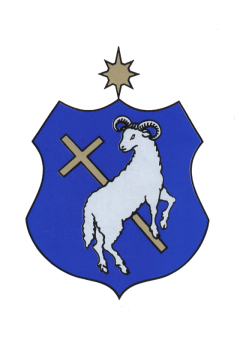 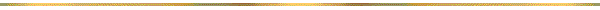 SZIGETSZENTMIKLÓS VÁROS 
ÖNKORMÁNYZATA 
KÉPVISELŐ-TESTÜLETÉNEK5/2015. (II.26.) ÖNKORMÁNYZATI RENDELETEa felnőtt korúakra vonatkozó szociális 
gondoskodásrólEgységes szerkezetben a 25/2015. (VIII.27.), a 3/2016. (II.25.), a 7/2016. (III.31.), a 8/2017. (III.30.), a 30/2017. (XI.30.), a 13/2018. (V.28.), a 29/2018. (XII.13.), a 11/2019. (V.31.), a 15/2019. (VIII.16.), a 19/2019. (XI.05.), a 24/2019. (XII.12.), a 11/2020.(IV.20.), a 14/2020. (V.28.), a 16/2020. (VI.30.), a 25/2020. (XII.15.), a 2/2021. (II.05.), a 20/2021. (X.28.), a 19/2022. (XII.01.), a 4/2023. (I.27.) önkormányzati rendelettelTartalomjegyzékI. FEJEZET Általános rendelkezések	31. A rendelet hatálya	32. A pénzbeli és természetben nyújtott szociális ellátások formái	33. Hatásköri rendelkezések	44. Eljárási rendelkezések	55. A jogosulatlanul igénybevett ellátás megtérítése	7II. FEJEZET Pénzbeli ellátások	76. Rendkívüli települési támogatás	76/A. Nyári gyermekétkeztetési támogatás	97. Ápolási támogatás	128. Települési támogatás gyógyszerkiadások viseléséhez	13III. FEJEZET Természetben nyújtott szociális ellátások	149. Köztemetés	1410. Lakhatási támogatás	1510/A. Lakbértámogatás	1611. Adósságcsökkentési támogatás	1712. Adósságkezelési tanácsadás	1913. Hulladékgazdálkodási közszolgáltatási díj támogatása	2114. Közműfejlesztési támogatás	2214/A. Az utólagos víziközmű csatlakozási hozzájáruláshoz igényelhető támogatás 	2315. Karácsonyi települési támogatás	23IV. FEJEZET A pénzbeli és természetbeni szociális ellátások megállapítására vonatkozó különös szabályok	2616. Méltányosság	26V. FEJEZET Záró rendelkezések	27ZÁRADÉK	281. melléklet az 5/2015. (II.26.) önkormányzati rendelethez	292. melléklet az 5/2015. (II.26.) önkormányzati rendelethez	313. melléklet az 5/2015. (II.26.) önkormányzati rendelethez	374. melléklet az 5/2015. (II.26.) önkormányzati rendelethez	445. melléklet az 5/2015. (II.26.) önkormányzati rendelethez	506. melléklet az 5/2015. (II.26.) önkormányzati rendelethez	547. melléklet az 5/2015.(II.26.) önkormányzati rendelethez	608. melléklet az 5/2015.(II.26.) önkormányzati rendelethez	669. melléklet az 5/2015.(II.26.) önkormányzati rendelethez	7010. melléklet az 5/2015. (II.26.) önkormányzati rendelethez	76 Szigetszentmiklós Város Önkormányzatának Képviselő-testülete a szociális igazgatásról és szociális ellátásokról szóló 1993. évi III. törvény 26.§-ában és 132.§ (4) bekezdés g) pontjában kapott felhatalmazás alapján, a Magyarország helyi önkormányzatairól szóló 2011. évi CLXXXIX. törvény 13. § (1) bekezdés 8 a. pontjában meghatározott feladatkörében eljárva a következőket rendeli el:I. FEJEZET
Általános rendelkezések1. A rendelet hatálya1. § A rendelet hatálya, a 19/A-§-ban foglaltak kivételével kiterjed a szociális igazgatásról és a szociális ellátásokról szóló 1993. évi III. törvény (a továbbiakban: Sztv.) 3. § (1)-(3) bekezdésében meghatározott, Szigetszentmiklós Város közigazgatási területén állandó lakóhellyel, tartózkodási hellyel rendelkező, vagy az Sztv. 6. §-ának megfelelő hajléktalan személyekre. 1/A. § E rendelet alkalmazásában:a)	lakás: a lakások és helyiségek bérletére, valamint az elidegenítésükre vonatkozó egyes szabályokról szóló 1993. évi LXXVIII. törvény 91/A. § 1. pontja szerinti fogalom.b)	élettárs: a Polgári Törvénykönyvről szóló 2013. évi V. törvény 6:514. §-a szerinti fogalom.c)	lakóhely: a polgárok személyi adatainak és lakcímének nyilvántartásáról szóló 1992. évi LXVI. törvény 5. § (2) bekezdésében meghatározott fogalom.d)	panellakás: az a lakás, mely iparosított technológiával épült lakóházban található.e)	építés: építésnek minősül, ha a kérelmező jogerős és érvényes építési engedéllyel rendelkezik, vagy 300 m2 összes hasznos alapterületet meg nem haladó új lakóépület építése esetén az elektronikus építési napló készenlétbe helyezésével bejelentési kötelezettségének eleget tett.f)	életveszélyes állapotú lakás: az a lakás, amelyet az elsőfokú építéshatóság életveszélyessé minősített.g)	lakás lakhatóvá tétele: a szerkezeti károsodás nélküli, a lakhatást súlyosan befolyásoló, egészséges emberi tartózkodást nem biztosító körülmény elhárítása.2. A pénzbeli és természetben nyújtott szociális ellátások formái2. § A Képviselő-testület szociális rászorultság esetén a jogosult számára jövedelme kiegészítésére az alábbi pénzbeli vagy természetbeni szociális ellátásokat nyújthatja:a)	rendkívüli települési támogatás aa) átmenetileg nehéz anyagi helyzetre tekintettelab) temetési költségek mérsékléséreac) tüzelőanyag vásárlásáraad) családban nevelkedő gyermekre tekintettelae) eseti gyógyszerkiadás mérsékléséreb)	a 18. életévét betöltött tartósan beteg hozzátartozójának az ápolását, gondozását végző személy részére települési támogatás (továbbiakban: ápolási támogatás),c)	gyógyszerkiadások viseléséhez települési támogatás,d)	köztemetés, e)	lakhatáshoz kapcsolódó rendszeres kiadásokhoz települési támogatás (továbbiakban: lakhatási támogatás), f) lakhatási kiadásokhoz kapcsolódó hátralékot felhalmozó személyek részére települési támogatás (továbbiakban: adósságcsökkentési támogatás), g)	hulladékgazdálkodási közszolgáltatási települési támogatás (továbbiakban: hulladékgazdálkodási közszolgáltatási díj támogatás),h) közműfejlesztési települési támogatás (továbbiakban: közműfejlesztési támogatás),i) karácsonyi települési támogatás,j) utólagos víziközmű csatlakozási hozzájáruláshoz igényelhető települési támogatás (a továbbiakban: utólagos víziközmű csatlakozási hozzájáruláshoz igényelhető támogatás),k) nyári gyermekétkeztetési támogatás,l)  lakbértámogatás,m)n) veszélyhelyzeti pénzbeli támogatás,o) lakáshoz jutók helyi támogatása,p) rezsi támogatás.3. Hatásköri rendelkezések3. § (1) A Képviselő-testület az alábbi ellátási formákkal kapcsolatos feladat- és hatásköreit a Polgármesterre ruházza át: 9. §-13.§-ában foglalt rendkívüli települési támogatás,17. §-ban foglalt települési támogatás gyógyszerkiadások viseléséhez,18. §-ban foglalt köztemetés,19. §-ban foglalt lakhatási támogatás,31. §-33.§-ban foglalt hulladékgazdálkodási közszolgáltatási díj támogatás,36. §-ban foglalt karácsonyi települési támogatás,8. §-ban meghatározott jogosulatlanul és rosszhiszeműen igénybevett ellátás visszafizetésének elengedése, csökkentése, vagy részletekben történő visszafizetése figyelemmel az Sztv. 17.§ (5) bekezdésben foglaltakra,a 13/A.§-ban foglalt nyári gyermekétkeztetési támogatás,a 13/C.§-ban foglalt veszélyhelyzeti pénzbeli támogatás,a 36/B.§ (8) bekezdésében meghatározott jelzálogjog, elidegenítési és terhelési tilalom bejegyeztetése az ingatlan-nyilvántartásba és a 36/B. § (8) bekezdésében foglalt időtartam lejártával vagy a támogatás visszafizetése esetében, annak törlésére irányuló engedély kiadása, a 13/D.§-ban foglalt rezsi támogatás.(2) A Képviselő-testület az alábbi ellátási formákkal kapcsolatos feladat- és hatásköreit a Jegyzőre ruházza át: 14. §-16. §-ban foglalt ápolási támogatás,20. §-28. §-ban foglalt adósságcsökkentési támogatás, 34. §-35. §-ban foglalt közműfejlesztési támogatás,a 35/A. § szerinti utólagos víziközmű csatlakozási hozzájáruláshoz igényelhető támogatás,a 19/A.§-ban foglalt lakbértámogatás, a 36/A.§-ban foglalt lakáshoz jutók helyi támogatása.4. Eljárási rendelkezések4. § A rendelet alkalmazásában az egyes ellátási formáknál használatos fogalmak meghatározása az Sztv. 4. §-a alapján történik.5. § (1) A rendeletben szabályozott szociális ellátások iránti kérelmet, a (2) bekezdésben foglaltak kivételével, a Szigetszentmiklósi Polgármesteri Hivatalnál kell előterjeszteni, kizárólag a rendelet 2.-9. mellékletét képező formanyomtatványon, az abban foglalt kötelező mellékletek csatolásával.(2) A 20. §-ban foglalt ellátás iránti kérelmet a Szigetszentmiklós Család- és Gyermekjóléti Központhoz (továbbiakban: Központ) kell benyújtani az e célra rendszeresített formanyomtatványon.(3) Az e rendeletben foglalt pénzbeli ellátásokat a Szigetszentmiklósi Polgármesteri Hivatal postai úton, bankszámlára való utalással, vagy házipénztárból történő kifizetéssel teljesíti. A rendszeres ellátásokat havonta utólag, a tárgyhónapot követő hónap 5. napjáig kell folyósítani. Az eseti ellátások esetében lehetőség van hóközi folyósításra, kifizetésre is.(4) Az e rendeletben foglalt szociális ellátásokban részesülő személy a jogosultsági feltételt érintő lényeges tények, körülmények megváltozásáról 15 napon belül köteles értesíteni a Szigetszentmiklósi Polgármesteri Hivatalt.6. § (1) A jövedelemszámításnál irányadó időszakot a szociális ellátások esetében az Sztv. 10. § (2)-(5) bekezdése szerint kell meghatározni.(2) A jövedelmetmunkabérről, munkáltató által fizetett táppénzről a munkáltató által kiállított jövedelemigazolás, vagy munkabér jegyzék, vállalkozó vagy őstermelő esetén a kérelem benyújtásának hónapját közvetlenül megelőző tizenkét hónap alatt szerzett jövedelemről a Nemzeti Adó- és Vámhivatal igazolása és a tárgyévben elért jövedelemről nyilatkozat, álláskeresési ellátás esetén a Szigetszentmiklósi Járási Hivatal Foglalkoztatási Osztályának (a továbbiakban: Munkaügyi Kirendeltség) megállapító határozata, és az utolsó havi ellátás összegét igazoló postai szelvény vagy bankszámlakivonat,a gyermekgondozási támogatások esetében az utolsó havi postai szelvény vagy bankszámlakivonat,nyugdíj, nyugdíjszerű rendszeres pénzellátás és árvaellátás esetén a havi igazolószelvény vagy bankszámlakivonat, és a nyugdíj-törzsszámot és a nyugdíjas nevét tartalmazó nyugdíjösszesítő,a családi pótlék és gyermektartásdíj esetén az utolsó havi postai feladóvevény vagy bankszámlakivonat,állam által megelőlegezett gyermektartásdíj esetén a gyámhivatal határozata,az ösztöndíj és egyéb juttatások esetén az oktatási intézmény által kiállított igazolás,nem havi rendszerességgel szerzett jövedelem esetén a kérelem benyújtásának hónapját közvetlenül megelőző tizenkét hónap alatt szerzett egyhavi átlagáról szóló nyilatkozat,amennyiben a kérelmező, közeli hozzátartozója vagy a háztartásában életvitelszerűen vele együtt lakó más személy rendszeres jövedelemmel nem rendelkezik, a Munkaügyi Kirendeltség igazolása arról, hogy regisztrált álláskereső és ellátásban nem részesül,az egyéb jövedelmek esetén a kérelmező büntetőjogi felelőssége mellett tett nyilatkozata (a továbbiakban együtt: jövedelemigazolás) igazolja.(3) A házasság felbontását, gyermekelhelyezést illetve a gyermektartásdíjat a megállapító bírósági végzéssel vagy a tartásdíj megállapítása, végrehajtása iránti eljárás megindításáról kiállított irattal kell igazolni. Amennyiben a gyermekelhelyezésről és a tartásdíj összegéről a szülők egyezséget kötöttek, úgy a Gyámhivatal igazolása, továbbá a tartásdíjra vonatkozó összegről a kérelmező nyilatkozata is elfogadható. (4) Nincs szükség igazolásra azon adatok tekintetében, melyek az önkormányzat nyilvántartásaiban fellelhetőek. Mellőzni kell a jövedelem-nyilatkozatot és a vagyoni helyzetről szóló nyilatkozatot, ha a kérelmező a kérelem benyújtását megelőző 3 hónapon belül már részesült olyan ellátásban, amelyhez a jövedelmi-és vagyoni helyzetét igazolta, és vélelmezhető, hogy helyzetében nem történt a jogosultságát érintő változás. Erről a kérelmező írásban köteles nyilatkozni.7. § (1) A döntésre jogosult szerv a döntését a benyújtott kérelem és annak mellékletei alapján hozza meg. Szükség esetén környezettanulmányt kell beszerezni, továbbá a kérelmező kötelezhető arra, hogy saját, valamint családja vagyoni viszonyairól az 1. melléklet szerinti vagyonnyilatkozaton nyilatkozzék.(2) Mellőzni lehet új környezettanulmány felvételét, ha a kérelmezőnél a kérelem benyújtását megelőzően 1 éven belül már készült környezettanulmány, és vélelmezhető, hogy körülményeiben nem történt változás.(3) Az önkormányzati szociális hatóság - a hatáskörébe tartozó ellátás felhasználásának ellenőrzése céljából - a felhasználást igazoló dokumentumok bemutatására kötelezheti a jogosultat.5. A jogosulatlanul igénybevett ellátás megtérítése8. § (1) Az Sztv. 17. §-ában foglaltak szerint jogosulatlanul és rosszhiszeműen igénybevett ellátás és annak kamatai megtérítésének elrendelése esetén a visszafizetés méltányosságból részben vagy egészben akkor engedhető el, vagy csökkenthető, ha a visszafizetés olyan helyzetet eredményezne, amely a kérelmező vagy családja megélhetését veszélyeztetné, vagy amelyben ismételten szociális gondoskodásra szorulna.(2) Kérelemre, a visszafizetésre részletfizetés is engedélyezhető, a részletfizetés időtartama azonban a 12 hónapot nem haladhatja meg.II. FEJEZET
Pénzbeli ellátások6. Rendkívüli települési támogatás9. § (1) Amennyiben a kérelmező vagyoni, jövedelmi, egészségügyi és egyéb körülményeinek ismeretében, vagy a gyermekneveléshez kapcsolódó kiadásait figyelembe véve, vagy az eseti gyógyszerkiadásait tekintetbe véve vélelmezhető, hogy létfenntartását veszélyeztető rendkívüli élethelyzetbe került és azt önmagától nem tudja megoldani, egyszeri vagy meghatározott időtartamra, de legfeljebb 3 hónapra szóló, és havi rendszerességgel fizetendő rendkívüli települési támogatás állapítható meg, amennyibencsaládjában az egy főre eső jövedelem nem éri el az öregségi nyugdíj mindenkori legkisebb összegének 200 %-át, az egyedülálló személy jövedelme nem éri el az öregségi nyugdíj mindenkori legkisebb összegének 250 % -át.(2) Az egy alkalomra szóló rendkívüli települési támogatás összege, a 12. § (3) és a 13.§ (3) bekezdésében foglaltak kivételével, legalább 5.000,-Ft, de legfeljebb az öregségi nyugdíj mindenkori legkisebb összegének 100%-a lehet.(3) A havi rendszerességgel megállapított rendkívüli települési támogatás összege havonta legalább 5.000,-Ft, de legfeljebb az öregségi nyugdíj mindenkori legkisebb összegének 100 %-a lehet.(4) A rendkívüli települési támogatást természetbeni ellátásként kell megállapítani akkor, haa kérelem erre irányul vagyamennyiben az ellátásban részesülő életvitele alapján az ellátás természetbeni nyújtása indokolt és célravezetőbb.(5) A természetben nyújtott rendkívüli települési támogatás formája élelmiszercsomag, élelmiszervásárlási utalvány, vagy a segély meghatározott célra történő utalása.10. § (1) Amennyiben a 9. § (1) bekezdésben foglalt feltételek fennállnak és a kérelmező baleset, betegség, elemi kár vagy más előre nem látható ok miatt nagymértékű kiadással vagy jövedelem csökkenéssel járó krízishelyzetbe kerül, s az összeg a gyógykezeléshez, a mindennapi életvitelhez szükséges eszköz beszerzéséhez vagy a károk elhárításához szükséges, a rendkívüli települési támogatás vissza nem térítendő támogatás (a továbbiakban: támogatás) formájában is nyújtható.(2) Az (1) bekezdésben foglalt feltételek fennállása esetén a rendkívüli települési támogatás, az ügyfél kérelmében foglaltaknak megfelelően, pénzintézeti kölcsönnek nem minősülő kamatmentes kölcsön (a továbbiakban: kölcsön) formájában is nyújtható.(3) Az (1) bekezdés szerinti támogatás összege legfeljebb 250.000,- Ft, a (2) bekezdés szerinti kölcsön összege legfeljebb 100.000,- Ft lehet. (4) A kölcsön időtartama legfeljebb 12 hónap.(5) A kölcsön megállapításáról szóló határozatban rendelkezni kell a visszafizetés időtartamáról, feltételeiről.(6) A kölcsön megállapítása esetén a jogosulttal szerződést kell kötni, amelyben rögzíteni kell a kifizetés módját, a visszafizetés módjára vonatkozó szabályokat, valamint fel kell tüntetni a visszafizetés elmulasztásának jogkövetkezményeit is.11. § A rendkívüli települési támogatás kölcsönként történő megállapítása esetén a jogosulttal történő szerződéskötésre a polgármester jogosult.12. § (1) A rendkívüli települési támogatás egyszeri fűtési támogatásként állapítható meg október 1-től március 31-ig terjedő időszakra a 9. § (1) bekezdésben foglalt feltételek együttes megléte esetén akkor, ha a jogosult kérelme erre irányul és szilárd tüzelőanyaggal, vagy fűtőolajjal biztosítja háztartása fűtését. (2) A kérelmet a fűtési szezon kezdetét megelőző hónap első napjától, a fűtési szezon végét megelőző hónap utolsó napjáig lehet benyújtani. (3) Az egyszeri fűtési támogatás összege legalább 10.000,-Ft, de legfeljebb az öregségi nyugdíj mindenkori legkisebb összegének 300%-a.(4) Az egyszeri fűtési támogatás egyösszegű kifizetésére, a megállapítás napjától március 31. napjáig terjedő időszakra, a megállapítás napját követő hónap 30. napjáig kerül sor.(5) Nem állapítható meg egyszeri fűtési támogatás azon háztartás részére és arra az ingatlanra, amelyre nézve e rendelet 19. § -a szerinti lakhatási támogatás került megállapításra.13. § (1) Rendkívüli települési támogatás temetési költségekhez való hozzájárulásként állapítható meg azon személy részére, aki a 9. § (1) bekezdésében foglaltaknak megfelel, és az elhunyt személy eltemettetéséről gondoskodott annak ellenére, hogy arra nem volt köteles, vagy tartására köteles hozzátartozó volt ugyan, de a temetési költségek viselése a saját, illetve családja létfenntartását veszélyezteti. (2) Rendkívüli települési támogatás temetési költségekhez történő hozzájárulásként nem állapítható meg annak a személynek, aki a hadigondozásról szóló 1994. évi XLV. törvény alapján temetési hozzájárulásban részesül.(3) A rendkívüli települési támogatás temetési költségekhez való hozzájárulásként megállapítandó összege családban élő személy esetén 70.000.- Ft, egyedülálló személy esetén 85.000.- Ft. (4) A temetési költségekhez való hozzájárulás tényét és összegét a kérelem mellékleteként benyújtott eredeti temetési számlára a Szigetszentmiklósi Polgármesteri Hivatal rávezeti.(5) Ha a kérelmező szociális körülményei indokolttá teszik, a rendkívüli települési támogatás a temetés költségeinek kifizetésére előre is adható. Ilyen esetben a határozatban meg kell jelölni azt a határidőt, ameddig a kérelmező köteles a temetés igazoló eredeti számláit és a halotti anyakönyvi kivonatot bemutatni.(6) Rendkívüli települési támogatás temetési költségekhez való hozzájárulásként a halálesetet követő 1 éven belül állapítható meg. 6/A. Nyári gyermekétkeztetési támogatás13/A. § (1) Az a szülő, törvényes képviselő, akinek kérelmére általános iskolai tankötelezettségét teljesítő, tárgyévben 7-15 életév közötti gyermeke részére rendszeres gyermekvédelmi kedvezmény került megállapításra, és a rendszeres gyermekvédelmi kedvezmény a tanév utolsó tanítási napját követő napon fennáll, gyermeke nyári gyermekétkeztetési költségeihez történő hozzájárulásként nyári gyermekétkeztetési támogatásra jogosult. A támogatás külön kérelem nélkül, hivatalból kerül megállapításra.(2) Abban az esetben, ha a gyermek tárgyévben 15 éves elmúlt, de még általános iskolai nappali tagozatú tanuló, a szülő, törvényes képviselő külön kérelmére megállapítható a támogatás. (3) A támogatásra jogosult szülő, törvényes képviselő gyermekenként egységes összegű pénzbeli támogatásban részesül a tárgyév költségvetési rendeletében e célra elkülönített keret erejéig. A támogatás összege gyermekenként legalább 10.000,-Ft, de legfeljebb az öregségi nyugdíj mindenkori legkisebb összegének 100%-a.(4) A támogatás összege minden év július 15. napjáig, postai úton kerül kifizetésre.13/B. § 13/C.§ (1) Amennyiben a kérelmezőnek a veszélyhelyzet idején alkalmazandó védelmi intézkedések második üteméről szóló 484/2020.(XI.10.) Kormányrendelet hatályba lépését követően nyilatkozata szerint a koronavírus járvány miatt munkaviszonya megszűnt, vagy munkaideje lecsökkent, vagy munkabérben időszakosan nem részesül, ideértve a fizetés nélküli szabadságot is, vagy keresőtevékenységet nem tud folytatni, ezért a járvány tartós jövedelem kiesést okozott, veszélyhelyzeti pénzbeli támogatásra való jogosultság (továbbiakban: veszélyhelyzeti támogatás) állapítható meg. (2) A veszélyhelyzeti támogatásra jogosult az az (1) bekezdésben meghatározott személy,  akinek a családjában az egy főre eső jövedelem nem éri el az öregségi nyugdíj mindenkori legkisebb összegének 250 %-át, akinek, egyedülálló személy esetében jövedelme nem éri el az öregségi nyugdíj mindenkori legkisebb összegének 300 % -át.(3) A veszélyhelyzeti támogatás összege 100.000.- forint, amely két egyenlő részletben kerül folyósításra.  Az első részlet a támogatás megállapítását követő 15 munkanapon belül, a második részlet az első részlet folyósítását követő hónapban, legkorábban az első részlet utalásával megegyező munkanapon kerül folyósításra. A támogatás folyósítása elsődlegesen folyószámlára történik.(4) Veszélyhelyzeti támogatást Magyarország Kormánya által elrendelt veszélyhelyzet fennállása alatt és annak megszűntetését követő 60 napon belül lehet igényelni, támogatásban egy családon belül egy személy, évente maximum három alkalommal részesülhet. A támogatásra jogosult személy újabb kérelemmel legkorábban a támogatás második részlete folyósítását követő hónapban élhet. (5) Nem állapítható meg veszélyhelyzeti támogatás annak, aki nyugellátásban, nyugdíjszerű ellátásban, a veszélyhelyzet időszaka alatt és annak megszűnését követő 60 napon belül táppénzben, vagy álláskeresési járadékban, vagy aktív korúak ellátásában részesül. Kérelmükre e rendeletben foglalt feltételek fennállása esetén egyéb támogatás adható.(6) A jogosultsági feltételek igazolására e rendelet 6. §-ában foglalt igazolások a kérelmező nyilatkozatával is helyettesíthetőek a veszélyhelyzet idején alkalmazandó védelmi intézkedések második üteméről szóló 484/2020. (XI.10.) Kormányrendelet hatályba lépését követő első kérelem esetében. A munkaviszonyban bekövetkezett változásról, annak megszűnéséről vagy a munkabér időszakos szüneteltetéséről munkáltatói igazolást szükséges benyújtani.6/B. Rezsi támogatás13/D. §(1) Annak a szociálisan rászoruló kérelmezőnek, akinek az általa lakott lakás, vagy nem lakás céljára szolgáló helyiség fenntartásával kapcsolatos rezsi kiadások megfizetésének elmaradása a lakhatását nagy mértékben veszélyezteti, rezsi támogatás állapítható meg, amennyiben egyedülállóként a kérelmező jövedelme, vagy a kérelmező családjában az egy főre eső jövedelem nem éri el az öregségi nyugdíj mindenkori legkisebb összegének 350 %-át, és a háztartás tagjai nem rendelkeznek az Sztv. 4. §-a szerinti ingatlan vagyonnal.(2) Rezsi támogatás igénylésének az (1) bekezdésben foglaltakon túl feltétele továbbá, hogy Szigetszentmiklós közigazgatási területén fekvő ingatlan tekintetében a kérelmező a (3) bekezdés szerinti közszolgáltatások valamelyikét végső felhasználóként igénybe vegye.(3) Rezsi támogatás villanyáram, gázfogyasztás, távhő-szolgáltatás vagy a közös költség költségeinek csökkentéséhez nyújtott egyszeri támogatás.(4) A rezsi támogatás összege a kérelmező által lakott ingatlan címére és a kérelmező, vagy házastársa, élettársa nevére szóló, a (3) bekezdésben foglalt közüzemi szolgáltató egyikének a kérelem benyújtását megelőző, vagy azzal megegyező havi szolgáltatási számlán szereplő bruttó összeg 100 %-a -100 Forintra kerekítve-, de legfeljebb 40.000.- Ft lehet.(5) Rezsi támogatásra egy ingatlan tekintetében kizárólag egy személy jogosult és ugyanazon személy csak egyetlen ingatlan után jogosult támogatásra. Külön lakásnak kell tekinteni a társbérletet, az albérletet és a jogerős bírói határozattal megosztott lakás lakrészeit.(6) Rezsi támogatás egy ingatlanra egy fűtési szezonban egy alkalommal állapítható meg.(7) Annak a kérelmezőnek, aki a tárgyi fűtési szezonban fűtési támogatásként rendkívüli települési támogatásban részsült, a rezsi támogatás összege maximum 20.000.- Ft lehet.7. Ápolási támogatás14. § (1) A Jegyző a tartósan gondozásra szoruló személy otthoni ápolását ellátó nagykorú hozzátartozó részére határozatlan időtartamra ápolási támogatást nyújthat. (2) Ápolási támogatásra való jogosultságot állapít meg a Jegyző az arra jogosult személy részére, ha az ápolásra, gondozásra szoruló személy 18. életévét betöltött tartósan beteg, és a támogatást igénylő (ápoló) az ápolásra szoruló személy a Ptk. 8:1. § (1) bekezdés 2. pontja szerinti hozzátartozója, családjában az egy főre jutó jövedelem az öregségi nyugdíj legkisebb összegének 200%-át, egyedülálló esetén 250%-át nem haladja meg.(3) A (2) bekezdés alkalmazásában tartósan beteg az a személy, aki előreláthatólag három hónapnál hosszabb időtartamban állandó ápolást, gondozást igényel.(4) Az ápolási támogatás havi összege az ápolási díj központi költségvetésről szóló törvényben meghatározott alapösszegének 80%-a, az ápolási támogatás a társadalombiztosítási tárgyú jogszabályok alkalmazásában ápolási díjnak minősül. Az ápolási támogatás folyósításának ideje szolgálati időre jogosít, és az ápolót a támogatás folyósításának idejére egészségügyi szolgáltatásra való jogosultság illeti meg. (5) Az ápolást végző személy számára egyidejűleg csak egy 18 év feletti, tartósan beteg személy gondozására, ápolására tekintettel állapítható meg ápolási támogatásra való jogosultság, továbbá egy ápolt személyre tekintettel csak egy ápolást végző személy számára állapítható meg ápolási támogatás.(6) Nem jogosult ápolási támogatásra a hozzátartozó, ha az ápolt személy két hónapot meghaladóan fekvőbeteg-gyógyintézeti, valamint nappali ellátást nyújtó vagy bentlakásos szociális intézményi ellátásban részesül, vagy felsőoktatási intézmény nappali képzésben részt vevő hallgatója, kivéve, ha a felsőoktatási intézmény látogatása, vagy a nappali ellátást nyújtó szociális intézmény igénybevétele csak az ápolást végző személy rendszeres közreműködésével valósítható meg,rendszeres pénzellátásban részesül,szakiskola, középiskola nappali rendszerű képzésének tanulója, vagy felsőoktatási intézmény nappali képzésben részt vevő hallgatója,keresőtevékenységet folytat és munkaideje, az otthon történő munkavégzés kivételével, a napi 4 órát meghaladja,az ápolttal életjáradéki vagy eltartási szerződést kötött.15. § (1) Az ápolási támogatást a kérelem benyújtása hónapjának 1. napjától kell megállapítani. (2) Az ápolási támogatásra való jogosultság feltételeinek fennállása évente felülvizsgálatra kerül. Ha a felülvizsgálat során megállapítást nyer, hogy a jogosultsági feltételek továbbra is fennállnak, a támogatás továbbfolyósítását rendeli el a Jegyző. Ha a felülvizsgálat eredményeként az ápolási támogatásra való jogosultság megszűnik, akkor a támogatás folyósítását a határozat meghozatala hónapjának utolsó napjával kell megszüntetni.16. § (1) Az ápolási támogatásra való jogosultságot meg kell szüntetni, haaz ápolt személy állapota az állandó ápolást már nem teszi szükségessé,az ápolást végző személy a kötelezettségét nem teljesíti,az ápolt személy meghal,az ápolást végző vagy az ápolt személy tartózkodási joga megszűnt vagy tartózkodási jogának gyakorlásával felhagyott,a 14.§ (6) bekezdésben megjelölt jogosultságot kizáró körülmény következik be, az ápolt személy állapota háziorvosának igazolása alapján súlyosan fogyatékos.(2) A rendelet 16. § (1) bekezdés b) pontja tekintetében a kötelezettség nem teljesítésének minősül, haaz ápolást nem személyesen látja el, több egymást követő napon, ide nem értve az önhibáján kívüli akadályoztatást, egybefüggően legfeljebb 1 hónap időtartamig, nem gondoskodik az ápolt személy alapvető gondozási, ápolási igényének kielégítéséről, az ellátott és lakókörnyezete megfelelő higiénés körülményének biztosításáról, az esetleges vészhelyzet kialakulásának megelőzéséről.(3) Az ápolást végző személy kötelezettség-teljesítését a Vadgesztenye Szociális Intézmény, mint házi segítségnyújtó szolgáltató gondozója ellenőrizheti, aki ennek érdekében az önkormányzat által kijelölt személlyel környezettanulmány felvételére jogosult.(4) Az ápolt személy halála esetén az ápolási támogatásra való jogosultságot és a folyósítását a halál időpontját követő második hónap utolsó napjával kell megszüntetni.(5) A jogosultsági feltételek változása esetén az ápolási támogatást a változás hónapjának utolsó napjával kell megszüntetni.8. Települési támogatás gyógyszerkiadások viseléséhez17. § (1) Szociálisan rászorult, tartósan beteg 18 év feletti személy részére rendszeres gyógyszerkiadásokhoz kapcsolódó kiadásainak csökkentése érdekében a Képviselő-testület települési támogatást nyújt, ha az Sztv. 50. § (1)-(2) bekezdése szerint alanyi és normatív közgyógyellátásra való jogosultsága, a kérelme benyújtását megelőző 3 hónapon belül, elutasításra került.  (2) Gyógyszerkiadások viseléséhez települési támogatásra jogosultaz egyedül élő személy, akinek a havi nettó jövedelme nem haladja meg az öregségi nyugdíj mindenkori legkisebb összegének 300 %-át,a családban élő személy, ha az egy főre jutó havi nettó jövedelem nem haladja meg az öregségi nyugdíj mindenkori legkisebb összegének 250 %-át, és kérelmező háziorvosa, valamint a gyógyszertár igazolása alapján a tartós betegségére tekintettel szedett, legalacsonyabb hatóanyag árú, rendszeres havi gyógyszerköltsége eléri az 5.000.- forintot. (3) Gyógyszerkiadások viseléséhez nyújtott települési támogatás havi összege 6000.- forint, mely támogatás folyósítása utólagosan, havonta történik. (4) A jogosultság a kérelem benyújtása hónapjának 1. napjától 12 hónap időtartamra állapítható meg. Amennyiben a jogosult ezen időtartam alatt jogosultságot szerez közgyógyellátásra, a részére megállapított gyógyszertámogatást e naptól meg kell szüntetni. A már megállapított támogatás esetén az újabb kérelmet a támogatás lejártát megelőző 1 hónapon belül lehet benyújtani, ettől eltérő esetben az ismételt kérelem elutasításra kerül. Ha a közgyógyellátásra való jogosultság a kérelem benyújtásának hónapjában szűnik meg, akkor a gyógyszerkiadások viseléséhez nyújtott települési támogatást a közgyógyellátás megszűnését követő hónap 1. napjától kell megállapítani.(5) Ha a gyógyszerkiadások viseléséhez nyújtott támogatásban részesülő személy lakcíme a támogatás folyósításának időtartama alatt megváltozik, vagy a jogosult meghal, vagy a jogosultsági feltételekben változás történik, a támogatás folyósítását a változás hónapjának utolsó napjával kell megszüntetni.III. FEJEZET
Természetben nyújtott szociális ellátások9. Köztemetés18. § Polgármester az eltemettetésre köteles személyt a köztemetés költségeinek megtérítésére kötelezi. Az eltemettetésre köteles személy kérelmére, a jövedelmi és vagyoni körülményeinek vizsgálata alapján, a köztemetés költségének megtérítését indokolt esetben részletfizetés formájában engedélyezheti. Ha vélelmezhető, hogy kötelezett létfenntartását veszélyeztetné az eltemettetés költségeinek megfizetése, polgármester a köztemetés költségeinek a megtérítését részben vagy teljesen elengedheti.18/A.§ A köztemetés költségeinek megtérítését a kötelezett kérelmére a polgármester kivételes méltánylást érdemlő esetben részben vagy teljesen elengedheti. Kivételes méltánylást érdemlő eset, haa) az eltemettetésre köteles személy a hagyatéki eljárás során visszautasította a hagyatékot, vagyb) az elhunyt az Alaptörvény XVI. cikkében foglalt kötelezettségét nem teljesítette.10. Lakhatási támogatás19. § (1) A lakhatási támogatás a szociálisan rászoruló háztartások részére a háztartás tagjai által lakott lakás, vagy nem lakás céljára szolgáló helyiség fenntartásával kapcsolatos rendszeres kiadásaik viseléséhez nyújtott hozzájárulás. A villanyáram, vagy a vízfogyasztás vagy a gázfogyasztás, a távhő-szolgáltatás, a csatornahasználat vagy a szemétszállítás díj, vagy a lakbér, az albérleti díj, a közös költség költségeinek csökkentéséhez nyújtott támogatás.(2) A lakhatási támogatás elsősorban természetbeni szociális ellátási forma, melyet a lakásfenntartással összefüggő azon rendszeres kiadáshoz kell nyújtani, amely megfizetésének elmaradása a kérelmező lakhatását a legnagyobb mértékben veszélyezteti, és amely kiadásra a kérelem irányul.(3) Lakhatási támogatásra jogosult az a személy, akinek a háztartásában az egy főre eső jövedelem nem éri el az öregségi nyugdíj mindenkori legkisebb összegének 300 %-át, és a háztartás tagjai nem rendelkeznek az Sztv. 4.§-a szerinti vagyonnal. A lakhatási támogatást egy évre kell megállapítani, a kérelem benyújtása hónapjának 1. napjától. A már megállapított támogatás esetén az új kérelmet a támogatás lejártát megelőzően egy hónappal korábban lehet benyújtani, ettől eltérő esetben az ismételt kérelem elutasításra kerül.(4) A lakhatási támogatás havi mértéke, amennyiben a kérelmező háztartásában az egy főre eső jövedelema) az öregségi nyugdíj mindenkori legkisebb összegének 300 %-a és 151 %-a között van, 5.000.- forint,b) az öregségi nyugdíj mindenkori legkisebb összegének 150 %-a és 101 %-a között van, 6.000.- forint,c) az öregségi nyugdíj mindenkori legkisebb összegének100 %-a alatt van, 7.000.- forint.(5) Ha a lakhatási támogatásban részesülő személy lakcíme a támogatás folyósításának időtartama alatt megváltozik, vagy a jogosult elhunyt, vagy a jogosultsági feltételekben változás történik, a támogatás folyósítását a változás hónapjának utolsó napjával kell megszüntetni.(6) Lakhatási támogatás ugyanazon lakásra csak egy jogosultnak állapítható meg, függetlenül a lakásban élő személyek és háztartások számától. Külön lakásnak kell tekinteni a társbérletet, az albérletet és a jogerős bírói határozattal megosztott lakás lakrészeit.(7) A lakhatási támogatás esetében ugyanazon lakás tekintetében bekövetkezett szolgáltató váltás esetén a változás hónapjára járó támogatást teljes összegben a korábbi szolgáltatónak, míg a változást követő hónapra járó támogatást az új szolgáltatónak kell folyósítani.10/A. Lakbértámogatás19/A.§ (1) A Jegyző szigetszentmiklósi közoktatási és köznevelési intézmény, valamint gyermekek napközbeni ellátását biztosító bölcsőde közalkalmazottainak, a területi- és iskolavédőnőknek, a Szigetszentmiklósi Rendőrkapitányság hivatásos állományú rendőreinek lakbértámogatást nyújthat, amennyiben Szigetszentmiklós város közigazgatási területén, vagy Szigetszentmiklós város közigazgatási határától számított 30 km-es vonzáskörzetben lévő településen nem önkormányzati és nem állami tulajdonban lévő bérelt lakásban él, a közérdekű önkormányzati lakás iránti kérelme üres lakás hiányában nem teljesíthető és a (2) bekezdésben foglalt feltételeknek megfelel. (2) Lakbértámogatásra jogosult az a személy, akinek a háztartásában az egy főre eső jövedelem nem éri el az öregségi nyugdíj mindenkori legkisebb összegének 500 %-át, egyedülálló esetén 700 %-át, és a háztartás tagjai Szigetszentmiklós város 50 km-es vonzáskörzetében ingatlantulajdonnal nem rendelkeznek, kivéve, ha az ingatlanban a lakhatás igazoltan nem oldható meg.(3) A kérelemhez mellékelni szükséges a 6. §-ban foglalt igazolásokat, az albérleti szerződést, mely a lakás tulajdonosa és a kérelmező között jött létre és a munkáltató támogató nyilatkozatát. (4) A lakbértámogatást kizárólag az intézményi munkaviszony időtartamára, de maximum egy évre kell megállapítani, a kérelem benyújtása hónapjának 1. napjától. Egy lakcímre csak egy lakbértámogatás állapítható meg. (5) A lakbértámogatás havi összege a szerződésben foglalt havi bérleti díj 30 %-a, de legfeljebb az öregségi nyugdíj mindenkori legkisebb összegének 100%-a. (6) A lakbértámogatás folyósítása a jogosult nevére, a bérelt lakás címére postai úton havonta utólag, a tárgyhónapot követő hónap 5. napjáig történik.(7)(8) A lakbértámogatásra való jogosultságot meg kell szüntetni, ha a támogatás folyósításának időtartama alatt:a) a jogosult a bérelt lakásból elköltözik,b) a jogosult családjában a jövedelem meghaladja a (2) bekezdésben meghatározott mértéket,c) bérleti szerződés megszűnik,d) a jogosultsági feltételekben változás történik.A támogatás folyósítását a változás hónapjának utolsó napjával kell megszüntetni. (9) A bérleti szerződés megszűnése esetében a lakbértámogatás kérelemre másik bérleményre áthelyezhető, amennyiben a (2) - (3) bekezdés szerinti feltételek továbbra is fennállnak. Ebben az esetben a támogatás teljes időtartama összesen 12 hónap lehet. (10) Nem állapítható meg lakhatási támogatás azon háztartás részére és arra az ingatlanra, amely lakbértámogatásban részesül.11. Adósságcsökkentési támogatás20. § (1) A Jegyző lakhatási kiadásokhoz kapcsolódó, önhibáján kívül adósságot felhalmozó személyek részére adósságcsökkentési támogatást nyújthat. Adósságcsökkentési támogatásban részesülhet az a család vagy személy,akinekaz adóssága meghaladja a harmincezer forintot, és akinek a (5) bekezdésben meghatározott adósságok valamelyikénél fennálló tartozása legalább 3 havi, és a (5) bekezdés b) pontjában foglalt adóssága a hat hónapot nem haladja meg, vagya közüzemi díjtartozása miatt a szolgáltatást kikapcsolták, b)	igazolja, hogy a Központtal az adósságkezelési tanácsadás előkészítő szakaszában együttműködött,c)	aki a (6) bekezdésben foglalt elismert minimális lakásnagyságot és minőséget meg nem haladó lakásban lakik.(2) Adósságcsökkentési támogatásban részesülhet az a család vagy személy, akinek a háztartásában az egy főre jutó havi jövedelem nem haladja meg az öregségi nyugdíj mindenkori legkisebb összegének 250%-át, egyedülélő esetén annak 300%-át, és az Sztv. 4.§ (1) bekezdés b) pontja szerinti vagyonnal nem rendelkezik, és vállalja az adósság és a megítélt támogatás közötti különbség megfizetését.  Vállalja a 29. § (4) bekezdése szerinti megállapodás megkötését, továbbá a Központ által működtetett adósságkezelési tanácsadáson való részvételt, valamint a kérelmező fizetési készsége és képessége alapján az adósságkezelési folyamat sikeressége vélelmezhető.(3) Az adósságcsökkentési támogatás mértéke az adósságkezelés körébe bevont adósság 70%-a, és összege legfeljebb háromszázezer forint. A támogatás egy összegben vagy havi részletekben nyújtható az adós vállalásától függően.(4) Az adósságkezelési folyamat sikeressége akkor vélelmezhető, ha kérelmező családjában az egy főre jutó havi jövedelem meghaladja az öregségi nyugdíj mindenkori legkisebb összegének 100 %-át, egyedülélő személy esetében 150 %-át.(5) Az (1) bekezdés alkalmazása során adósságnak minősül a lakhatási költségek körébe tartozóközüzemi díjtartozás (vezetékes gáz-, áram-, távhő-szolgáltatási, víz- és csatornahasználati, szemétszállítási, több lakást tartalmazó lakóépületeknél, háztömböknél központi fűtési díjtartozás), azzal, hogy az éves elszámoló számla meg nem fizetéséből származó hátralék tizenkét havi elmaradásnak minősül,közösköltség-hátralék, valamint az épület- és fűtéskorszerűsítéssel járó külön költség hátralék,a lakbérhátralék,a hitelintézettel kötött lakáscélú kölcsönszerződésből, illetve abból átváltott szabad felhasználású kölcsönszerződésből fennálló hátralék, végrehajtás alá vont tartozás.(6) A támogatás az egy lakásban életvitelszerűen együtt lakó személyek számától függően a következő alapterületű összkomfortos, vagy annál alacsonyabb komfortfokozatú lakásokhoz nyújtható:2 személyig, maximum 85 m2 alapterületű, maximum 2 szobás lakásra,4 személyig, maximum 100 m2 alapterületű, maximum 3 szobás lakásra,5 személyig, maximum 130 m2 alapterületű, maximum 4 szobás lakásra,ha 5 személynél több lakik a háztartásban, a c) pontban megjelölt lakásnagyság és minden további személy után további 5- alapterülettel számolva. (7) Abban az esetben, ha a kérelmező a lakott ingatlan hasznos alapterületének csak egy részét lakja, a Központ igazolása szerinti, ténylegesen lakott alapterületet kell figyelembe venni.21. § A Központtal való együttműködés abban az esetben tekinthető megvalósultnak, ha a kérelmezőaz adósságkezelési tanácsadáson rendszeresen megjelenik, az esetleges távolmaradását előzetesen jelzi, vagy utólagosan igazolja,a tárgyhavi közüzemi díjakkal kapcsolatos fizetési kötelezettségének eleget tesz és a befizetésekről szóló igazolásokat bemutatja,az adósságcsökkentési támogatás elbírálásához szükséges jövedelem és egyéb igazolásokat beszerzi és bemutatja.22. § A hitellel terhelt ingatlan forgalmi értékének megállapítása a Polgármesteri Hivatal által, vagy szakértő megbízásával történik. 23. § Az adósságcsökkentési támogatás a szolgáltató felé történő utalással történik, egy összegben, vagy havi részletekben az adós vállalásától függően.24. § (1) Az adósságcsökkentési támogatás iránti kérelem a Központnál nyújtandó be az e célra rendszeresített formanyomtatványon.(2) A támogatás iránti kérelemnek a kérelmező személyi adatai mellett tartalmaznia kell:az adósságcsökkentési támogatás körébe vont adósságok összegét, a keletkezés időszakáról szóló igazolást,a hátralék keletkezésének okáról szóló nyilatkozatot, dokumentumokat,a lakásban életvitelszerűen együtt lakóknak a kérelem benyújtását megelőző 6 havi nettó jövedelmének igazolását,a kérelmező vállalásait a 29. § (6) bekezdésében meghatározottak szerint,a lakás kezelőjével, a közüzemi szolgáltatókkal, pénzintézettel szemben fennálló tartozásokról szóló igazolásokat,a lakás helyrajzi számát és nagyságát hitelt érdemlően igazoló iratot,bérelt lakás esetén érvényes bérleti szerződést, mely tartalmazza a beköltözéskor fennálló fogyasztásmérő- óraállásokat.(3) Amennyiben az adósnak több adóssága van és az adósságcsökkentési támogatásba történő bevonás kritériumai legalább az egyik adósságtípus vonatkozásában fennállnak, bármelyik, e rendelet szerint kezelhető adósságtípusba tartozó adósság kezelhető.(4) Ha a kérelmező egyidejűleg többféle adósságra kéri az adósságcsökkentési támogatást, akkor a támogatást a kezelt adósságok arányának figyelembevételével kell meghatározni. Ekkor arról is rendelkezni kell, hogy a támogatás mely típusú adósságok csökkentéséhez és milyen összegben kerül megállapításra.(5) Az adósságcsökkentési támogatásban részesülő személy nem kötelezhető azon adósságtípusba tartozó adósság visszafizetésére, amelyhez kapcsolódóan adósságcsökkentési támogatásban nem részesül.25. §  Az adósságcsökkentési támogatás időtartama legfeljebb tizenkettő hónap.26. § Kérelmező a Központtal kötött Együttműködési Megállapodásban vállalja, hogy nem fizetés esetén hozzájárul a jelzálogjog bejegyzéséhez és az elidegenítési és terhelési tilalom ténye feljegyzéséhez. 27. § (1) Adósságcsökkentési támogatás ugyanazon lakásra csak egy jogosultnak állapítható meg, függetlenül a lakásban élő személyek és háztartások számától.(2) A (1) bekezdés alkalmazásában külön lakásnak kell tekinteni a társbérletet, az albérletet és a jogerős bírói határozattal megosztott lakás lakrészeit.28. § (1) A támogatás tovább nem folyósítható, és a kifizetett összeget vissza kell téríteni, ha a jogosultaz adósságkezelési tanácsadást nem veszi igénybe, vagyaz általa vállalt adósságtörlesztés három havi részletét nem teljesíti, vagya támogatás igénybevételének időtartama alatt a lakásfenntartási kiadásokkal kapcsolatos fizetési kötelezettségének három hónapig nem tesz eleget.(2) A támogatás (1) bekezdésben foglaltak szerinti megszüntetés esetén a támogatás 60 hónapon belül ismételten nem állapítható meg.(3) Ugyanazon személy vagy háztartásának tagja a támogatási időszak lezárásától, ide nem értve az (2) bekezdés szerinti megszüntetést, számított 36 hónapon belül nem részesülhet adósságcsökkentési támogatásban.(4) Ha az adósságcsökkentési támogatásban részesülő személy lakcíme a támogatás folyósításának időtartama alatt megváltozik, vagy a jogosult elhunyt, a változás, vagy a haláleset hónapjára járó támogatást teljes összegben kell folyósítani, de a támogatás további folyósítását meg kell szüntetni.12. Adósságkezelési tanácsadás29. § (1) Az adósságkezelési tanácsadást az önkormányzat a Központ közreműködésével biztosítja. (2) A Központ adósságkezelési tanácsadással kapcsolatos feladatai az alábbiak: munkavállalási tanácsadás, mentálhigiénés támogatás, jogi tanácsadás, ügyintézés segítése, a vállalt kötelezettségek teljesítésének követése, ellenőrzése, a folyamat értékelése, az együttműködési megállapodásban vállaltak nem teljesítése esetén jelzés a 30.§ (1) bekezdés szerint, utógondozás. (3) Az adósságkezelési tanácsadáson való részvétel az egyéni esetkezelés szakmai szabályai szerint, egyéni elbírálás alapján, előjegyzéssel, havonta legalább egyszeri személyes találkozással történik. (4) Az adósságkezelési tanácsadás keretén belül a Kérelmező és a Központ Együttműködési Megállapodást köt. (5) Az Együttműködési Megállapodás tartalmazza: az együttműködés tervezett időtartamát, az együttműködés tartalmát, a Központ vállalásait, a Kérelmező vállalásait. (6) Az Együttműködési Megállapodásban a kérelmezőnek vállalnia kell: az önrész befizetésének egyösszegű vagy havi részletekben történő teljesítését, és az erről szóló igazolás havonkénti bemutatását a Központ részére, arra vonatkozó nyilatkozatok, hogy az aktuális lakásfenntartási kiadásokkal kapcsolatos fizetési kötelezettségeinek eleget tesz és az erről szóló igazolásokat havi rendszerességgel bemutatja a Központ részére, amennyiben munkanélküli, a munkavállalás elősegítése érdekében a felajánlott programokon részt vesz, a felajánlott közhasznú, közcélú vagy egyéb munkalehetőséget elfogadja, adósságkezelési, életvezetési tanácsadásokon, tréningeken vesz részt, együttműködik fizetési képessége javításában, indokolt esetben lakáscsere programban. 30. § (1) A Központ haladéktalanul, de legkésőbb 5 munkanapon belül értesíti a Polgármesteri Hivatal útján a Jegyzőt az együttműködési folyamat megszakadásáról. (2) Az együttműködési folyamat akkor tekinthető megszakadtnak, ha az adósságcsökkentési támogatásban részesülő az általa vállalt adósságtörlesztés három havi részletét nem teljesíti, illetőleg az adósságcsökkentési támogatás igénybevételének időtartama alatt a lakásfenntartási kiadásokkal kapcsolatos kötelezettségének három hónapig nem tesz eleget, a 29.§ (6) bekezdés szerinti egyéb vállalásoknak nem tesz eleget, a támogatásra való jogosultság megállapításakor vagy a támogatás tartama alatt valótlan adatokat közöl. (3) Az adósságcsökkentési támogatás folyósítását meg kell szüntetni, illetve a szolgáltatóknak, hitelezőknek kifizetett támogatást az adóstól vissza kell követelni, ha az együttműködési folyamat a (2) bekezdésben foglaltak szerint megszakad. A támogatás visszafizetését legfeljebb olyan összegű részletekben lehet elrendelni, mint amilyen összegben a támogatás folyósításra került.13. Hulladékgazdálkodási közszolgáltatási díj támogatása31. § (1) Hulladékgazdálkodási közszolgáltatási díj támogatás nyújtható annak a Nyugdíjfolyósító Igazgatóság által folyósított nyugdíjszerű ellátásban részesülő vagy nyugdíjas korú állampolgárnak, aki a kérelmezett címen életvitelszerűen tartózkodik, a nevére szóló szolgáltatási számlával rendelkezik, és elmaradt tartozása a szolgáltató felé nincs. (2) Jogosult a támogatásra az a nyugdíjban részesülő személy, akinek háztartásában az egy főre jutó jövedelem nem haladja meg az öregségi nyugdíj mindenkori legkisebb összegének 250 %-át, egyedülélő esetén 350 %-át. A támogatás mértéke a mindenkori szállítási díj 75 %-a.(3) Nem jogosult támogatásra:aki a nyugdíj mellett egyéb jogcímen rendszeres jövedelemben részesül, akinek az ingatlanában életvitelszerűen más személy is tartózkodik,akinek a tulajdonában az Sztv. 4. § (1) bekezdés b) pontjában meghatározott vagyon van.(4) A (3) bekezdés b) pontja alól kivételt képez:az unoka, amennyiben a nagyszülő a részére kirendelt gyám, a fogyatékos személy, és a nyugdíjszerű ellátásban részesülő, Ptk. 8:1. § (1) bekezdés 2. pontja szerinti hozzátartozója. 32. § (1) A támogatás benyújtása iránti kérelemhez mellékelni kell a jövedelemigazolást, a hulladékgazdálkodási közszolgáltatónak a kérelmező nevére kiállított számláját, és a nemleges tartozásról szóló igazolását, valamint a vagyonnyilatkozatot.(2) A jogosultság a kérelem benyújtását követő hónap 1. napjával állapítható meg.(3) A támogatás egy évre állapítható meg.(4) A már megállapított támogatás esetén az újabb kérelmet a támogatás lejártát megelőző 2 hónapon belül lehet benyújtani. Ettől eltérő esetben a kérelem elutasításra kerül.(5) A megállapított támogatási összeget a Polgármesteri Hivatal a hulladékgazdálkodási közszolgáltatási díj beszedésére jogosult szervnek utalja át.33. § A támogatást meg kell szüntetni, ha a jogosultelhunyt;kérelmezett címen életvitelszerűen tartózkodásával felhagy;a támogatás megállapítását követően a rá eső 25%-os önrészt nem fizeti és a szolgáltatónál tartozást halmoz fel.kéri a támogatás megszüntetését.14. Közműfejlesztési támogatás34. § (1) A szociálisan rászorulóknak a Jegyző egyszeri, vissza nem térítendő közműfejlesztési támogatást nyújt lakóházuk víz-, csatorna- illetve földgázbekötéséhez. A támogatás a beruházás megkezdésétől a megvalósulását követő egy éven belül nyújtható.(2) A támogatás megállapításának feltételei:kérelmező a kérelmezett ingatlanon, tulajdonosként, vagy haszonélvezőként, állandó bejelentett lakcímmel rendelkezik és életvitelszerűen tartózkodik,az egy főre jutó jövedelem nem haladja meg az öregségi nyugdíj mindenkori legkisebb összegének ba) családban a 250%-át,bb) egyedülélő esetén a 350%-át,c)	a rászorulónak nincs a tulajdonában az Sztv. 4. § (1) bekezdése b) pontjában meghatározott vagyon.(3) A támogatás mértéke a)	egy közmű bekötése esetén az önrész 50 %-a, maximum 50.000,-Ft, b)	több közmű egyidejű bekötése esetén 70.000,-Ft a kérelmező választása szerinti felosztási arányban.35. § A megállapított támogatást a Polgármesteri Hivatal Pénzügyi Osztálya utalja a kérelmező nyilatkozata alapjána)	az ügyfél és közüzemi szolgáltató által megkötött szerződés alapján a közművet biztosító számlaszámára, vagyb)	az ügyfél általi befizetés igazolása után az ügyfél által megadott címre, vagy számlaszámra, vagyc) az ügyfél és az általa kiválasztott kivitelező, tervező között létrejött kivitelezési, tervezési szerződés alapján, a kivitelező, tervező számlaszámára, vagyd) az ügyfél nevére szóló, anyagköltséget tartalmazó igazolások után az ügyfél által megadott címre vagy számlaszámra.14/A. Az utólagos víziközmű csatlakozási hozzájáruláshoz igényelhető támogatás 35/A. § A szociálisan rászoruló, Szigetszentmiklós Város Önkormányzata Képviselő-testületének az önkormányzat tulajdonában álló víziközmű hálózathoz történő utólagos csatlakozás műszaki és pénzügyi feltételeiről, valamint az utólagos csatlakozásért fizetendő hozzájárulás mértékéről szóló rendeletében meghatározott természetes személy érdekeltek számára a Jegyző 50% mértékű kedvezményt állapíthat meg a fizetendő hozzájárulás összegéből. A támogatás megállapításának feltételeire a 34. § (2) bekezdésében foglaltak irányadók.15. Karácsonyi települési támogatás36. §  Karácsonyi települési támogatásra az jogosult, aki tárgyév november 30-án a 19.§ szerinti lakhatási támogatásban részesül. A karácsonyi támogatásra való jogosultság külön kérelem nélkül, hivatalból kerül megállapításra. A jogosultak egységes összegű, pénzbeli támogatásban részesülnek a tárgyév költségvetési rendeletében e célra elkülönített keret erejéig.15/A. Lakáshoz jutók helyi támogatása36/A. § (1) A lakáshoz jutók helyi támogatása (a továbbiakban: támogatás) a)	kamatmentes kölcsön, vagyb)	vissza nem térítendő támogatásformájában nyújtható.(2) Támogatásban azok az arra rászoruló magyar állampolgárok részesíthetők, akika)	házasok, amennyiben a házastársak egyike legalább 3 éve állandó bejelentett szigetszentmiklósi lakóhellyel rendelkezik, vagyb)	élettársak, a 25. életévüket mindketten betöltötték, és legalább 3 éve azonos szigetszentmiklósi bejelentett lakóhellyel rendelkeznek, vagyc)	egyedülálló nagykorú személy, aki legalább 15 éve Szigetszentmiklóson állandó bejelentett lakóhellyel rendelkezik.(3) Nem adható támogatás annak, akinek vagy a vele együtt lakó, vagy együtt költöző személyek valamelyikéneka)	önkormányzati lakáson fennállt bérleti joga a bérbeadó felmondása miatt szűnt meg,b)	a lakásra tulajdonjoga, önkormányzati lakásra vonatkozó vételi joga elővásárlási jog gyakorlásával vagy a bent lakó bérlőt megillető jog, kedvezmény alapján keletkezik,c)	az építéshez szükséges telek nincs a tulajdonában,d)	a megvásárolni, építeni kívánt lakásának lakószoba száma meghaladja a lakáscélú állami támogatásokról szóló 12/2001. (I.31.) Kormányrendelet 3.§ (2), (3) bekezdéseiben foglalt szobaszám felső határát,e)	lakhatása az ország területén bármilyen módon - tulajdonjog, tulajdoni illetősége, holtig tartó haszonélvezeti joga, állandó használati joga révén - megoldott,f)	vagyona van,g)	a Ptk. 8:1. § (1) bekezdés 1. pontjában meghatározott közeli hozzátartozójától szerzi meg az ingatlan tulajdonjogát.(4) Nem adható támogatás, haa)	a kérelmező vagy a vele együtt lakó, együtt költöző személy valamelyikét korábban bármely önkormányzat lakáscélú támogatásban részesítette,b)	a kérelmező vagy a vele együtt lakó, együtt költöző nagykorú személy valamelyike a bűntettesek nyilvántartásában szerepel,c)	a kérelem benyújtásakor építés esetén a kérelmező már használatbavételi engedéllyel rendelkezik,d)	a kérelmező és a vele együtt lakó, együtt költöző személyek számát figyelembe véve az egy főre jutó havi nettó átlagos jövedelem családok esetén az öregségi nyugdíjminimum 400 %-át meghaladja,e)	Szigetszentmiklós Város tárgyévi költségvetésében a támogatás céljára biztosított éves keretösszeg elfogyott,f)	az ingatlan szerződésben foglalt vételárafa)	lakossági szabadforgalomban történő vásárlás esetén a 40 millió forintot,fb)	panellakás vásárlása esetén a 30 millió forintotmeghaladja,g)	lakóház építése esetén az ingatlan értéke a 25 millió forintot meghaladja,h)	nem tekinthető biztosítottnak a kamatmentes kölcsön visszafizetése.(5) A (4) bekezdés h) pontjában foglaltak szerint nem tekinthető a visszafizetés biztosítottnak, ha a kérelmező és a kérelmező házastársa, vagy élettársa sem rendelkezik munkaviszonnyal vagy munkaviszonyból származó jövedelemmel, továbbá ha akár mindkét fél, akár egyik fél munkaviszonyban állása ellenére kérelmező családjában az egy főre jutó havi nettó átlagos jövedelem nem éri el a mindenkori öregségi nyugdíj legkisebb összegének 80%-át.36/B. § (1) A támogatás Szigetszentmiklós város közigazgatási területén lévő a)	magántulajdonú lakás építéséhez,b)	magántulajdonban álló új, vagy használt lakás vásárlásához,c)	nem lakás céljára szolgáló helyiség lakássá történő átalakításához,d)	magántulajdonban álló lakás legalább 1 lakószobával történő bővítéséhez, komfort nélküli vagy félkomfortos lakás esetén komfortfokozat növeléséhez,e)	magántulajdonban álló lakáson olyan munkálatok elvégzéséhez, amelyekea)	az építéshatóság igazolása alapján életveszélyes állapot elhárítására, a lakás helyreállítására vagyeb)	a lakás lakhatóvá tételére szolgálnaknyújtható.(2) E rendelet 36/A. § (1) bekezdés a) pontja szerinti támogatás mértéke:a)	a 36/B. § (1) bekezdés a), b) pontjaiban meghatározott esetekben legfeljebb 700.000 Ft,b)	a 36/B. § (1) bekezdés c), d) és e), pontjaiban meghatározott esetekben legfeljebb 350.000 Ft.(3) A magántulajdonú lakás építéséhez nyújtott kamatmentes kölcsön kifizetése csak abban az esetben engedélyezhető, ha a megvalósítani kívánt lakás műszaki készültsége a 30%-ot elérte (alapozás, teherhordó falazat födém nélkül) és azt az építéshatóság igazolta.(4) E rendelet 36/A. § (1) bekezdés b) pontja szerinti támogatás mértéke:a)	a 36/B. § (1) bekezdés a), b) pontjaiban meghatározott esetekben legfeljebb 600.000 Ft,b)	a 36/B. § (1) bekezdés c), d), és e) pontjaiban meghatározott esetekben legfeljebb 300.000 Ft.(5) A támogatás iránti kérelem elbírálását megelőzően az igénylő vagyoni viszonyai, lakhatásának körülményei tisztázása érdekében helyszíni szemle alapján környezettanulmányt kell készíteni, mely elkészítéséről a jegyző gondoskodik.(6) Nem kell helyszíni szemlét tartani, ha a kérelemből és mellékleteiből megállapítható, hogy az igénylővel szemben az e rendelet 36/A. §-ában felsorolt kizáró okok valamelyike áll fenn.(7) Szigetszentmiklós Város Polgármesteri Hivatalának Pénzügyi Osztálya a támogatás megállapítását követőena)	a támogatás összegét a szerződés átvételét követő 8 napon belül átutalja,b)	nyilvántartja a támogatás összegét, törlesztését és három havi törlesztés elmaradása esetén tájékoztatja a Jegyzőt a visszafizetés teljesítéséről,c)	intézkedik a hátralékos vagy esedékessé váló összeg beszedése iránt.(8) A támogatással érintett ingatlanra az ingatlan-nyilvántartásba jelzálogjogot, valamint ennek biztosítására elidegenítési és terhelési tilalmat kell bejegyeznia)	a kamatmentes kölcsön összege és járulékai erejéig a támogatás időtartamára,b)	vissza nem térítendő támogatás esetén 10 évre.(9) A kamatmentes kölcsön összegét legfeljebb 10 év alatt kell visszafizetni, ez alól felmentés nem adható.(10) A kölcsöntörlesztés megkezdését követő 1 év elteltével kérelemre legfeljebb 2 évre engedélyezhető a törlesztés felfüggesztése, ha a támogatást igénybe vevő 1 főre jutó havi nettó átlagjövedelme nem éri el a mindenkori öregségi nyugdíj legkisebb összegének 150 %-át. A visszafizetés időtartama azonban ezekben az esetekben sem haladhatja meg a 10 évet.36/C. § (1) A fennálló tartozás visszafizetése a Ptk. szerinti kamat összegével növelten egy összegben esedékessé válik, ha a kamatmentes kölcsönben részesítetta)	3 havi törlesztő részlettel késedelembe esik vagy nem a szerződésben foglaltaknak megfelelően teljesít, és ezen tartozását írásbeli felszólítás ellenére sem rendezi,b)	a támogatásban részesítését valótlan tények közlésével, adatok elhallgatásával vagy más módon befolyásolta,c)	a kamatmentes kölcsön összegét a szerződésben rögzített céltól eltérően használta fel,d)	a támogatással érintett lakásra vonatkozó tulajdonjogának az ingatlan-nyilvántartásba való bejegyeztetéséről a kamatmentes kölcsön felvételétől számított 30 napon belül nem gondoskodik.(2) Ha a szerződés érvényes megkötését követően a teljesítés olyan okból válik lehetetlenné, amelyért egyik fél sem felelős, a szerződés megszűnik és az eredeti állapotot kell visszaállítani.(3) A (2) bekezdésben meghatározott esetben a támogatást igénybe vevő kérheti, hogy a már megítélt támogatást másik, e rendeletben foglalt feltételeknek megfelelő lakás vásárlásához, vagy építéséhez felhasználhassa.IV. FEJEZET
A pénzbeli és természetbeni szociális ellátások megállapítására vonatkozó különös szabályok16. Méltányosság37. § (1) A rendkívüli települési támogatást a döntésre jogosult méltányosságból abban az esetben is megállapíthatja, ha a kérelmező nem felel meg a 9. § (1) bekezdésében előírt jövedelmi feltételeknek. Ebben az esetben a temetési költségekhez való hozzájárulásként nyújtott rendkívüli települési támogatás összege családban élő személy esetén 50.000.- forint, egyedülálló személy esetén 65.000.- forint.(2) Hulladékgazdálkodási közszolgáltatási díj támogatást és közműfejlesztési támogatást a döntésre jogosult méltányosságból abban az esetben is megállapíthat, ha a kérelmező nem felel meg a 31. § (2) bekezdésében előírt jövedelmi feltételeknek, a 34. § (2) bekezdésében előírt feltételeknek, azonban ezekben az esetekben a közműfejlesztési támogatás összegének az 50%-a, hulladékgazdálkodási közszolgáltatási díjkedvezményként a mindenkori szállítási díj 50%-a adható.(3) Adósságcsökkentési támogatást a döntésre jogosult méltányosságból abban az esetben is megállapíthat, amennyiben a jövedelem a 20. § (2) bekezdésében meghatározott jövedelemhatárt legfeljebb 20%-kal, továbbá az alapterület a 20. § (6) bekezdésében meghatározott alapterületet legfeljebb 20 %-kal meghaladja. (4) Települési támogatást gyógyszerkiadások viseléséhez, lakhatási támogatást és ápolási támogatást a döntésre jogosult méltányosságból abban az esetben is megállapíthat, amennyiben a kérelmező jövedelme a 17.§ (2), 19.§ (3) és a 14.§ (2) bekezdés b) pontjában meghatározott jövedelemhatárt legfeljebb 10%-kal meghaladja. Ebben az esetben a lakhatási támogatás havi mértéke 4.000.- forint. (5) A képviselő-testület kivételes méltányosságból támogatást állapíthat meg az (1), (2), (3) bekezdésben nem szabályozott esetekben.(6) Kivételes méltányosság gyakorolható különösen abban az esetben, ha a kérelmezőt és családját elemi kár, katasztrófa, betegség, vis maior helyzet sújtja, továbbá az eset összes körülményét mérlegelve az ellátás hiánya a kérelmező vagy családja létfenntartását veszélyeztetné.(7) A döntésre jogosult a lakbértámogatás lejárta esetében a jogosult kérelmére legfeljebb öt alkalommal újabb egy évre megállapíthatja a lakbértámogatást. (8) Lakbértámogatást a döntésre jogosult méltányosságból abban az esetben is megállapíthat, amennyiben a kérelmező jövedelme a 19/A.§ (2) bekezdésében meghatározott jövedelemhatárt legfeljebb 50%-al meghaladja.(9) A veszélyhelyzeti támogatást a döntésre jogosult méltányosságból abban az esetben is megállapíthatja, amennyiben a kérelmező jövedelme a 13/C.§ (2) bekezdésében meghatározott jövedelemhatárt legfeljebb 20%-al meghaladja, és kérelmező egyedülállóként neveli kiskorú gyermekét, gyermekeit, vagy a kérelmező családjában két vagy több kiskorú gyermeket nevel. (10) A 36/A. § (1) bekezdésébe foglalt támogatást a döntésre jogosult méltányosságból megállapíthatja, haa)	a 36/A.§ (3) bekezdés d) pontja szerinti szobaszám felső határát,b)	a 36/A.§ (4) bekezdés d) pontjában meghatározott jövedelemhatárt,c)	a 36/A.§ (4) bekezdés f) pontjában meghatározott értékhatártlegfeljebb 30%-kal haladja meg.(11) Rezsi támogatást a döntésre jogosult méltányosságból abban az esetben is megállapíthat, amennyiben a kérelmező jövedelme a 13/D.§ (1) bekezdésében meghatározott jövedelemhatárt legfeljebb 30%-al meghaladja.V. FEJEZET
Záró rendelkezések38. § Ez a rendelet 2015. március 1-jén lép hatályba.38/A. § A 2018. január 1-ét megelőzően megállapított lakhatási támogatásokat 2018. február 28-áig felül kell vizsgálni. A felülvizsgálat eredményeként 2018. március 1-től a lakhatási települési támogatást - a jogosultság határozatban megállapított időtartamára, vagy annak megszüntetéséig – a 2018. január 1-én hatályos rendelkezések szerint kell megállapítani.38/B.§ A 2019. június 1-jét megelőzően megállapított gyógyszerkiadások viseléséhez nyújtott támogatásokat, lakhatási támogatásokat 2019. június 30-ig felül kell vizsgálni. A felülvizsgálat eredményeként 2019. július 1-től a gyógyszerkiadások viseléséhez nyújtott települési támogatást, lakhatási támogatást – a jogosultság határozatban megállapított időtartamára, vagy annak megszüntetéséig – a 2019. június 1-jén hatályos rendelkezés szerint kell megállapítani.38/C.§ A 2021. január 31-ét megelőzően megállapított ápolási támogatások esetében 2021. február 1. napjától a jogosultat megillető havi ápolási támogatás összege, az ápolási díj központi költségvetésről szóló törvényben meghatározott alapösszegének 80%-a.39. § Hatályát veszti1. a felnőtt korúakra vonatkozó szociális gondoskodásról szóló 13/2011.(IV.28.) önkormányzati rendelete,2. a felnőtt korúakra vonatkozó szociális gondoskodásról szóló 13/2011. (IV.28.) önkormányzati rendeletének módosításáról szóló 24/2011. (IX.13.) önkormányzati rendelete,3. a felnőtt korúakra vonatkozó szociális gondoskodásról szóló 13/2011. (IV.28.) önkormányzati rendeletének módosításáról szóló 5/2012. (II.01.) önkormányzati rendelete,4. a felnőtt korúakra vonatkozó szociális gondoskodásról szóló 13/2011. (IV.28.) önkormányzati rendeletének módosításáról szóló 21/2012. (VII.05.) önkormányzati rendelete,5. a felnőtt korúakra vonatkozó szociális gondoskodásról szóló 13/2011. (IV.28.) önkormányzati rendeletének módosításáról szóló 30/2012. (X.04.) önkormányzati rendelete,6. a felnőtt korúakra vonatkozó szociális gondoskodásról szóló 13/2011. (IV.28.) önkormányzati rendeletének módosításáról szóló 38/2013. (XII.12.) önkormányzati rendelete.ZÁRADÉKSzigetszentmiklós Város Önkormányzatának Képviselő-testülete ezen rendeletét 2015. február 25. napján tartott ülésén alkotta, 2015. február 26. napján kihirdetésre került, módosította a 25/2015. (VIII.27.), a 3/2016. (II.25.), a 7/2016. (III.31.), a 8/2017. (III.30.), a 30/2017. (XI.30.), a 13/2018. (V.28.), a 29/2018. (XII.13.), a 11/2019. (V.31.), a 15/2019. (VIII.16.), a 19/2019. (XI.05.), a 24/2019. (XII.12.), a 11/2020. (IV.20.), a 14/2020. (V.28.), a 16/2020. (VI.30.), a 25/2020. (XII.15.), a 2/2021. (II.05.), a 20/2021. (X.28.), a 19/2022. (XII.01.), a 4/2023. (I.27.) önkormányzati rendelet. dr. Szilágyi Anitajegyző 1. melléklet az 5/2015. (II.26.) önkormányzati rendelethezVagyonnyilatkozatI. A kérelmező személyes adatai:Neve:   …………………………………………………………………………………………  Születési neve: ………………………………………………………………………………..    Anyja neve:…………………………………………………………………………...……...     Születési hely, év, hó, nap: ………………………………………………………………….    Lakóhely: …………………………………………………………………………………….    Tartózkodási hely: ……………………………………………………………………………    Társadalombiztosítási Azonosító Jele: ………………………………………………………    II. A kérelmező és a vele együttélő közeli hozzátartozójának, lakhatási támogatás esetén a háztartás valamennyi tagjának vagyonaA. Ingatlanok1. Lakástulajdon és lakótelek-tulajdon (vagy állandó, illetve tartós használat): címe: .............................. város/község ......................... út/utca .................... hsz. alapterülete: ............. m2, tulajdoni hányad: ............................., a szerzés ideje: ................... évBecsült forgalmi érték:* .......................................... FtHaszonélvezeti joggal terhelt: igen nem (a megfelelő aláhúzandó)2. Üdülőtulajdon és üdülőtelek-tulajdon (vagy állandó, illetve tartós használat): címe: ....................... város/község .................................. út/utca .................... hsz. alapterülete: ........... m2, tulajdoni hányad: ...................., a szerzés ideje: ................ évBecsült forgalmi érték:* .............................................. Ft3. Egyéb, nem lakás céljára szolgáló épület-(épületrész-)tulajdon (vagy állandó használat): megnevezése (zártkerti építmény, műhely, üzlet, műterem, rendelő, garázs stb.): ............................ címe: ...................................... város/község ........................... út/utca .................... hsz. alapterülete: ........... m2, tulajdoni hányad: ................., a szerzés ideje: ................ évBecsült forgalmi érték:* .............................................. Ft4. Termőföldtulajdon (vagy állandó használat): megnevezése: .......................... címe: ........................................ város/község .............................. út/utca .................... hsz. alapterülete: ........... m2, tulajdoni hányad: ...................., a szerzés ideje: ................ évBecsült forgalmi érték:* .............................................. FtII. Egyéb vagyontárgyakGépjármű:a) személygépkocsi: ................................................. típus ...................... rendszámszerzés ideje:…………………, valamint a gyártás éve: .....................................................Becsült forgalmi érték:** ...................................... Ftb) tehergépjármű, autóbusz, motorkerékpár, vízi- vagy egyéb jármű: ................................ típus ..................... rendszámszerzés ideje, valamint a gyártás éve: .................................................................Becsült forgalmi érték:** ............................................ FtKijelentem, hogy a fenti adatok a valóságnak megfelelnek. Hozzájárulok a nyilatkozatban szereplő adatoknak a szociális igazgatási eljárásban történő felhasználásához, kezeléséhez.Kelt: .......... év .............................. hó ............ nap........................................aláírásMegjegyzés:Ha a kérelmező vagy családtagja bármely vagyontárgyból egynél többel rendelkezik, akkor a vagyonnyilatkozat megfelelő pontját a vagyontárgyak számával egyezően kell kitölteni. Amennyiben a vagyonnyilatkozatban feltüntetett vagyon nem a Magyarország területén van, a forgalmi értéket a vagyon helye szerinti állam hivatalos pénznemében is fel kell tüntetni.* Becsült forgalmi értékként az ingatlannak a településen szokásos forgalmi értékét kell feltüntetni.** Becsült forgalmi értékként a jármű kora és állapota szerinti értékét kell feltüntetni.2. melléklet az 5/2015. (II.26.) önkormányzati rendelethezA rendkívüli települési támogatás megállapításáta) átmenetileg nehéz anyagi helyzetre tekintettel a kérelmező kiadásainak mérsékléséreb) eseti gyógyszerkiadás mérséklésérec) családban nevelkedő gyermekre tekintetteld) temetési költségek mérsékléséree) tüzelőanyag vásárlására( szeptember 01- február 28-a között lehet benyújtani)kérem. ( A megfelelő betűjel bekarikázandó.)I. Személyi adatok:1. A kérelmező személyére vonatkozó személyi adatok:Neve:………….………………………………………………………………………..….Születési neve:……………………………………………………………………………..Anyja neve:……………………………………………………………………………..….Szül. hely,év, hó nap:………………………………………………………………...……Lakóhely:……………………………………..……………...……………………….……Tartózkodási hely:…………………………………………………..………..…………....Értesítési/utalási cím:……………………………………………………………………….TAJ száma:.………………………………………………………………………………...Állampolgársága:……………………………………………………………….…………..Telefonszám:…………………………………………………………………………..…..Fizetési számlát vezető pénzintézet neve, számlaszám: (csak akkor kell megadni, ha a folyósítást számlaszámra kéri): ……………………………………………………………..Kijelentem, hogy életvitelszerűen a lakóhelyemen vagy a tartózkodási helyemen élek (a megfelelő rész aláhúzandó).2. A kérelmező családi állapota: egyedül élő hajadon /nőtlen elvált házastársártól külön él özvegy házastársával / élettársával él együtt   3.Kérelmező idegenrendészeti státusza (nem magyar állampolgárság esetén) szabad mozgás és tartózkodás jogával rendelkező, vagy EU kék kártyával rendelkező, vagy bevándorolt/letelepedett, vagy menekült/oltalmazott/hontalan.4. A kérelmezővel azonos lakcímen élő házastársára/élettársára vonatkozó adatok:Neve:……….………………………………………………………………………..….Születési neve:…………………………………………………………………………..Anyja neve:…………………………………………………………………………..….Szül. hely,év, hó nap:………………………………………………………………...……Lakóhely:……………………………………..……………...…………………….……Tartózkodási hely:…………………………………………………..………..…………....TAJ száma:.……………………………………………………………………………...5. A kérelmezővel azonos lakcímen élő, eltartott gyermekek száma összesen: ……… fő6. A kérelmezővel azonos lakcímen élő gyermekekre vonatkozó adatok:*Ebben az oszlopban kell feltüntetni.Ha a gyermekre tekintettel gyermekgondozási segélyt, gyermeknevelési támogatást, gyermekgondozási díjat vagy terhességi gyermekágyi segélyt folyósítanak,vagy ha a 20 évesnél fiatalabb gyermek nem jár oktatási intézménybe, de önálló keresettel még nem rendelkezik, vagy ha életkortól függetlenül a tartós betegség vagy fogyatékosság fennállását, amennyiben ez az állapot a gyermek 25. életévének betöltését megelőzően is fennállt.II. Jövedelmi adatok:A kérelmező, valamint házastársa/élettársa és a velük egy háztartásban élő gyermekeik havi jövedelme forintban:Temetési költségek mérséklésére benyújtott kérelem eseten szükséges kitölteni:A hadigondozásról szóló 1994. évi XLV. törvény alapján temetési hozzájárulásbanrészesültem / nem részesültem (a megfelelő rész aláhúzandó).Tüzelőanyag vásárlásra benyújtott kérelem esetén szükséges kitölteni:A kérelmező és vele együttélő közeli hozzátartozója laktatási támogatásban részesül/ nem részesül.III. A kérelem indokolása:………………………………………………………………………………….….……………………………………..........................................................................................................................................................................................................................................................................…………………………………………………………………………………..……….…………………………………………………………………………………………………………..IV. Egyéb nyilatkozatok:Tudomásul veszem, hogy a kérelemben közölt jövedelmi adatok valódiságát a szociális igazgatásról és a szociális ellátásokról szóló 1993. évi III. törvény 10. §-ának (7) bekezdése alapján a szociális hatáskört gyakorló szerv – a NAV hatáskörrel és illetékességgel  rendelkező igazgatósága útján - ellenőrizheti.Hozzájárulok a kérelemben szereplő adatoknak a szociális igazgatási eljárás során történő felhasználásához.Büntetőjogi felelősségem teljes tudatában kijelentem, hogy a fenti adatok a valóságnak megfelelnek. Dátum: ................................................A kérelemhez minden esetben csatolni kell:Kérelmező személyi igazolványát, lakcímkártyát.A kérelmezővel egy családban élők jövedelem típusának megfelelő iratot vagy annak másolatát:      a) kereső családtagok esetén munkáltató által kiállított, a kérelem benyújtását megelőző hónap nettó kereseti igazolás vagy munkabér jegyzék,     b) vállalkozó vagy őstermelő esetén a kérelem benyújtásának hónapját közvetlenül megelőző 12 hónap alatt szerzett jövedelemről NAV igazolás, és a tárgyévben elért jövedelemről nyilatkozat,     c) munkanélküli ellátás esetén a Munkaügyi Kirendeltség megállapító határozat és az utolsó havi ellátás összegét igazoló szelvény vagy bankszámlakivonat,     d) gyermekgondozási támogatások, családi pótlék esetén az utolsó havi szelvény vagy bankszámlakivonat,      e) nyugdíj, nyugdíjszerű rendszeres pénzellátás és árvaellátás esetén a kérelem benyújtását megelőző havi igazolószelvény  vagy bankszámlakivonat és a Nyugdíjbiztosítási Igazgatóság által megküldött éves igazolás.   f) házasság felbontása, gyermekelhelyezés, illetve a gyermektartásdíj esetén a megállapító bírósági végzés, gyermektartásról a szülők egyezsége esetén a Gyámhivatal igazolása,  g) egyéb jövedelem esetén a kérelmező büntetőjogi felelőssége  mellett tett nyilatkozat,A kérelmezővel egy családban élő 18 évesnél idősebb gyermek tanulói jogviszony igazolását. Munkanélküli ellátás hiányában a Munkaügyi Kirendeltséggel való együttműködés igazolását. Temetési költségek mérséklésére benyújtott kérelem esetében a halotti anyakönyvi kivonat vagy a halottvizsgálati bizonyítvány másolatát és a kérelmező nevére szóló eredeti temetési számlákat.Tájékoztató a kérelem kitöltéséhez(A megfelelő választ X-szel kell jelölni, illetve a hiányzó adatokat kitölteni)I. Személyi adatokEgyedülélő az a személy, aki egyszemélyes háztartásban lakik. Egyedülálló az a személy, aki hajadon, nőtlen, özvegy, elvált vagy házastársától külön él, kivéve, ha élettársa van. A házastársak akkor tekinthetők különélőnek, ha a lakcímük különböző.II. Jövedelmi adatokJövedelem: az elismert költségekkel és a befizetési kötelezettséggel csökkentett, a személyi jövedelemadóról szóló törvény szerint meghatározott, belföldről vagy külföldről származó – megszerzett – vagyoni érték (bevétel), ideértve a jövedelemként figyelembe nem vett bevételt és az adómentes jövedelmet is, és azon bevétel, amely után az egyszerűsített vállalkozói adóról, illetve az egyszerűsített közteherviselési hozzájárulásról szóló törvény szerint adót, illetve hozzájárulást kell fizetni. Elismert költségnek minősül a személyi jövedelemadóról szóló törvényben elismert költség, valamint a fizetett tartásdíj. Ha a magánszemély az egyszerűsített vállalkozói adó vagy egyszerűsített közteherviselési hozzájárulás alapjául szolgáló bevételt szerez, a bevétel csökkenthető a személyi jövedelemadóról szóló törvény szerint elismert költségnek minősülő igazolt kiadásokkal, ennek hiányában a bevétel 40%-ával. Ha a mezőgazdasági őstermelő adóévi őstermelésből származó bevétele nem több a kistermelés értékhatáránál (illetve ha részére támogatást folyósítottak, annak a folyósított támogatással növelt összegénél), akkor a bevétel csökkenthető az igazolt költségekkel, továbbá a bevétel 40%-ának megfelelő összeggel, vagy a bevétel 85%-ának, illetőleg állattenyésztés esetén 94%-ának megfelelő összeggel.Befizetési kötelezettségnek minősül a személyi jövedelemadó, az egyszerűsített vállalkozási adó, a magánszemélyt terhelő egyszerűsített közteherviselési hozzájárulás, egészségbiztosítási hozzájárulás és járulék, egészségügyi szolgáltatási járulék, nyugdíjjárulék, nyugdíjbiztosítási járulék, magán-nyugdíjpénztári tagdíj és munkavállalói járulék.Nem minősül jövedelemnek a temetési segély, az alkalmanként adott átmeneti segély, az önkormányzati segély, rendkívüli települési támogatás, a lakásfenntartási támogatás, az adósságcsökkentési támogatás, a rendkívüli gyermekvédelmi támogatás, a Gyvt. 20/A. §-a szerinti támogatás, a Gyvt. 20/B. §-ának (4)–(5) bekezdése szerinti pótlék, a nevelőszülők számára fizetett nevelési díj és külön ellátmány, az anyasági támogatás, a tizenharmadik havi nyugdíj és a szépkorúak jubileumi juttatása, a személyes gondoskodásért fizetendő személyi térítési díj megállapítása kivételével a súlyos mozgáskorlátozott személyek pénzbeli közlekedési kedvezményei, a vakok személyi járadéka és a fogyatékossági támogatás, a fogadó szervezet által az önkéntesnek külön törvény alapján biztosított juttatás, az alkalmi munkavállalói könyvvel történő munkavégzésnek, az egyszerűsített foglalkoztatásról szóló törvény alapján történő munkavégzésnek, valamint a természetes személyek között az adórendszeren kívüli keresettel járó foglalkoztatásra vonatkozó rendelkezések alapján háztartási munkára létesített munkavégzésre irányuló jogviszony keretében történő munkavégzésnek (a továbbiakban: háztartási munka) a havi ellenértéke, a házi segítségnyújtás keretében társadalmi gondozásért kapott tiszteletdíj, az energiafelhasználáshoz nyújtott támogatás, a szociális szövetkezet (ide nem értve az iskolaszövetkezetet) tagja által a szövetkezetben végzett tevékenység ellenértékeként megszerzett, a személyi jövedelemadóról szóló törvény alapján adómentes bevétel. A jövedelemszámításnál figyelmen kívül kell hagyni a közfoglalkoztatásból származó havi jövedelemnek a foglalkoztatást helyettesítő támogatás összegét meghaladó részét.  A havi jövedelem kiszámításakor    a rendszeres jövedelem esetén a kérelem benyújtását megelőző hónap alatt, a nem rendszeres jövedelem, illetve vállalkozásból, őstermelésből származó jövedelem esetén a kérelem benyújtását megelőző tizenkét hónap alatt kapott összeg egy havi átlagát kell együttesen figyelembe venni.Jövedelem típusai:1. Munkaviszonyból és más foglalkoztatási viszonyból származó jövedelem: különösen a munkaviszonyban, közalkalmazotti, közszolgálati jogviszonyban, bírósági, ügyészségi, igazságügyi szolgálati jogviszonyban, honvédség, rendvédelmi szervek, a Nemzeti Adó- és Vámhivatal, polgári nemzetbiztonsági szolgálatok hivatásos és szerződéses szolgálati jogviszonyában folytatott munkavégzésre irányuló tevékenységből, továbbá szövetkezet tagjaként folytatott – személyes közreműködést igénylő – tevékenységből származó jövedelem.2. Társas és egyéni vállalkozásból, őstermelői, illetve szellemi és más önálló tevékenységből származó jövedelem: itt kell feltüntetni a jogdíjat, továbbá a bérbeadó, a választott könyvvizsgáló tevékenységéből származó jövedelmet, a gazdasági társaság magánszemély tagja által külön szerződés szerint teljesített mellékszolgáltatást.3. Táppénz, gyermekgondozási támogatások: táppénz, terhességi-gyermekágyi segély, csecsemőgondozási díj, gyermekgondozási díj, gyermekgondozási segély, gyermeknevelési támogatás, családi pótlék, gyermektartásdíj.4. Nyugellátás és egyéb nyugdíjszerű rendszeres szociális ellátások: öregségi, özvegyi és szülői nyugdíj, árvaellátás, baleseti hozzátartozói nyugellátások, korhatár előtti ellátás, szolgálati járandóság, a balettművészeti életjáradék, az átmeneti bányászjáradék, rokkantsági ellátás, rehabilitációs ellátás, bányász dolgozók egészségkárosodási járadéka, rokkantsági járadék, rehabilitációs járadék, politikai rehabilitációs ellátások, házastársi pótlék, házastárs után járó jövedelempótlék, közszolgálati járadék.5. Önkormányzat, járási hivatal és munkaügyi szervek által folyósított ellátások: különösen az időskorúak járadéka, a rendszeres szociális segély, a foglalkoztatást helyettesítő támogatás, az ápolási díj; munkanélküli járadék, álláskeresési járadék, álláskeresési segély, képzési támogatásként folyósított keresetpótló juttatás.6.  Egyéb jövedelem: például az ösztöndíj, szakképzéssel összefüggő pénzbeli juttatások, a felzárkózást elősegítő megélhetési támogatás, a nevelőszülői díj, szociális gondozói díj, végkielégítés és állampapírból származó jövedelem, ingatlan és ingó tárgyak értékesítéséből, vagyoni értékű jog átruházásából származó jövedelem, életjáradékból, föld és más ingatlan bérbeadásából származó jövedelem, illetve minden olyan jövedelem, amely az előző sorokban nem került feltüntetésre.3. melléklet az 5/2015. (II.26.) önkormányzati rendelethezI. A kérelmező személyére vonatkozó adatok1.Személyes adatokNeve: ………………………………….……………………………………………………    Születési neve: ……….…………………………………………………………………….    Anyja neve: …………………………………………….………………….……………….    Születési hely, idő (év, hó, nap):………………………………………..…………………..     Lakóhelye: …………………………………………………………………………………    Tartózkodási helye: ………………………………………………………………………..    Társadalombiztosítási Azonosító Jele: …………………………………………………….    Adóazonosító jele: ………………………………………………………………………….    Állampolgársága: …………………………………………………………………………..    Az ápolt személlyel való rokoni kapcsolata: …………………..…………………………..    Telefonszám (nem kötelező megadni): ………………………….…………………………    Fizetési számlaszám (akkor kell megadni, ha a folyósítást fizetési számlaszámra kéri): ………………………………………………………………………………………………..A fizetési számlát vezető pénzintézet neve: ……………………….……………………….  2. A kérelmező idegenrendészeti státusza (nem magyar állampolgárság esetén):  szabad mozgás és tartózkodás jogával rendelkező, vagy  EU kék kártyával rendelkező, vagy bevándorolt/letelepedett, vagy menekült/oltalmazott/hontalan.3. Jogosultsági feltételekre vonatkozó adatok Az ápolási támogatás megállapítását arra való tekintettel kérem, hogy az ápolt személy18. életévét betöltött tartósan beteg.Kijelentem, hogykeresőtevékenységet:  nem folytatok,  napi 4 órában folytatok,  otthonomban folytatok;rendszeres pénzellátásban  részesülök és annak havi összege: .....................,  nem részesülök; Kijelentem, hogy nappali tagozaton tanulói, hallgatói jogviszonyban nem állok.Kijelentem, hogy az ápolási tevékenységet: a lakóhelyemen/tartózkodási helyemen,  az ápolt személy lakóhelyén/tartózkodási helyén végzem (a megfelelő aláhúzandó);4. Életvitelszerűen a lakóhelyemen/tartózkodási helyemen élek (a megfelelő rész aláhúzandó).5. Kérjük, jelölje, ha az ápolásra szoruló személy: nappali szociális intézményi ellátásban részesül, felsőoktatási intézmény hallgatója.6. Az ápolt személlyel életjáradéki vagy eltartási szerződést kötöttem / nem kötöttem (a megfelelő rész aláhúzandó).II. Az ápolt személyre vonatkozó adatokSzemélyes adatokNeve: ………………………………………………………………………….......................    Születési neve: …………………………………………………………………….…………    Anyja neve: ………………………………………………………………….………………    Születési hely, idő (év, hó, nap):  ……………………………………………………………   Lakóhelye: …………………………………………………………………….……………..    Tartózkodási helye: ………………………………………………………………….………    Társadalombiztosítási Azonosító Jele: …………………………………………….………..    Ha az ápolt személy cselekvőképtelen vagy cselekvőképességében teljesen korlátozott, a törvényes képviselő neve: ………………………………………….……………………….    
A törvényes képviselő lakcíme:…………………………………….……………………….    6.Jogosultsági feltételekre vonatkozó nyilatkozat  Egyetértek azzal, hogy az otthoni ápolásomat, gondozásomat az ápolási támogatást kérelmező hozzátartozóm végezze.7. A kérelmezővel együtt élő közeli hozzátartozók száma: ………………….. fő8. Jövedelmi adatokA kérelmező, valamint házastársa/élettársa és a velük egy háztartásban élő gyermekeik havi jövedelme forintban:Tudomásul veszem, hogy a kérelemben közölt jövedelmi adatok valódiságát a szociális igazgatásról és szociális ellátásokról szóló 1993. évi III. törvény 10.§-ának (7) bekezdése alapján a szociális hatáskört gyakorló szerv az állami adóhatóság illetékes igazgatóság útján ellenőrizheti. Hozzájárulok a kérelemben szereplő adatoknak a szociális igazgatási eljárás során történő felhasználásához.Kelt: …………..….........................................    ..........................................................    		 ...................................................az ápolást végző személy aláírása    	             az ápolt személy vagy törvényes képviselője                                                                                                                         aláírásaTÁJÉKOZTATÓ A KÉRELEM KITÖLTÉSÉHEZA megfelelő választ X-szel kell jelölni, és a hiányzó adatokat ki kell tölteni.A kérelemhez minden esetben mellékelni kell a jövedelemnyilatkozatban szereplő, a kérelem hónapját megelőző, nettó jövedelmek típusának megfelelő iratot vagy annak másolatát és a háziorvos igazolását.Az ügyintézés elősegítése érdekében a kérelmező személyi igazolványát, lakcímkártyáját, a kérelmező és az ápolt személy TAJ kártyáját.Az e rendelet 15.§-a értelmében nem jogosult ápolási díjra a hozzátartozó, ha:-keresőtevékenységet folytat és munkaideje – az otthon történő munkavégzés kivételével – a napi 4 órát meghaladja,-szakiskola, középiskola, illetve felsőoktatási intézmény nappali tagozatos tanulója, hallgatója,-rendszeres pénzellátásban részesül, Rendszeres pénzellátásnak minősül: a táppénz, a terhességi-gyermekágyi segély, csecsemőgondozási díj, a gyermekgondozási díj, az öregségi nyugdíj, a korhatár előtti ellátás, a szolgálati járandóság, a balettművészeti életjáradék, az átmeneti bányászjáradék, a rehabilitációs járadék, az öregségi járadék, a munkaképtelenségi járadék, az özvegyi járadék, a növelt összegű öregségi, munkaképtelenségi és özvegyi járadék, az özvegyi nyugdíj – kivéve az ideiglenes özvegyi nyugdíjat, továbbá a házastársa jogán árvaellátásra jogosult fogyatékkal élő, illetve tartósan beteg vagy legalább két árvaellátásra jogosult gyermek eltartásáról gondoskodó személy özvegyi nyugdíját –, a baleseti táppénz, a hozzátartozói baleseti nyugellátások, a foglalkoztatás elősegítéséről és a munkanélküliek ellátásáról szóló törvény alapján folyósított pénzbeli ellátás, a rokkantsági ellátás, a rehabilitációs ellátás, a rokkantsági járadék, a hadigondozottak és nemzeti gondozottak pénzbeli ellátásai, a gyermekgondozási segély, a gyermeknevelési támogatás, az időskorúak járadéka, a foglalkoztatást helyettesítő támogatás, a rendszeres szociális segély, a nemzeti helytállásért elnevezésű pótlék, a közszolgálati járadék, valamint az uniós rendeletek alapján külföldi szerv által folyósított egyéb azonos típusú ellátás.A kérelem 5. pontját abban az esetben kell kitölteni, ha az ápolt személy nappali szociális intézményi ellátásban részesül vagy felsőoktatási intézmény hallgatója. Az erről szóló igazolást a kérelemhez csatolni kell.IGAZOLÁS ÉS SZAKVÉLEMÉNYaz ápolási támogatás megállapításához(Az ápolt személy háziorvosa tölti ki.)I. Igazolom, hogyNeve:  ………………………………………………………………………………………..   Születési neve:  ……………………………………………………………………………..   Anyja neve: …………………………………………………………………………………    Születési hely, év, hó, nap: ………………………………………………………………….    Lakóhely: ……………………………………………………………………………………    Tartózkodási hely: ………………………………………………………………………….    Társadalombiztosítási Azonosító Jele: ……………………………………………………       Súlyosan fogyatékossúlyos fogyatékosságának jellege:  látássérült  hallássérült  értelmi sérült,            vagy   mozgássérült   Tartósan betegFenti igazolást nevezett részére a Nemzeti Rehabilitációs és Szociális Hivatal vagy a rehabilitációs szakigazgatási szerv .................... számú szakhatósági állásfoglalása vagy szakvéleménye, .................... számú igazolása, vagy ........................... fekvőbeteg-szakellátást nyújtó intézmény ....................................................... szakrendelő intézet szakorvosa által kiadott .................... keltű igazolás/zárójelentés alapján állítottam ki.II. Szakvéleményem szerint a fent nevezett személy betegsége miatt állandó és tartós gondozásra szorul. A gondozás várható időtartama: 3 hónapnál hosszabb, vagy 3 hónapnál rövidebb.Dátum: ..........................................................            ....................................................................                                                                                           háziorvos aláírása                                                                         P. H.Tájékoztatóa háziorvosi igazolás és szakvélemény kitöltéséhezA megfelelő választ X-szel kell jelölni, illetve a hiányzó adatokat kitölteni.A szociális igazgatásról és szociális ellátásokról szóló 1993. évi III. törvény 41. § (3) bekezdése szerint és e rendelet 15.§-a szerint az ápolási díjra vagy ápolási támogatásra való jogosultság szempontjából:1. Súlyosan fogyatékos személy az, akineka) segédeszközzel vagy műtéti úton nem korrigálható módon látóképessége teljesen hiányzik, vagy alig látóként minimális látásmaradvánnyal rendelkezik, és ezért kizárólag tapintó-halló életmód folytatására képes,b) hallásvesztesége olyan mértékű, hogy a beszédnek hallás útján történő megértésére és spontán elsajátítására segédeszközzel sem képes, és halláskárosodás miatt a hangzó beszéd érthető ejtése elmarad,c) értelmi akadályozottsága genetikai, illetőleg magzati károsodás vagy szülési trauma következtében, továbbá tizennegyedik életévét megelőzően bekövetkező súlyos betegség miatt középsúlyos vagy annál nagyobb mértékű, továbbá aki IQ értékétől függetlenül a személyiség egészét érintő (pervazív) fejlődési zavarban szenved, és az autonómiai tesztek alapján állapota súlyosnak vagy középsúlyosnak minősíthető (BNO szerinti besorolása: F84.0-F84.9),d) mozgásszervi károsodása, illetőleg funkciózavara olyan mértékű, hogy helyváltoztatása a külön jogszabályban meghatározott segédeszköz állandó és szükségszerű használatát igényli, vagy állapota miatt helyváltoztatásra még segédeszközzel sem képes, vagy végtaghiánya miatt önmaga ellátására nem képes és állandó ápolásra, gondozásra szorul.2.Tartósan beteg az a személy, aki előreláthatólag három hónapnál hosszabb időtartamban állandó ápolást, gondozást igényel.4. melléklet az 5/2015. (II.26.) önkormányzati rendelethezI. Személyi adatok:1. A kérelmező személyére vonatkozó személyi adatok:Neve:………….……………..…………………………………………………………...….Születési neve:……….………………………………………………………………….…..Anyja neve:………………………………………………………………………………….Szül. hely,év, hó nap:……………..…………………………………………………....……Lakóhely:…………………………….…………..……………...……………………..……Tartózkodási hely:…………………..………………………………..………..…………....Értesítési/utalási cím:………………….…………………………………………………….TAJ száma:.…………………………………………………………….…………….……...Állampolgársága:……………………………………………………………….…….……..Telefonszám:…………………………………………………………………….……...…..Fizetési számlát vezető pénzintézet neve, számlaszám: (csak akkor kell megadni, ha a folyósítást számlaszámra kéri): ……………………………………………………………..2.A kérelmező családi állapota: egyedül élő nem egyedül él 3.Kérelmező idegenrendészeti státusza (nem magyar állampolgárság esetén) szabad mozgás és tartózkodás jogával rendelkező, vagy EU kék kártyával rendelkező, vagy bevándorolt/letelepedett, vagy menekült/oltalmazott/hontalan.4.A kérelmező családjában, a kérelmezővel azonos lakcímen élő közeli hozzátartozók száma: ......... fő. II. Jövedelmi adatok:A kérelmező, valamint a családban élő közeli hozzátartozóinak a havi jövedelme forintban:3. Kijelentem, hogy életvitelszerűen a lakóhelyemen/ a tartózkodási helyemen élek (a megfelelő rész aláhúzandó).Kijelentem, hogy a családomban élő közeli hozzátartozóként feltüntetett személyek életvitelszerűen az enyémmel megegyező lakcímen élnek.Kijelentem, hogy a gyógyszerkiadások viseléséhez nyújtott települési támogatást jövedelmi helyzetemre és magas gyógyszerköltségemre tekintettel kérem.4. Egyéb nyilatkozatok:Tudomásul veszem, hogy a kérelemben közölt jövedelmi adatok valódiságát a szociális igazgatásról és a szociális ellátásokról szóló 1993. évi III. törvény 10. §-ának (7) bekezdése alapján a szociális hatáskört gyakorló szerv – a NAV hatáskörrel és illetékességgel  rendelkező igazgatósága útján - ellenőrizheti.Hozzájárulok a kérelemben szereplő adatoknak a szociális igazgatási eljárás során történő felhasználásához.Büntetőjogi felelősségem teljes tudatában kijelentem, hogy a fenti adatok a valóságnak megfelelnek. Dátum: ................................................Kérelmező HÁZIORVOSA tölti ki.Dr……………………….., háziorvos igazolom, hogy kérelmezőnek tartós betegségére tekintettel az alábbiakban felsorolt rendszeres havi gyógyszerszükséglete van. ……………………………………….		………………………………………..……………………………………….		………………………………………..………………………………………		………………………………………..………………………………………		………………………………………..……………………………………….		………………………………………..………………………………………		………………………………………..…………………………………….....		………………………………………..                                                                                          ph.                                                                                                                                  ………………………..                                                                                                        háziorvos aláírásaDátum: ……………………..GYÓGYSZERTÁR tölti ki!Kérelmező háziorvosa által igazolt havi gyógyszerszükséglet alapján igazolom, hogy nevezett mindenkori legalacsonyabb hatóanyagárú, rendszeres havi gyógyszerköltsége……………… forint.Dátum:………………………….                                   …………………………………                                                                                                       Aláírás                                      A kérelemhez minden esetben csatolni kell:Az alanyi és a normatív jogcímen megállapítható közgyógyellátás iránti kérelme 3 hónapnál nem régebbi elutasító határozatát. Érvényes közgyógyigazolvánnyal rendelkező ügyfél esetében az igazolvány másolatát.Személyi igazolványt, lakcímkártyát, Taj kártyát.Kérelmező és családtagjainak jövedelem igazolását:    a) kereső családtagok esetén munkáltató által kiállított, a kérelem benyújtását                      megelőző hónap nettó kereseti igazolás vagy munkabér jegyzék,   b) vállalkozó vagy őstermelő esetén a kérelem benyújtásának hónapját közvetlenül          megelőző 12 hónap alatt szerzett jövedelemről NAV igazolás, és a tárgyévben elért         jövedelemről nyilatkozat,   c) munkanélküli ellátás esetén a Munkaügyi Kirendeltség megállapító határozat és az         utolsó havi ellátás összegét igazoló szelvény vagy bankszámlakivonat,   d) gyermekgondozási támogatások, családi pótlék esetén az utolsó havi szelvény vagy         bankszámlakivonat,    e) nyugdíj, nyugdíjszerű rendszeres pénzellátás és árvaellátás esetén a kérelem benyújtását megelőző havi igazolószelvény  vagy bankszámlakivonat és a Nyugdíjbiztosítási Igazgatóság által megküldött éves igazolás.    f) házasság felbontása, gyerekelhelyezés, illetve a gyermektartásdíj esetén a megállapító bírósági végzés, gyermektartásról a szülők egyezsége esetén a Gyámhivatal igazolása,       g) egyéb jövedelem esetén a kérelmező büntetőjogi felelőssége  mellett tett nyilatkozat,3)  18 évesnél idősebb gyermek tanulói jogviszony igazolás.Tájékoztató a kérelem kitöltéséhez(A megfelelő választ X-szel kell jelölni, illetve a hiányzó adatokat kitölteni)I. Személyi adatok 1.Egyedülélő: az a személy, aki egyszemélyes háztartásban lakik.2.Család: egy lakásban vagy személyes gondoskodást nyújtó bentlakásos szociális, gyermekvédelmi intézményben együtt élő, ott bejelentett lakóhellyel vagy tartózkodási hellyel rendelkező közeli hozzátartozók közössége.3.Közeli hozzátartozónak számít:  a házastárs, az élettárs; a 18. életévét be nem töltött gyermek vonatkozásában a vér szerinti és az örökbe fogadó szülő, illetve a szülő házastársa vagy élettársa; az a vér szerinti gyermek, örökbe fogadott gyermek, mostohagyermek vagy nevelt gyermek – a Polgári Törvénykönyvről szóló 2013. évi V. törvény szerinti gyermekvédelmi nevelőszülő által e jogviszonya keretében nevelt gyermek kivételével –, aki húszévesnél fiatalabb és önálló keresettel nem rendelkezik, huszonhárom évesnél fiatalabb, önálló keresettel nem rendelkezik és nappali oktatás munkarendje szerint tanulmányokat folytat, huszonöt évesnél fiatalabb, önálló keresettel nem rendelkezik és felsőoktatási intézmény nappali tagozatán tanulmányokat folytat, tartósan beteg, autista, illetve testi, érzékszervi, értelmi vagy beszédfogyatékos, korhatárra való tekintet nélkül, amennyiben ez az állapot a gyermek 25. életévének betöltését megelőzően is fennállt.II. Jövedelmi adatokJövedelem: az elismert költségekkel és a befizetési kötelezettséggel csökkentett, a személyi jövedelemadóról szóló törvény szerint meghatározott, belföldről vagy külföldről származó – megszerzett – vagyoni érték (bevétel), ideértve a jövedelemként figyelembe nem vett bevételt és az adómentes jövedelmet is, és azon bevétel, amely után az egyszerűsített vállalkozói adóról, illetve az egyszerűsített közteherviselési hozzájárulásról szóló törvény szerint adót, illetve hozzájárulást kell fizetni. Elismert költségnek minősül a személyi jövedelemadóról szóló törvényben elismert költség, valamint a fizetett tartásdíj. Ha a magánszemély az egyszerűsített vállalkozói adó vagy egyszerűsített közteherviselési hozzájárulás alapjául szolgáló bevételt szerez, a bevétel csökkenthető a személyi jövedelemadóról szóló törvény szerint elismert költségnek minősülő igazolt kiadásokkal, ennek hiányában a bevétel 40%-ával. Ha a mezőgazdasági őstermelő adóévi őstermelésből származó bevétele nem több a kistermelés értékhatáránál (illetve ha részére támogatást folyósítottak, annak a folyósított támogatással növelt összegénél), akkor a bevétel csökkenthető az igazolt költségekkel, továbbá a bevétel 40%-ának megfelelő összeggel, vagy a bevétel 85%-ának, illetőleg állattenyésztés esetén 94%-ának megfelelő összeggel.Befizetési kötelezettségnek minősül a személyi jövedelemadó, az egyszerűsített vállalkozási adó, a magánszemélyt terhelő egyszerűsített közteherviselési hozzájárulás, egészségbiztosítási hozzájárulás és járulék, egészségügyi szolgáltatási járulék, nyugdíjjárulék, nyugdíjbiztosítási járulék, magán-nyugdíjpénztári tagdíj és munkavállalói járulék.Nem minősül jövedelemnek a temetési segély, az alkalmanként adott átmeneti segély, az önkormányzati segély, rendkívüli települési támogatás, a lakásfenntartási támogatás, az adósságcsökkentési támogatás, a rendkívüli gyermekvédelmi támogatás, a Gyvt. 20/A. §-a szerinti támogatás, a Gyvt. 20/B. §-ának (4)–(5) bekezdése szerinti pótlék, a nevelőszülők számára fizetett nevelési díj és külön ellátmány, az anyasági támogatás, a tizenharmadik havi nyugdíj és a szépkorúak jubileumi juttatása, a személyes gondoskodásért fizetendő személyi térítési díj megállapítása kivételével a súlyos mozgáskorlátozott személyek pénzbeli közlekedési kedvezményei, a vakok személyi járadéka és a fogyatékossági támogatás, a fogadó szervezet által az önkéntesnek külön törvény alapján biztosított juttatás, az alkalmi munkavállalói könyvvel történő munkavégzésnek, az egyszerűsített foglalkoztatásról szóló törvény alapján történő munkavégzésnek, valamint a természetes személyek között az adórendszeren kívüli keresettel járó foglalkoztatásra vonatkozó rendelkezések alapján háztartási munkára létesített munkavégzésre irányuló jogviszony keretében történő munkavégzésnek (a továbbiakban: háztartási munka) a havi ellenértéke, a házi segítségnyújtás keretében társadalmi gondozásért kapott tiszteletdíj, az energiafelhasználáshoz nyújtott támogatás, a szociális szövetkezet (ide nem értve az iskolaszövetkezetet) tagja által a szövetkezetben végzett tevékenység ellenértékeként megszerzett, a személyi jövedelemadóról szóló törvény alapján adómentes bevétel. A jövedelemszámításnál figyelmen kívül kell hagyni a közfoglalkoztatásból származó havi jövedelemnek a foglalkoztatást helyettesítő támogatás összegét meghaladó részét.  A havi jövedelem kiszámításakor a rendszeres jövedelem esetén a kérelem benyújtását megelőző hónap alatt, a nem rendszeres jövedelem, illetve vállalkozásból, őstermelésből származó jövedelem esetén a kérelem benyújtását megelőző tizenkét hónap alatt kapott összeg egy havi átlagát kell együttesen figyelembe venni.Jövedelem típusai:1. Munkaviszonyból és más foglalkoztatási viszonyból származó jövedelem: különösen a munkaviszonyban, közalkalmazotti, közszolgálati jogviszonyban, bírósági, ügyészségi, igazságügyi szolgálati jogviszonyban, honvédség, rendvédelmi szervek, a Nemzeti Adó- és Vámhivatal, polgári nemzetbiztonsági szolgálatok hivatásos és szerződéses szolgálati jogviszonyában folytatott munkavégzésre irányuló tevékenységből, továbbá szövetkezet tagjaként folytatott – személyes közreműködést igénylő – tevékenységből származó jövedelem.2. Társas és egyéni vállalkozásból, őstermelői, illetve szellemi és más önálló tevékenységből származó jövedelem: itt kell feltüntetni a jogdíjat, továbbá a bérbeadó, a választott könyvvizsgáló tevékenységéből származó jövedelmet, a gazdasági társaság magánszemély tagja által külön szerződés szerint teljesített mellékszolgáltatást.3. Táppénz, gyermekgondozási támogatások: táppénz, terhességi-gyermekágyi segély, csecsemőgondozási díj, gyermekgondozási díj, gyermekgondozási segély, gyermeknevelési támogatás, családi pótlék, gyermektartásdíj.4. Nyugellátás és egyéb nyugdíjszerű rendszeres szociális ellátások: öregségi, özvegyi és szülői nyugdíj, árvaellátás, baleseti hozzátartozói nyugellátások, korhatár előtti ellátás, szolgálati járandóság, a balettművészeti életjáradék, az átmeneti bányászjáradék, rokkantsági ellátás, rehabilitációs ellátás, bányász dolgozók egészségkárosodási járadéka, rokkantsági járadék, rehabilitációs járadék, politikai rehabilitációs ellátások, házastársi pótlék, házastárs után járó jövedelempótlék, közszolgálati járadék.5. Önkormányzat, járási hivatal és munkaügyi szervek által folyósított ellátások: különösen az időskorúak járadéka, a rendszeres szociális segély, a foglalkoztatást helyettesítő támogatás, az ápolási díj; munkanélküli járadék, álláskeresési járadék, álláskeresési segély, képzési támogatásként folyósított keresetpótló juttatás.6.  Egyéb jövedelem: például az ösztöndíj, szakképzéssel összefüggő pénzbeli juttatások, a felzárkózást elősegítő megélhetési támogatás, a nevelőszülői díj, szociális gondozói díj, végkielégítés és állampapírból származó jövedelem, ingatlan és ingó tárgyak értékesítéséből, vagyoni értékű jog átruházásából származó jövedelem, életjáradékból, föld és más ingatlan bérbeadásából származó jövedelem, illetve minden olyan jövedelem, amely az előző sorokban nem került feltüntetésre.5. melléklet az 5/2015. (II.26.) önkormányzati rendelethezII. Jövedelmi adatokA kérelmező, valamint a vele közös háztartásban élő személyeknek a havi jövedelme forintban: 5. LakásviszonyokDátum: ................................................                                                               TÁJÉKOZTATÓA lakhatási támogatás megállapításához csatolni kell: a) az 1. sz. melléklet szerinti vagyonnyilatkozatot, valamint a háztartás tagjai jövedelmének hitelt érdemlő igazolását,b) a lakásban tartózkodás jogcímének igazolását, valamintc) a támogatott szolgáltatást szolgáltatási vagy közüzemi szerződés alapján szerződőként igénybe vevő fogyasztónak és a fogyasztási helynek a szolgáltató általi azonosításához szükséges adatot, d) lakásbérlet vagy albérlet igénybevételére irányuló szerződést bérbevevő félként megkötő személy természetes személyazonosító adatait,e) közös költség megfizetésére kötelezett személy természetes azonosító adatait, f) társasházban lakó jogosult esetében a közös képviselő nyilatkozata szükséges.6. melléklet az 5/2015. (II.26.) önkormányzati rendelethezKÉRELEMHULLADÉKGAZDÁLKODÁSI KÖZSZOLGÁLTATÁSI TELEPÜLÉSI TÁMOGATÁS MEGÁLLAPÍTÁSÁHOZI. Személyi adatok1. A kérelmező személyre vonatkozó adatok:Neve: ..............................................................................................................................Születési neve: ................................................................................................................Anyja neve: ....................................................................................................................Születési helye, ideje (év, hó, nap): ..................................................................................Lakóhelye: .....................................................................................................................Tartózkodási helye: ........................................................................................................Társadalombiztosítási Azonosító Jele: ..............................................................................Állampolgársága: ...........................................................................................................Telefonszám (nem kötelező megadni): ............................................................................Kijelentem, hogy életvitelszerűen lakóhelyemen vagy tartózkodási helyemen élek (a  megfelelő rész aláhúzandó). 2. A kérelmező családi állapota:□ egyedülálló□ hajadon/nőtlen□ elvált□ házastársától külön élő□ özvegy □ házastársával/élettársával él együtt 3.  A kérelmező idegenrendészeti státusza (nem magyar állampolgárság esetén):□ szabad mozgás és tartózkodás jogával rendelkező, vagy□ EU kék kártyával rendelkező, vagy□ bevándorolt/letelepedett, vagy□ menekült/oltalmazott/hontalan.4. A kérelmezővel azonos lakcímen élő házastársára/élettársára vonatkozó adatok:Neve: ..............................................................................................................................Születési neve: ...............................................................................................................Anyja neve: ....................................................................................................................Születési helye, ideje (év, hó, nap): ...............................................................................Lakóhelye: .....................................................................................................................Tartózkodási helye: ........................................................................................................Társadalombiztosítási Azonosító Jele: ..........................................................................5. A kérelmezővel azonos lakcímen élő, gyermekek száma összesen: ................ fő6. A kérelmezővel azonos lakcímen élő hozzátartozókra vonatkozó adatok:II. Jövedelemi adatokA kérelmező, valamint házastársa (élettársa) és a velük egy háztartásban élő hozzátartozók havi jövedelme, forintban:III.. A hulladékgazdálkodási közszolgáltatási díj támogatás  igénylésének indoka: ____________________________________________________________________________________________________________________________________________________________________________________________________________________________________________________________________________________________________________IV. Egyéb nyilatkozatok: Tudomásul veszem, hogy a kérelemben közölt jövedelmi adatok valódiságát a szociális igazgatásról és a szociális ellátásokról szóló 1993. évi III. törvény 10. §-ának (7) bekezdése alapján a szociális hatáskört gyakorló szerv – a NAV hatáskörrel és illetékességgel rendelkező igazgatósága útján - ellenőrizheti. Hozzájárulok a kérelemben szereplő adatoknak a szociális igazgatási eljárás során történő felhasználásához. Büntetőjogi felelősségem teljes tudatában kijelentem, hogy a fenti adatok a valóságnak megfelelnek. Dátum: ................................................Tájékoztató a kérelem kitöltéséhez(Kérjük, hogy szíveskedjen a megfelelő választ X-szel jelölni, és a hiányzó adatokat kitölteni.)Az ügyintézés elősegítése érdekében a kérelmező személyi igazolványa, lakcímkártyája, valamint a vele egy háztartásban lakó közeli hozzátartozók lakcímkártyájának bemutatása szükséges. Csatolandó mellékletek: 1. A jövedelem igazolására: a) nyugdíj, nyugdíjszerű rendszeres pénzellátás és árvaellátás esetén nyugdíjösszesítő és a kérelem benyújtását megelőző havi postai kifizetési utalvány, vagy bankszámlakivonat, b) a gyermekgondozási támogatások esetében a kérelem benyújtását megelőző havi összegről szóló postai kifizetési utalvány vagy bankszámlakivonat, c) a gyermektartásdíj esetén a kérelem benyújtását megelőző havi postai kifizetési utalvány vagy bankszámlakivonat vagy az összeg átvételéről szóló és büntetőjogi felelősség tudatában tett nyilatkozat, d) a gyermekelhelyezésről és gyermektartásdíjról szóló bírósági döntés, vagy a szülői egyezségről a Szigetszentmiklósi Járási Hivatal Gyámhivatala által kiállított irat, e) állam által megelőlegezett gyermektartásdíj esetén Szigetszentmiklósi Járási Gyámhivatal határozata, 2. Minden olyan okirat (pl. kórházi zárójelentés, orvosi igazolás, hatósági határozat stb.), amely igazolja a létfenntartási gondot, illetve létfenntartást veszélyeztető rendkívüli élethelyzetet.  1. A személyi adatok kitöltéséhez:Egyedülálló  az a személy, aki hajadon, nőtlen, özvegy, elvált vagy házastársától külön él, kivéve, ha élettársa van. A házastársak akkor tekinthetők különélőnek, ha a lakcímük különböző.Közös háztartásban élő eltartott gyermeknek számít:a) a húszévesnél fiatalabb, önálló keresettel nem rendelkező gyermek,b) a huszonhárom évesnél fiatalabb, önálló keresettel nem rendelkező, nappali oktatás munkarendje szerint tanulmányokat folytató gyermek,c) a huszonöt évesnél fiatalabb, önálló keresettel nem rendelkező, felsőoktatási intézmény nappali tagozatán tanulmányokat folytató gyermek,d) korhatárra való tekintet nélkül a tartósan beteg, az autista, illetve a testi, érzékszervi, értelmi vagy beszédfogyatékos vér szerinti, örökbe fogadott, illetve nevelt gyermek, amennyiben ez az állapot a gyermek 25. életévének betöltését megelőzően is fennállt.A tartósan beteg, az autista, illetve a testi, érzékszervi, értelmi vagy beszédfogyatékos vér szerinti, örökbe fogadott, illetve nevelt gyermek egészségi állapotára vonatkozó igazolásokat - a magasabb összegű családi pótlékra, illetve a fogyatékossági támogatásra vonatkozó irat kivételével - a kérelemhez csatolni kell.2. A jövedelmi adatok kitöltéséhez:Jövedelem: a személyi jövedelemadóról szóló törvény szerint meghatározott, belföldről vagy külföldről származó - megszerzett - vagyoni érték (bevétel), ideértve a jövedelemként figyelembe nem vett bevételt és az adómentes jövedelmet is, továbbá az a bevétel, amely után az egyszerűsített vállalkozói adóról, illetve az egyszerűsített közteherviselési hozzájárulásról szóló törvény szerint adót, illetve hozzájárulást kell fizetni. A jövedelmi adatok alatt havi nettó jövedelmet kell érteni. A nettó jövedelem kiszámításánál a bevételt az elismert költségekkel és a befizetési kötelezettséggel csökkentett összegben kell feltüntetni. Elismert költségnek minősül a személyi jövedelemadóról szóló törvényben elismert költség, valamint a fizetett tartásdíj. Befizetési kötelezettségnek minősül a személyi jövedelemadó, az egyszerűsített vállalkozási adó, a magánszemélyt terhelő egyszerűsített közteherviselési hozzájárulás, egészségbiztosítási hozzájárulás és járulék, egészségügyi szolgáltatási járulék, nyugdíjjárulék, nyugdíjbiztosítási járulék, magán-nyugdíjpénztári tagdíj és munkavállalói járulék.Ha a magánszemély az egyszerűsített vállalkozói adó vagy egyszerűsített közteherviselési hozzájárulás alapjául szolgáló bevételt szerez, a bevétel csökkenthető a személyi jövedelemadóról szóló törvény szerint elismert költségnek minősülő igazolt kiadásokkal, ennek hiányában a bevétel 40%-ával. Ha a mezőgazdasági őstermelő adóévi őstermelésből származó bevétele nem több a kistermelés értékhatáránál (illetve ha részére támogatást folyósítottak, annak a folyósított támogatással növelt összegénél), akkor a bevétel csökkenthető az igazolt költségekkel, továbbá a bevétel 40%-ának megfelelő összeggel vagy a bevétel 85%-ának, illetve állattenyésztés esetén 94%-ának megfelelő összeggel.Nem minősül jövedelemnek, így nem kell feltüntetni a jövedelmek között az önkormányzati segélyt, a lakásfenntartási támogatást, az adósságcsökkentési támogatást, a rendszeres gyermekvédelmi kedvezmény keretében nyújtott támogatást és az a melletti pótlékot, a nevelőszülők számára fizetett nevelési díjat és külön ellátmányt, az anyasági támogatást, a tizenharmadik havi nyugdíjat, a szépkorúak jubileumi juttatását, a súlyos mozgáskorlátozott személyek pénzbeli közlekedési kedvezményeit, a vakok személyi járadékát és a fogyatékossági támogatást, a fogadó szervezet által az önkéntesnek külön törvény alapján biztosított juttatást, az alkalmi munkavállalói könyvvel történő munkavégzés, az egyszerűsített foglalkoztatás, valamint az adórendszeren kívüli keresettel járó háztartási munka havi ellenértékét, a házi segítségnyújtás keretében társadalmi gondozásért kapott tiszteletdíjat, az energiafelhasználáshoz nyújtott támogatást.A jövedelemszámításnál figyelmen kívül kell hagyni a közfoglalkoztatásból származó havi jövedelemnek a foglalkoztatást helyettesítő támogatás összegét meghaladó részét.A családtagok jövedelmét külön-külön kell feltüntetni. A családi pótlékot, az árvaellátást és a tartásdíj címén kapott összeget annak a személynek a jövedelmeként kell figyelembe venni, akire tekintettel azt folyósítják.A havi jövedelem kiszámításakor  rendszeres jövedelem esetén a kérelem benyújtását megelőző hónap alatt,  nem rendszeres jövedelem, illetve vállalkozásból, őstermelésből származó jövedelem esetén a kérelem benyújtását megelőző tizenkét hónap alatt kapott összeg egy havi átlagát kell együttesen figyelembe venni.A jövedelem típusai:Munkaviszonyból és más foglalkoztatási viszonyból származó jövedelem: különösen a munkaviszonyban, közalkalmazotti, közszolgálati jogviszonyban, bírósági, ügyészségi, igazságügyi szolgálati jogviszonyban, honvédség, rendvédelmi szervek, a Nemzeti Adó- és Vámhivatal, polgári nemzetbiztonsági szolgálatok hivatásos és szerződéses szolgálati jogviszonyában folytatott munkavégzésre irányuló tevékenységből, továbbá szövetkezet tagjaként folytatott - személyes közreműködést igénylő - tevékenységből származó jövedelem.Társas és egyéni vállalkozásból, őstermelői, illetve szellemi és más önálló tevékenységből származó jövedelem: itt kell feltüntetni a jogdíjat, továbbá a bérbeadó, a választott könyvvizsgáló tevékenységéből származó jövedelmet, a gazdasági társaság magánszemély tagja által külön szerződés szerint teljesített mellékszolgáltatást.Táppénz, gyermekgondozási támogatások: táppénz, terhességi-gyermekágyi segély, gyermekgondozási díj, gyermekgondozási segély, gyermeknevelési támogatás, családi pótlék, gyermektartásdíj.Nyugellátás és egyéb nyugdíjszerű rendszeres szociális ellátások: öregségi, özvegyi és szülői nyugdíj, árvaellátás, baleseti hozzátartozói nyugellátások, korhatár előtti ellátás, szolgálati járandóság, a balettművészeti életjáradék, az átmeneti bányászjáradék, rokkantsági ellátás, rehabilitációs ellátás, bányász dolgozók egészségkárosodási járadéka, rokkantsági járadék, rehabilitációs járadék, politikai rehabilitációs ellátások, házastársi pótlék, házastárs után járó jövedelempótlék, közszolgálati járadék.Önkormányzat, járási hivatal és munkaügyi szervek által folyósított ellátások: különösen az időskorúak járadéka, a rendszeres szociális segély, a foglalkoztatást helyettesítő támogatás, az ápolási díj; munkanélküli járadék, álláskeresési járadék, álláskeresési segély, képzési támogatásként folyósított keresetpótló juttatás.Egyéb jövedelem: például az ösztöndíj, szakképzéssel összefüggő pénzbeli juttatások, a felzárkózást elősegítő megélhetési támogatás, a nevelőszülői díj, szociális gondozói díj, végkielégítés és állampapírból származó jövedelem, ingatlan és ingó tárgyak értékesítéséből, vagyoni értékű jog átruházásából származó jövedelem, életjáradékból, föld és más ingatlan bérbeadásából származó jövedelem, illetve minden olyan jövedelem, amely az előző sorokban nem került feltüntetésre.A jövedelemről a kérelemhez mellékelni kell a jövedelem típusának megfelelő iratot vagy annak másolatát.7. melléklet az 5/2015.(II.26.) önkormányzati rendelethezSzemélyi adatok:1. A kérelmező személyére vonatkozó személyi adatok:Neve:………….………………………………………………………………………..….Születési neve:……………………………………………………………………………..Anyja neve:……………………………………………………………………………..….Szül. hely,év, hó nap:………………………………………………………………...……Lakóhely:……………………………………..……………...……………………….……Tartózkodási hely:…………………………………………………..………..…………....Értesítési/utalási cím:……………………………………………………………………….TAJ száma:.………………………………………………………………………………...Állampolgársága:……………………………………………………………….…………..Telefonszám:…………………………………………………………………………..…..Fizetési számlát vezető pénzintézet neve, számlaszám: (csak akkor kell megadni, ha a folyósítást számlaszámra kéri): ……………………………………………………………..Kijelentem, hogy életvitelszerűen a lakóhelyemen vagy a tartózkodási helyemen élek (a megfelelő rész aláhúzandó).2. A kérelmező családi állapota: egyedül élő hajadon /nőtlen elvált házastársártól külön él özvegy házastársával / élettársával él együtt   3.Kérelmező idegenrendészeti státusza (nem magyar állampolgárság esetén) szabad mozgás és tartózkodás jogával rendelkező, vagy EU kék kártyával rendelkező, vagy bevándorolt/letelepedett, vagy menekült/oltalmazott/hontalan.4. A kérelmezővel azonos lakcímen élő házastársára/élettársára vonatkozó adatok:Neve:……….………………………………………………………………………..….Születési neve:…………………………………………………………………………..Anyja neve:…………………………………………………………………………..….Szül. hely,év, hó nap:………………………………………………………………...……Lakóhely:……………………………………..……………...…………………….……Tartózkodási hely:…………………………………………………..………..…………....TAJ száma:.……………………………………………………………………………...5. A kérelmezővel azonos lakcímen élő, közeli hozzátartozók száma összesen: ……… fő6. A kérelmezővel azonos lakcímen élő közeli hozzátartozókra vonatkozó adatok:*Ebben az oszlopban kell feltüntetni.Ha a gyermekre tekintettel gyermekgondozási segélyt, gyermeknevelési támogatást, gyermekgondozási díjat vagy terhességi gyermekágyi segélyt folyósítanak,vagy ha a 20 évesnél fiatalabb gyermek nem jár oktatási intézménybe, de önálló keresettel még nem rendelkezik, vagy ha életkortól függetlenül a tartós betegség vagy fogyatékosság fennállását, amennyiben ez az állapot a gyermek 25. életévének betöltését megelőzően is fennállt.II. Jövedelmi adatok:A kérelmező, valamint házastársa/élettársa és a velük egy háztartásban élő közeli hozzátartozók havi jövedelme forintban:III. A kérelem indokolása:………………………………………………………………………………….….……………………………………..........................................................................................................................................................................................................................................................................…………………………………………………………………………………..……….…………………………………………………………………………………………………………..IV. Egyéb nyilatkozatok:Tudomásul veszem, hogy a kérelemben közölt jövedelmi adatok valódiságát a szociális igazgatásról és a szociális ellátásokról szóló 1993. évi III. törvény 10. §-ának (7) bekezdése alapján a szociális hatáskört gyakorló szerv – a NAV hatáskörrel és illetékességgel  rendelkező igazgatósága útján - ellenőrizheti.Hozzájárulok a kérelemben szereplő adatoknak a szociális igazgatási eljárás során történő felhasználásához.Büntetőjogi felelősségem teljes tudatában kijelentem, hogy a fenti adatok a valóságnak megfelelnek. Dátum: ................................................A kérelemhez minden esetben csatolni kell:Kérelmező személyi igazolványát, lakcímkártyát,Az ingatlan tulajdoni lap másolatát vagy a hrsz-t tartalmazó használatba vételi engedélyt,A kérelmezővel egy családban élők jövedelem típusának megfelelő iratot vagy annak másolatát:       a) kereső családtagok esetén munkáltató által kiállított, a kérelem benyújtását megelőző hónap nettó kereseti igazolás vagy munkabér jegyzék,     b) vállalkozó vagy őstermelő esetén a kérelem benyújtásának hónapját közvetlenül megelőző 12 hónap alatt szerzett jövedelemről NAV igazolás, és a tárgyévben elért jövedelemről nyilatkozat,     c) munkanélküli ellátás esetén a Munkaügyi Kirendeltség megállapító határozat és az utolsó havi ellátás összegét igazoló szelvény vagy bankszámlakivonat,     d) gyermekgondozási támogatások, családi pótlék esetén az utolsó havi szelvény vagy bankszámlakivonat,      e) nyugdíj, nyugdíjszerű rendszeres pénzellátás és árvaellátás esetén a kérelem benyújtását megelőző havi igazolószelvény  vagy bankszámlakivonat és a Nyugdíjbiztosítási Igazgatóság által megküldött éves igazolás.      f) házasság felbontása, gyermekelhelyezés, illetve a gyermektartásdíj esetén a megállapító bírósági végzés, gyermektartásról a szülők egyezsége esetén a Gyámhivatal igazolása,      g) egyéb jövedelem esetén a kérelmező büntetőjogi felelőssége  mellett tett nyilatkozat,A kérelmezővel egy családban élő 18 évesnél idősebb gyermek tanulói jogviszony igazolását. Munkanélküli ellátás hiányában a Munkaügyi Kirendeltséggel való együttműködés igazolását. Vagyonnyilatkozatotközüzemi szolgáltatóval kötött szerződést,vagyközműbefizetést igazoló iratot,vagykivitelezői, tervezői szerződést, vagyügyfél nevére szóló, anyagköltséget tartalmazó igazolásokat, vagyFővárosi Vízművek beruházás átadását igazoló iratát.Tájékoztató a kérelem kitöltéséhez(A megfelelő választ X-szel kell jelölni, illetve a hiányzó adatokat kitölteni)I. Személyi adatokEgyedülélő az a személy, aki egyszemélyes háztartásban lakik. Egyedülálló az a személy, aki hajadon, nőtlen, özvegy, elvált vagy házastársától külön él, kivéve, ha élettársa van. A házastársak akkor tekinthetők különélőnek, ha a lakcímük különböző.II. Jövedelmi adatokJövedelem: az elismert költségekkel és a befizetési kötelezettséggel csökkentett, a személyi jövedelemadóról szóló törvény szerint meghatározott, belföldről vagy külföldről származó – megszerzett – vagyoni érték (bevétel), ideértve a jövedelemként figyelembe nem vett bevételt és az adómentes jövedelmet is, és azon bevétel, amely után az egyszerűsített vállalkozói adóról, illetve az egyszerűsített közteherviselési hozzájárulásról szóló törvény szerint adót, illetve hozzájárulást kell fizetni. Elismert költségnek minősül a személyi jövedelemadóról szóló törvényben elismert költség, valamint a fizetett tartásdíj. Ha a magánszemély az egyszerűsített vállalkozói adó vagy egyszerűsített közteherviselési hozzájárulás alapjául szolgáló bevételt szerez, a bevétel csökkenthető a személyi jövedelemadóról szóló törvény szerint elismert költségnek minősülő igazolt kiadásokkal, ennek hiányában a bevétel 40%-ával. Ha a mezőgazdasági őstermelő adóévi őstermelésből származó bevétele nem több a kistermelés értékhatáránál (illetve ha részére támogatást folyósítottak, annak a folyósított támogatással növelt összegénél), akkor a bevétel csökkenthető az igazolt költségekkel, továbbá a bevétel 40%-ának megfelelő összeggel, vagy a bevétel 85%-ának, illetőleg állattenyésztés esetén 94%-ának megfelelő összeggel.Befizetési kötelezettségnek minősül a személyi jövedelemadó, az egyszerűsített vállalkozási adó, a magánszemélyt terhelő egyszerűsített közteherviselési hozzájárulás, egészségbiztosítási hozzájárulás és járulék, egészségügyi szolgáltatási járulék, nyugdíjjárulék, nyugdíjbiztosítási járulék, magán-nyugdíjpénztári tagdíj és munkavállalói járulék.Nem minősül jövedelemnek a temetési segély, az alkalmanként adott átmeneti segély, az önkormányzati segély, rendkívüli települési támogatás, a lakásfenntartási támogatás, az adósságcsökkentési támogatás, a rendkívüli gyermekvédelmi támogatás, a Gyvt. 20/A. §-a szerinti támogatás, a Gyvt. 20/B. §-ának (4)–(5) bekezdése szerinti pótlék, a nevelőszülők számára fizetett nevelési díj és külön ellátmány, az anyasági támogatás, a tizenharmadik havi nyugdíj és a szépkorúak jubileumi juttatása, a személyes gondoskodásért fizetendő személyi térítési díj megállapítása kivételével a súlyos mozgáskorlátozott személyek pénzbeli közlekedési kedvezményei, a vakok személyi járadéka és a fogyatékossági támogatás, a fogadó szervezet által az önkéntesnek külön törvény alapján biztosított juttatás, az alkalmi munkavállalói könyvvel történő munkavégzésnek, az egyszerűsített foglalkoztatásról szóló törvény alapján történő munkavégzésnek, valamint a természetes személyek között az adórendszeren kívüli keresettel járó foglalkoztatásra vonatkozó rendelkezések alapján háztartási munkára létesített munkavégzésre irányuló jogviszony keretében történő munkavégzésnek (a továbbiakban: háztartási munka) a havi ellenértéke, a házi segítségnyújtás keretében társadalmi gondozásért kapott tiszteletdíj, az energiafelhasználáshoz nyújtott támogatás, a szociális szövetkezet (ide nem értve az iskolaszövetkezetet) tagja által a szövetkezetben végzett tevékenység ellenértékeként megszerzett, a személyi jövedelemadóról szóló törvény alapján adómentes bevétel. A jövedelemszámításnál figyelmen kívül kell hagyni a közfoglalkoztatásból származó havi jövedelemnek a foglalkoztatást helyettesítő támogatás összegét meghaladó részét.  A havi jövedelem kiszámításakor    a rendszeres jövedelem esetén a kérelem benyújtását megelőző hónap alatt, a nem rendszeres jövedelem, illetve vállalkozásból, őstermelésből származó jövedelem esetén a kérelem benyújtását megelőző tizenkét hónap alatt kapott összeg egy havi átlagát kell együttesen figyelembe venni.Jövedelem típusai:1. Munkaviszonyból és más foglalkoztatási viszonyból származó jövedelem: különösen a munkaviszonyban, közalkalmazotti, közszolgálati jogviszonyban, bírósági, ügyészségi, igazságügyi szolgálati jogviszonyban, honvédség, rendvédelmi szervek, a Nemzeti Adó- és Vámhivatal, polgári nemzetbiztonsági szolgálatok hivatásos és szerződéses szolgálati jogviszonyában folytatott munkavégzésre irányuló tevékenységből, továbbá szövetkezet tagjaként folytatott – személyes közreműködést igénylő – tevékenységből származó jövedelem.2. Társas és egyéni vállalkozásból, őstermelői, illetve szellemi és más önálló tevékenységből származó jövedelem: itt kell feltüntetni a jogdíjat, továbbá a bérbeadó, a választott könyvvizsgáló tevékenységéből származó jövedelmet, a gazdasági társaság magánszemély tagja által külön szerződés szerint teljesített mellékszolgáltatást.3. Táppénz, gyermekgondozási támogatások: táppénz, terhességi-gyermekágyi segély, csecsemőgondozási díj, gyermekgondozási díj, gyermekgondozási segély, gyermeknevelési támogatás, családi pótlék, gyermektartásdíj.4. Nyugellátás és egyéb nyugdíjszerű rendszeres szociális ellátások: öregségi, özvegyi és szülői nyugdíj, árvaellátás, baleseti hozzátartozói nyugellátások, korhatár előtti ellátás, szolgálati járandóság, a balettművészeti életjáradék, az átmeneti bányászjáradék, rokkantsági ellátás, rehabilitációs ellátás, bányász dolgozók egészségkárosodási járadéka, rokkantsági járadék, rehabilitációs járadék, politikai rehabilitációs ellátások, házastársi pótlék, házastárs után járó jövedelempótlék, közszolgálati járadék.5. Önkormányzat, járási hivatal és munkaügyi szervek által folyósított ellátások: különösen az időskorúak járadéka, a rendszeres szociális segély, a foglalkoztatást helyettesítő támogatás, az ápolási díj; munkanélküli járadék, álláskeresési járadék, álláskeresési segély, képzési támogatásként folyósított keresetpótló juttatás.6.  Egyéb jövedelem: például az ösztöndíj, szakképzéssel összefüggő pénzbeli juttatások, a felzárkózást elősegítő megélhetési támogatás, a nevelőszülői díj, szociális gondozói díj, végkielégítés és állampapírból származó jövedelem, ingatlan és ingó tárgyak értékesítéséből, vagyoni értékű jog átruházásából származó jövedelem, életjáradékból, föld és más ingatlan bérbeadásából származó jövedelem, illetve minden olyan jövedelem, amely az előző sorokban nem került feltüntetésre.8. melléklet az 5/2015.(II.26.) önkormányzati rendelethezII. Jövedelmi adatokA kérelmező, valamint a vele közös háztartásban élő személyeknek a havi jövedelme forintban:Dátum: ................................................TÁJÉKOZTATÓA lakbértámogatás megállapításához csatolni kell: a) vagyonnyilatkozatot, valamint a háztartás tagjai jövedelmének hitelt érdemlő igazolását,b) a közérdekű önkormányzati lakás iránti kérelem elutasítását,c) albérlet igénybevételére irányuló szerződést a lakás tulajdonosa és a kérelmező között,d) kérelmező munkáltatójának (szigetszentmiklósi közoktatási, köznevelési intézmény, valamint gyermekek napközbeni ellátását biztosító bölcsőde vezetőjének) támogató nyilatkozatát.VagyonnyilatkozatI. A kérelmező személyes adatai:Neve:   …………………………………………………………………………………………  Születési neve: ………………………………………………………………………………..    Anyja neve:…………………………………………………………………………...……...     Születési hely, év, hó, nap: ………………………………………………………………….    Lakóhely: …………………………………………………………………………………….    Tartózkodási hely: ……………………………………………………………………………    Társadalombiztosítási Azonosító Jele: ………………………………………………………    II. A kérelmező és a vele együttélő közeli hozzátartozójának, lakbértámogatás esetén a háztartás valamennyi tagjának vagyonaIngatlanok1. Lakástulajdon és lakótelek-tulajdon (vagy állandó, illetve tartós használat): címe: .............................. város/község ......................... út/utca .................... hsz. alapterülete: ............. m2, tulajdoni hányad: ............................., a szerzés ideje: ................... évBecsült forgalmi érték:* .......................................... FtHaszonélvezeti joggal terhelt: igen nem (a megfelelő aláhúzandó)2. Üdülőtulajdon és üdülőtelek-tulajdon (vagy állandó, illetve tartós használat): címe: ....................... város/község .................................. út/utca .................... hsz. alapterülete: ........... m2, tulajdoni hányad: ...................., a szerzés ideje: ................ évBecsült forgalmi érték:* .............................................. FtKijelentem, hogy a fenti adatok a valóságnak megfelelnek. Hozzájárulok a nyilatkozatban szereplő adatoknak a szociális igazgatási eljárásban történő felhasználásához, kezeléséhez.Kelt: ........................ év .............................. hó ............ nap........................................                                                                                                                                 aláírásMegjegyzés:Ha a kérelmező vagy családtagja bármely vagyontárgyból egynél többel rendelkezik, akkor a vagyonnyilatkozat megfelelő pontját a vagyontárgyak számával egyezően kell kitölteni. Amennyiben a vagyonnyilatkozatban feltüntetett vagyon nem a Magyarország területén van, a forgalmi értéket a vagyon helye szerinti állam hivatalos pénznemében is fel kell tüntetni.* Becsült forgalmi értékként az ingatlannak a településen szokásos forgalmi értékét kell feltüntetni. 9. melléklet az 5/2015.(II.26.) önkormányzati rendelethezI. Személyi adatok:1. A kérelmező személyére vonatkozó személyi adatok:Neve:………….………………………………………………………………………………..……..….Születési neve:…………………………………………………………………………………………...Anyja neve:……………………………………………………………………………………………..Szül. hely,év, hó nap:………………………………………………………………...………………….Lakóhely:……………………………………..……………...……………………….…………………Tartózkodási hely:…………………………………………………..………..………………………....Értesítési/utalási cím:…………………………………………………………………………..……….TAJ száma:.……………………………………………………………………………………………...Állampolgársága:……………………………………………………………….………………..……..Telefonszám:…………………………………………………………………………………….…..…..Fizetési számlát vezető pénzintézet neve, számlaszám (a támogatás folyósítása elődlegesen folyószámlára történik): ……………………………………………………..……………………………………………………..Kijelentem, hogy életvitelszerűen a lakóhelyemen vagy a tartózkodási helyemen élek (a megfelelő rész aláhúzandó).2. A kérelmező családi állapota: egyedül élő hajadon /nőtlen elvált házastársártól külön él özvegy házastársával / élettársával él együtt   3.Kérelmező idegenrendészeti státusza (nem magyar állampolgárság esetén) szabad mozgás és tartózkodás jogával rendelkező, vagy EU kék kártyával rendelkező, vagy bevándorolt/letelepedett, vagy menekült/oltalmazott/hontalan.4. A kérelmezővel azonos lakcímen élő házastársára/élettársára vonatkozó adatok:Neve:……….………………………………………………………………………………………….….Születési neve:…………………………………………………………………………………………....Anyja neve:…………………………………………………………………………………………..….Szül. hely,év, hó nap:………………………………………………………………...………………..…Lakóhely:……………………………………..……………...…………………….………………….…Tartózkodási hely:…………………………………………………..………..………………………...TAJ száma:.………………………………………………………………………………………..…...5. A kérelmezővel azonos lakcímen élő, eltartott gyermekek száma összesen: …….…… fő6. A kérelmezővel azonos lakcímen élőkre vonatkozó adatok:*Ebben az oszlopban kell feltüntetni.Ha a gyermekre tekintettel gyermekgondozási segélyt, gyermeknevelési támogatást, gyermekgondozási díjat vagy terhességi gyermekágyi segélyt folyósítanak vagy ha a 20 évesnél fiatalabb gyermek nem jár oktatási intézménybe, de önálló keresettel még nem rendelkezik, vagy ha életkortól függetlenül a tartós betegség vagy fogyatékosság fennállását, amennyiben ez az állapot a gyermek 25. életévének betöltését megelőzően is fennállt.II. Jövedelmi adatok:A kérelmező, valamint házastársa/élettársa és a velük egy háztartásban élők havi jövedelme forintban:III. A kérelem indokolása:A támogatást Szigetszentmiklós, ……………………….………..szám …………hrsz.alatt lévőa)	magántulajdonú lakás építéséhez,b)	magántulajdonban álló új, vagy használt lakás vásárlásához,c)	nem lakás céljára szolgáló helyiség lakássá történő átalakításához,d)	magántulajdonban álló lakás legalább 1 lakószobával történő bővítéséhez, komfort nélküli vagy félkomfortos lakás esetén komfortfokozat növeléséhez, e)	magántulajdonban álló lakáson olyan munkálatok elvégzéséhez, amelyek ea)	az építéshatóság igazolása alapján életveszélyes állapot elhárítására, a lakás helyreállítására vagy eb)	a lakás lakhatóvá tételére szolgálnak kérem megállapítani. A támogatott ingatlan értéke: ………………………….Forint.Saját tőke:………………………………………………Forint.Banki hitel:……………………………………………..Forint.Igényelt támogatás:…………………………………….Forint.………………………………………………………………………………….….……………………………………..............................................................................................................................................................................................................................................................................................................IV. NyilatkozatokKijelentem, hogy a lakáshoz jutók helyi támogatásának feltételeit megismertem, ellenem és a velem egy háztartásban élőkkel szemben a támogatás megállapítását kizáró ok nincs.Tudomásul veszem, hogy a kérelemben közölt jövedelmi adatok valódiságát a szociális igazgatásról és a szociális ellátásokról szóló 1993. évi III. törvény 10. §-ának (7) bekezdése alapján a szociális hatáskört gyakorló szerv – a NAV hatáskörrel és illetékességgel rendelkező igazgatósága útján - ellenőrizheti.Hozzájárulok a kérelemben szereplő adatoknak a szociális igazgatási eljárás során történő felhasználásához.Büntetőjogi felelősségem teljes tudatában kijelentem, hogy a fenti adatok a valóságnak megfelelnek. Dátum: ................................................A kérelemhez mellékelni kell:a)	a kérelem benyújtását megelőző hónap nettó jövedelemigazolásait valamennyi családtag és együtt költözők vonatkozásában,b)	meglévő pénzintézeti, valamint munkáltatói hitelre vonatkozó igazolást,c)	nappali közép és felsőfokú oktatásban tanulók esetén iskolalátogatási igazolást, d)	a pénzbeli és természetbeni szociális ellátások igénylésének és megállapításának, valamint folyósításának részletes szabályairól szóló 63/2006. (III.27.) Kormányrendelet 1. számú melléklete szerinti vagyonnyilatkozatot,e)	nyilatkozatot és egyéb igazoló dokumentumot a 4.§-ban foglalt kizáró okok vonatkozásában, f)	építés esetén jogerős és érvényes, 2 éven belüli építési vagy bővítési engedélyt, vagy az elektronikus építési napló készenlétbe helyezésének bejelentését, vagy a kérelem benyújtásakor a kérelem tárgyát képező hátralékos munkákra vagy bővítésre vonatkozó költségvetést, g)	vásárlás esetén adás-vételi vagy előszerződés másolatát.h) 	Kérelmező és házastársa/élettársa személyi igazolványát, lakcímkártyát, TAJ kártyáját, adókártyáját, 18 év feletti családtagok erkölcsi bizonyítványát.A lakáshoz jutók helyi támogatásának feltételei:1.) Támogatásban azok az arra rászoruló magyar állampolgárok részesíthetők, akika) házasok, amennyiben a házastársak egyike legalább 3 éve állandó bejelentett szigetszentmiklósi lakóhellyel rendelkezik, vagyb) élettársak, a 25. életévüket mindketten betöltötték, és legalább 3 éve azonos szigetszentmiklósi bejelentett lakóhellyel rendelkeznek, vagyc) egyedülálló nagykorú személy, aki legalább 15 éve Szigetszentmiklóson állandó bejelentett lakóhellyel rendelkezik.  2.) Nem adható támogatás annak, akinek vagy a vele együtt lakó, vagy együtt költöző személyek valamelyikéneka)	önkormányzati lakáson fennállt bérleti joga a bérbeadó felmondása miatt szűnt meg, b)	a lakásra tulajdonjoga, önkormányzati lakásra vonatkozó vételi joga elővásárlási jog gyakorlásával vagy a bent lakó bérlőt megillető jog, kedvezmény alapján keletkezik,c)	az építéshez szükséges telek nincs a tulajdonában,d)	a megvásárolni, építeni kívánt lakásának lakószoba száma meghaladja a lakáscélú állami támogatásokról szóló 12/2001. (I.31.) Kormányrendelet 3.§ (2), (3) bekezdéseiben foglalt szobaszám felső határát, e)	 lakhatása az ország területén bármilyen módon - tulajdonjog, tulajdoni illetősége, holtig tartó haszonélvezeti joga, állandó használati joga révén - megoldott,f)	vagyona van, g)	a Ptk. 8:1. § (1) bekezdés 1. pontjában meghatározott közeli hozzátartozójától szerzi meg az ingatlan tulajdonjogát.3.) Nem adható támogatás, haa)	a kérelmező vagy a vele együtt lakó, együtt költöző személy valamelyikét korábban bármely önkormányzat lakáscélú támogatásban részesítette, b)	a kérelmező vagy a vele együtt lakó, együtt költöző nagykorú személy valamelyike a bűntettesek nyilvántartásában szerepel,c)	a kérelem benyújtásakor építés esetén a kérelmező már használatbavételi engedéllyel rendelkezik, d)	a kérelmező és a vele együtt lakó, együtt költöző személyek számát figyelembe véve az egy főre jutó havi nettó átlagos jövedelem családok esetén az öregségi nyugdíjminimum 300 %-át meghaladja, e)	Szigetszentmiklós Város tárgyévi költségvetésében a támogatás céljára biztosított éves keretösszeg elfogyott,f)	az ingatlan szerződésben foglalt vételára fa)	lakossági szabadforgalomban történő vásárlás esetén a 20 millió forintot, fb)	panellakás vásárlása esetén a 15 millió forintotmeghaladja, g)	 lakóház építése esetén az ingatlan értéke a 25 millió forintot meghaladja,h)	nem tekinthető biztosítottnak a kamatmentes kölcsön visszafizetése.Tájékoztató a kérelem kitöltéséhezEgyedülálló az a személy, aki hajadon, nőtlen, özvegy, elvált vagy házastársától külön él, kivéve, ha élettársa van. A házastársak akkor tekinthetők különélőnek, ha a lakcímük különböző.Az egy főre jutó havi nettó átlag jövedelem a gyermekkel még nem rendelkező házasok esetén, amennyiben az egy főre jutó jövedelem meghaladja a maximumot, akkor az egy főre jutó jövedelmet úgy kell számítani, mintha már 1 gyermek megszületett volna. Panellakás az a lakás, amely iparosított technológiával épült lakóházban található. Nem tekinthető a visszafizetés biztosítottnak, ha a kérelmező és a kérelmező házastársa vagy élettársa sem rendelkezik munkaviszonnyal vagy munkaviszonyból származó jövedelemmel, továbbá, ha akár mindkét fél, akár egyik fél munkaviszonyban állása ellenére kérelmező családjában az egy főre jutó havi nettó átlagos jövedelem nem éri el a mindenkori öregségi nyugdíj legkisebb összegének 80%-át.Jövedelemigazolás-  kereső családtagok esetén munkáltató által kiállított, a kérelem benyújtását megelőző hónap nettó kereseti igazolás vagy munkabér jegyzék vagy nyilatkozat,- vállalkozó vagy őstermelő esetén a tárgyévben elért jövedelemről nyilatkozat,- munkanélküli ellátás esetén a Munkaügyi Kirendeltség megállapító határozat és az utolsó havi ellátás összegét igazoló szelvény vagy bankszámlakivonat, vagy nyilatkozat- gyermekgondozási támogatások, családi pótlék esetén az utolsó havi szelvény vagy bankszámlakivonat, vagy nyilatkozat-  nyugdíj, nyugdíjszerű rendszeres pénzellátás és árvaellátás esetén a kérelem benyújtását megelőző havi igazolószelvény vagy bankszámlakivonat és a Nyugdíjbiztosítási Igazgatóság által megküldött éves igazolás, vagy nyilatkozat,- házasság felbontása, gyermekelhelyezés, illetve a gyermektartásdíj esetén a megállapító bírósági végzés, gyermektartásról a szülők egyezsége esetén a Gyámhivatal igazolása, vagy nyilatkozat- egyéb jövedelem esetén a kérelmező büntetőjogi felelőssége mellett tett nyilatkozat.10. melléklet az 5/2015. (II.26.) önkormányzati rendelethezI. Személyi adatok:1. A kérelmező személyére vonatkozó személyi adatok:Neve:………….………………………………………………………………………..….Születési neve:……………………………………………………………………………..Anyja neve:……………………………………………………………………………..….Szül. hely,év, hó nap:………………………………………………………………...……Lakóhely:……………………………………..……………...……………………….……Tartózkodási hely:…………………………………………………..………..…………....Értesítési/utalási cím:……………………………………………………………………….TAJ száma:.………………………………………………………………………………...Állampolgársága:……………………………………………………………….…………..Telefonszám:…………………………………………………………………………..…..Fizetési számlát vezető pénzintézet neve, számlaszám: (csak akkor kell megadni, ha a folyósítást számlaszámra kéri): ……………………………………………………………..Kijelentem, hogy életvitelszerűen a lakóhelyemen vagy a tartózkodási helyemen élek (a megfelelő rész aláhúzandó).2. A kérelmező családi állapota: egyedül élő hajadon /nőtlen elvált házastársártól külön él özvegy házastársával / élettársával él együtt   3.Kérelmező idegenrendészeti státusza (nem magyar állampolgárság esetén) szabad mozgás és tartózkodás jogával rendelkező, vagy EU kék kártyával rendelkező, vagy bevándorolt/letelepedett, vagy menekült/oltalmazott/hontalan.4. A kérelmezővel azonos lakcímen élő házastársára/élettársára vonatkozó adatok:Neve:……….………………………………………………………………………..….Születési neve:…………………………………………………………………………..Anyja neve:…………………………………………………………………………..….Szül. hely,év, hó nap:………………………………………………………………...……Lakóhely:……………………………………..……………...…………………….……Tartózkodási hely:…………………………………………………..………..…………....TAJ száma:.……………………………………………………………………………...5. A kérelmezővel azonos lakcímen élő, eltartott gyermekek száma összesen: ……… fő6. A kérelmezővel azonos lakcímen élő gyermekekre vonatkozó adatok:*Ebben az oszlopban kell feltüntetni.Ha a gyermekre tekintettel gyermekgondozási segélyt, gyermeknevelési támogatást, gyermekgondozási díjat vagy terhességi gyermekágyi segélyt folyósítanak, vagy ha a 20 évesnél fiatalabb gyermek nem jár oktatási intézménybe, de önálló keresettel még nem rendelkezik, vagy ha életkortól függetlenül a tartós betegség vagy fogyatékosság fennállását, amennyiben ez az állapot a gyermek 25. életévének betöltését megelőzően is fennállt.II. Jövedelmi adatok:A kérelmező, valamint házastársa/élettársa és a velük egy háztartásban élő gyermekeik havi jövedelme forintban:III. A kérelem indokolása:………………………………………………………………………………….….……………………………………................................................................................................................................................................................................................................................................................................................…………………………………………………………………………………..……….…………….…IV. Egyéb nyilatkozatok:Tudomásul veszem, hogy a kérelemben közölt jövedelmi adatok valódiságát a szociális igazgatásról és a szociális ellátásokról szóló 1993. évi III. törvény 10. §-ának (7) bekezdése alapján a szociális hatáskört gyakorló szerv – a NAV hatáskörrel és illetékességgel  rendelkező igazgatósága útján - ellenőrizheti.Hozzájárulok a kérelemben szereplő adatoknak a szociális igazgatási eljárás során történő felhasználásához.Büntetőjogi felelősségem teljes tudatában kijelentem, hogy a fenti adatok a valóságnak megfelelnek. Dátum: ................................................VagyonnyilatkozatI. A kérelmező személyes adatai:Neve:   …………………………………………………………………………………………  Születési neve: ………………………………………………………………………………..    Anyja neve:…………………………………………………………………………...……...     Születési hely, év, hó, nap: ………………………………………………………………….    Lakóhely: …………………………………………………………………………………….    Tartózkodási hely: ……………………………………………………………………………    Társadalombiztosítási Azonosító Jele: ………………………………………………………    II. A kérelmező és a vele együttélő közeli hozzátartozójának vagyonaIngatlanok1. Lakástulajdon és lakótelek-tulajdon (vagy állandó, illetve tartós használat): címe: .............................. város/község ......................... út/utca .................... hsz. alapterülete: ............. m2, tulajdoni hányad: ............................., a szerzés ideje: ................... évBecsült forgalmi érték:* .......................................... FtHaszonélvezeti joggal terhelt: igen nem (a megfelelő aláhúzandó)2. Üdülőtulajdon és üdülőtelek-tulajdon (vagy állandó, illetve tartós használat): címe: ....................... város/község .................................. út/utca .................... hsz. alapterülete: ........... m2, tulajdoni hányad: ...................., a szerzés ideje: ................ évBecsült forgalmi érték:* .............................................. FtKijelentem, hogy a fenti adatok a valóságnak megfelelnek. Hozzájárulok a nyilatkozatban szereplő adatoknak a szociális igazgatási eljárásban történő felhasználásához, kezeléséhez.Kelt: .......... év .............................. hó ............ nap 								........................................aláírásMegjegyzés:Ha a kérelmező vagy családtagja bármely vagyontárgyból egynél többel rendelkezik, akkor a vagyonnyilatkozat megfelelő pontját a vagyontárgyak számával egyezően kell kitölteni. Amennyiben a vagyonnyilatkozatban feltüntetett vagyon nem a Magyarország területén van, a forgalmi értéket a vagyon helye szerinti állam hivatalos pénznemében is fel kell tüntetni.* Becsült forgalmi értékként az ingatlannak a településen szokásos forgalmi értékét kell feltüntetni.  A kérelemhez minden esetben csatolni kell:Kérelmező személyi igazolványát, lakcímkártyát.A kérelmezővel egy családban élők jövedelem típusának megfelelő iratot vagy annak másolatát:      a) kereső családtagok esetén munkáltató által kiállított, a kérelem benyújtását megelőző hónap nettó kereseti igazolás vagy munkabér jegyzék,     b) vállalkozó vagy őstermelő esetén a kérelem benyújtásának hónapját közvetlenül megelőző 12 hónap alatt szerzett jövedelemről NAV igazolás, és a tárgyévben elért jövedelemről nyilatkozat,     c) munkanélküli ellátás esetén a Munkaügyi Kirendeltség megállapító határozat és az utolsó havi ellátás összegét igazoló szelvény vagy bankszámlakivonat,     d) gyermekgondozási támogatások, családi pótlék esetén az utolsó havi szelvény vagy bankszámlakivonat,      e) nyugdíj, nyugdíjszerű rendszeres pénzellátás és árvaellátás esetén a kérelem benyújtását megelőző havi igazolószelvény vagy bankszámlakivonat és a Nyugdíjbiztosítási Igazgatóság által megküldött éves igazolás.   f) házasság felbontása, gyermekelhelyezés, illetve a gyermektartásdíj esetén a megállapító bírósági végzés, gyermektartásról a szülők egyezsége esetén a Gyámhivatal igazolása,  g) egyéb jövedelem esetén a kérelmező büntetőjogi felelőssége mellett tett nyilatkozat,  h) kérelmező által lakott ingatlan címére és a kérelmező, vagy házastársa/élettársa nevére szóló a kérelem benyújtását megelőző, vagy azzal megegyező havi közüzemi szolgáltató (amely lehet: villanyáram, gázfogyasztás, távhő-szolgáltatás, közös költség) számláját.A kérelmezővel egy családban élő 18 évesnél idősebb gyermek tanulói jogviszony igazolását. Munkanélküli ellátás hiányában a Munkaügyi Kirendeltséggel való együttműködés igazolását.                                                     Tájékoztató a kérelem kitöltéséhez(A megfelelő választ X-szel kell jelölni, illetve a hiányzó adatokat kitölteni)I. Személyi adatokEgyedülélő az a személy, aki egyszemélyes háztartásban lakik. Egyedülálló az a személy, aki hajadon, nőtlen, özvegy, elvált vagy házastársától külön él, kivéve, ha élettársa van. A házastársak akkor tekinthetők különélőnek, ha a lakcímük különböző.II. Jövedelmi adatokJövedelem: az elismert költségekkel és a befizetési kötelezettséggel csökkentett, a személyi jövedelemadóról szóló törvény szerint meghatározott, belföldről vagy külföldről származó – megszerzett – vagyoni érték (bevétel), ideértve a jövedelemként figyelembe nem vett bevételt és az adómentes jövedelmet is, és azon bevétel, amely után az egyszerűsített vállalkozói adóról, illetve az egyszerűsített közteherviselési hozzájárulásról szóló törvény szerint adót, illetve hozzájárulást kell fizetni. Elismert költségnek minősül a személyi jövedelemadóról szóló törvényben elismert költség, valamint a fizetett tartásdíj. Ha a magánszemély az egyszerűsített vállalkozói adó vagy egyszerűsített közteherviselési hozzájárulás alapjául szolgáló bevételt szerez, a bevétel csökkenthető a személyi jövedelemadóról szóló törvény szerint elismert költségnek minősülő igazolt kiadásokkal, ennek hiányában a bevétel 40%-ával. Ha a mezőgazdasági őstermelő adóévi őstermelésből származó bevétele nem több a kistermelés értékhatáránál (illetve ha részére támogatást folyósítottak, annak a folyósított támogatással növelt összegénél), akkor a bevétel csökkenthető az igazolt költségekkel, továbbá a bevétel 40%-ának megfelelő összeggel, vagy a bevétel 85%-ának, illetőleg állattenyésztés esetén 94%-ának megfelelő összeggel.Befizetési kötelezettségnek minősül a személyi jövedelemadó, az egyszerűsített vállalkozási adó, a magánszemélyt terhelő egyszerűsített közteherviselési hozzájárulás, egészségbiztosítási hozzájárulás és járulék, egészségügyi szolgáltatási járulék, nyugdíjjárulék, nyugdíjbiztosítási járulék, magán-nyugdíjpénztári tagdíj és munkavállalói járulék.Nem minősül jövedelemnek a temetési segély, az alkalmanként adott átmeneti segély, az önkormányzati segély, rendkívüli települési támogatás, a lakásfenntartási támogatás, az adósságcsökkentési támogatás, a rendkívüli gyermekvédelmi támogatás, a Gyvt. 20/A. §-a szerinti támogatás, a Gyvt. 20/B. §-ának (4)–(5) bekezdése szerinti pótlék, a nevelőszülők számára fizetett nevelési díj és külön ellátmány, az anyasági támogatás, a tizenharmadik havi nyugdíj és a szépkorúak jubileumi juttatása, a személyes gondoskodásért fizetendő személyi térítési díj megállapítása kivételével a súlyos mozgáskorlátozott személyek pénzbeli közlekedési kedvezményei, a vakok személyi járadéka és a fogyatékossági támogatás, a fogadó szervezet által az önkéntesnek külön törvény alapján biztosított juttatás, az alkalmi munkavállalói könyvvel történő munkavégzésnek, az egyszerűsített foglalkoztatásról szóló törvény alapján történő munkavégzésnek, valamint a természetes személyek között az adórendszeren kívüli keresettel járó foglalkoztatásra vonatkozó rendelkezések alapján háztartási munkára létesített munkavégzésre irányuló jogviszony keretében történő munkavégzésnek (a továbbiakban: háztartási munka) a havi ellenértéke, a házi segítségnyújtás keretében társadalmi gondozásért kapott tiszteletdíj, az energiafelhasználáshoz nyújtott támogatás, a szociális szövetkezet (ide nem értve az iskolaszövetkezetet) tagja által a szövetkezetben végzett tevékenység ellenértékeként megszerzett, a személyi jövedelemadóról szóló törvény alapján adómentes bevétel. A jövedelemszámításnál figyelmen kívül kell hagyni a közfoglalkoztatásból származó havi jövedelemnek a foglalkoztatást helyettesítő támogatás összegét meghaladó részét.  A havi jövedelem kiszámításakor    a rendszeres jövedelem esetén a kérelem benyújtását megelőző hónap alatt, a nem rendszeres jövedelem, illetve vállalkozásból, őstermelésből származó jövedelem esetén a kérelem benyújtását megelőző tizenkét hónap alatt kapott összeg egy havi átlagát kell együttesen figyelembe venni.Jövedelem típusai:1. Munkaviszonyból és más foglalkoztatási viszonyból származó jövedelem: különösen a munkaviszonyban, közalkalmazotti, közszolgálati jogviszonyban, bírósági, ügyészségi, igazságügyi szolgálati jogviszonyban, honvédség, rendvédelmi szervek, a Nemzeti Adó- és Vámhivatal, polgári nemzetbiztonsági szolgálatok hivatásos és szerződéses szolgálati jogviszonyában folytatott munkavégzésre irányuló tevékenységből, továbbá szövetkezet tagjaként folytatott – személyes közreműködést igénylő – tevékenységből származó jövedelem.2. Társas és egyéni vállalkozásból, őstermelői, illetve szellemi és más önálló tevékenységből származó jövedelem: itt kell feltüntetni a jogdíjat, továbbá a bérbeadó, a választott könyvvizsgáló tevékenységéből származó jövedelmet, a gazdasági társaság magánszemély tagja által külön szerződés szerint teljesített mellékszolgáltatást.3. Táppénz, gyermekgondozási támogatások: táppénz, terhességi-gyermekágyi segély, csecsemőgondozási díj, gyermekgondozási díj, gyermekgondozási segély, gyermeknevelési támogatás, családi pótlék, gyermektartásdíj.4. Nyugellátás és egyéb nyugdíjszerű rendszeres szociális ellátások: öregségi, özvegyi és szülői nyugdíj, árvaellátás, baleseti hozzátartozói nyugellátások, korhatár előtti ellátás, szolgálati járandóság, a balettművészeti életjáradék, az átmeneti bányászjáradék, rokkantsági ellátás, rehabilitációs ellátás, bányász dolgozók egészségkárosodási járadéka, rokkantsági járadék, rehabilitációs járadék, politikai rehabilitációs ellátások, házastársi pótlék, házastárs után járó jövedelempótlék, közszolgálati járadék.5. Önkormányzat, járási hivatal és munkaügyi szervek által folyósított ellátások: különösen az időskorúak járadéka, a rendszeres szociális segély, a foglalkoztatást helyettesítő támogatás, az ápolási díj; munkanélküli járadék, álláskeresési járadék, álláskeresési segély, képzési támogatásként folyósított keresetpótló juttatás.6.  Egyéb jövedelem: például az ösztöndíj, szakképzéssel összefüggő pénzbeli juttatások, a felzárkózást elősegítő megélhetési támogatás, a nevelőszülői díj, szociális gondozói díj, végkielégítés és állampapírból származó jövedelem, ingatlan és ingó tárgyak értékesítéséből, vagyoni értékű jog átruházásából származó jövedelem, életjáradékból, föld és más ingatlan bérbeadásából származó jövedelem, illetve minden olyan jövedelem, amely az előző sorokban nem került feltüntetésre.dr. Matus-Borók Dóra sk.
jegyzőSzabó József sk.
polgármesterSzigetszentmiklósi
Polgármesteri Hivatal2310 Szigetszentmiklós,Kossuth Lajos utca 2.Szigetszentmiklósi
Polgármesteri Hivatal2310 Szigetszentmiklós,Kossuth Lajos utca 2.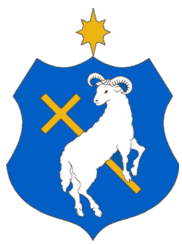  Cím:     2310 Szigetszentmiklós. Pf.40.Telefon:  36(24)505-5050Fax:         36 (24) 505-500 E-mail:  varoshaza@szigetszentmiklos.huKÉRELEMRENDKÍVÜLI TELEPÜLÉSI TÁMOGATÁS MEGÁLLAPÍTÁSÁHOZKÉRELEMRENDKÍVÜLI TELEPÜLÉSI TÁMOGATÁS MEGÁLLAPÍTÁSÁHOZKÉRELEMRENDKÍVÜLI TELEPÜLÉSI TÁMOGATÁS MEGÁLLAPÍTÁSÁHOZKÉRELEMRENDKÍVÜLI TELEPÜLÉSI TÁMOGATÁS MEGÁLLAPÍTÁSÁHOZABCDEFNév (ha eltérő születési neve is)Anyja neveSzületési helye, ideje (év, hó, nap)TAJ száma18. életévét betöltött személy esetén azon oktatási intézmény megnevezése, ahol tanulMegjegyzés*ABCDA jövedelem típusaKérelmező havi jövedelmeHázastársa
(élettársa) havi jövedelmeGyermekek havi jövedelmeMunkaviszonyból és más foglalkoztatási jogviszonyból származóebből közfoglalkoztatásból származó: Társas és egyéni vállalkozásból, őstermelői, illetve szellemi és más önálló tevékenységből származóTáppénz, gyermekgondozási támogatásokNyugellátás és egyéb nyugdíjszerű rendszeres szociális ellátásokÖnkormányzat, járási hivatal és munkaügyi szervek által folyósított ellátásokEgyéb jövedelemÖsszes jövedelem................................................kérelmező aláírása……….................................................kérelmező házastársának/élettársának aláírása  
Szigetszentmiklósi
Polgármesteri Hivatal2310 Szigetszentmiklós,Kossuth Lajos utca 2.Szigetszentmiklósi
Polgármesteri Hivatal2310 Szigetszentmiklós,Kossuth Lajos utca 2. Cím:     2310 Szigetszentmiklós. Pf.40.Telefon:  36(24)505-5050Fax:         36 (24) 505-500 E-mail:  varoshaza@szigetszentmiklos.hu Cím:     2310 Szigetszentmiklós. Pf.40.Telefon:  36(24)505-5050Fax:         36 (24) 505-500 E-mail:  varoshaza@szigetszentmiklos.huKÉRELEMÁPOLÁSI TELEPÜLÉSI TÁMOGATÁS MEGÁLLAPÍTÁSÁHOZKÉRELEMÁPOLÁSI TELEPÜLÉSI TÁMOGATÁS MEGÁLLAPÍTÁSÁHOZKÉRELEMÁPOLÁSI TELEPÜLÉSI TÁMOGATÁS MEGÁLLAPÍTÁSÁHOZNév (ha eltérő születési neve is)Anyja neveSzületési helye, ideje (év, hó, nap)TAJ száma18. életévét betöltött személy esetén azon oktatási intézmény megnevezése, ahol tanulA jövedelem típusaKérelmező havi jövedelmeHázastársa
(élettársa) havi jövedelmeGyermekek havi jövedelme1.Munkaviszonyból és más foglalkoztatási jogviszonyból származóebből közfoglalkoztatásból származó:2. Társas és egyéni vállalkozásból, őstermelői, illetve szellemi és más önálló tevékenységből származó3.Táppénz, gyermekgondozási támogatások4.Nyugellátás és egyéb nyugdíjszerű rendszeres szociális ellátások5. Önkormányzat, járási hivatal és munkaügyi szervek által folyósított ellátások6.Egyéb jövedelem7.Összes jövedelemSzigetszentmiklósi
Polgármesteri Hivatal2310 Szigetszentmiklós,Kossuth Lajos utca 2.Szigetszentmiklósi
Polgármesteri Hivatal2310 Szigetszentmiklós,Kossuth Lajos utca 2. Cím:     2310 Szigetszentmiklós. Pf.40.Telefon:  36(24)505-5050Fax:         36 (24) 505-500 E-mail:  varoshaza@szigetszentmiklos.huKÉRELEMTELEPÜLÉSI TÁMOGATÁS GYÓGYSZERKIADÁSOK VISELÉSÉHEZKÉRELEMTELEPÜLÉSI TÁMOGATÁS GYÓGYSZERKIADÁSOK VISELÉSÉHEZKÉRELEMTELEPÜLÉSI TÁMOGATÁS GYÓGYSZERKIADÁSOK VISELÉSÉHEZKÉRELEMTELEPÜLÉSI TÁMOGATÁS GYÓGYSZERKIADÁSOK VISELÉSÉHEZABCDEKözeli hozzátartozó neveAnyja neveSzületési helye, ideje (év, hó, nap)TAJ számaCsaládi kapcsolat megnevezéseABCDA jövedelem típusaKérelmező havi jövedelmeHázastársa
(élettársa) havi jövedelmeA családban élő közeli hozzátartozó jövedelmeMunkaviszonyból és más foglalkoztatási jogviszonyból származóebből közfoglalkoztatásból származó: Társas és egyéni vállalkozásból, őstermelői, illetve szellemi és más önálló tevékenységből származóTáppénz, gyermekgondozási támogatásokNyugellátás és egyéb nyugdíjszerű rendszeres szociális ellátásokÖnkormányzat, járási hivatal és munkaügyi szervek által folyósított ellátásokEgyéb jövedelemÖsszes jövedelem................................................
  kérelmező aláírása……….................................................
kérelmező házastársának/élettársának 
aláírásaSzigetszentmiklósi
Polgármesteri Hivatal2310 Szigetszentmiklós,Kossuth Lajos utca 2.Szigetszentmiklósi
Polgármesteri Hivatal2310 Szigetszentmiklós,Kossuth Lajos utca 2. Cím:     2310 Szigetszentmiklós. Pf.40.Telefon:  36(24)505-5050Fax:         36 (24) 505-500 E-mail:  varoshaza@szigetszentmiklos.huKÉRELEMKÉRELEM LAKHATÁSI TELEPÜLÉSI TÁMOGATÁS MEGÁLLAPÍTÁSÁRAKÉRELEMKÉRELEM LAKHATÁSI TELEPÜLÉSI TÁMOGATÁS MEGÁLLAPÍTÁSÁRAKÉRELEMKÉRELEM LAKHATÁSI TELEPÜLÉSI TÁMOGATÁS MEGÁLLAPÍTÁSÁRAI. Személyi adatokI. Személyi adatokI. Személyi adatokI. Személyi adatok1.A kérelmező személyre vonatkozó adatok:1.A kérelmező személyre vonatkozó adatok:1.A kérelmező személyre vonatkozó adatok:1.A kérelmező személyre vonatkozó adatok:Neve: ..............................................................................................................................Neve: ..............................................................................................................................Neve: ..............................................................................................................................Neve: ..............................................................................................................................Születési neve: ...............................................................................................................Születési neve: ...............................................................................................................Születési neve: ...............................................................................................................Születési neve: ...............................................................................................................Anyja neve: ...................................................................................................................Anyja neve: ...................................................................................................................Anyja neve: ...................................................................................................................Anyja neve: ...................................................................................................................Születés helye, ideje (év, hó, nap): .................................................................................Születés helye, ideje (év, hó, nap): .................................................................................Születés helye, ideje (év, hó, nap): .................................................................................Születés helye, ideje (év, hó, nap): .................................................................................Lakóhelye:     irányítószám ................................................................................... település .........................................................utca/út/tér .............. házszám............ épület/lépcsőház ............... emelet, ajtó.Lakóhelye:     irányítószám ................................................................................... település .........................................................utca/út/tér .............. házszám............ épület/lépcsőház ............... emelet, ajtó.Lakóhelye:     irányítószám ................................................................................... település .........................................................utca/út/tér .............. házszám............ épület/lépcsőház ............... emelet, ajtó.Lakóhelye:     irányítószám ................................................................................... település .........................................................utca/út/tér .............. házszám............ épület/lépcsőház ............... emelet, ajtó.Tartózkodási helye:     irányítószám ..................................................................... település ...........................................................utca/út/tér .............. házszám ............ épület/lépcsőház ............... emelet, ajtó.Tartózkodási helye:     irányítószám ..................................................................... település ...........................................................utca/út/tér .............. házszám ............ épület/lépcsőház ............... emelet, ajtó.Tartózkodási helye:     irányítószám ..................................................................... település ...........................................................utca/út/tér .............. házszám ............ épület/lépcsőház ............... emelet, ajtó.Tartózkodási helye:     irányítószám ..................................................................... település ...........................................................utca/út/tér .............. házszám ............ épület/lépcsőház ............... emelet, ajtó.Társadalombiztosítási Azonosító Jele:         Állampolgársága:................................................................................................................Társadalombiztosítási Azonosító Jele:         Állampolgársága:................................................................................................................Társadalombiztosítási Azonosító Jele:         Állampolgársága:................................................................................................................Társadalombiztosítási Azonosító Jele:         Állampolgársága:................................................................................................................Telefonszám (nem kötelező megadni):.............................................................................Telefonszám (nem kötelező megadni):.............................................................................Telefonszám (nem kötelező megadni):.............................................................................Telefonszám (nem kötelező megadni):.............................................................................E-mail cím (nem kötelező megadni): ................................................................................E-mail cím (nem kötelező megadni): ................................................................................E-mail cím (nem kötelező megadni): ................................................................................E-mail cím (nem kötelező megadni): ................................................................................2.A kérelmező idegenrendészeti státusza (nem magyar állampolgárság esetén):  szabad mozgás és tartózkodás jogával rendelkező, vagy  EU kék kártyával rendelkező, vagy bevándorolt/letelepedett, vagy menekült/oltalmazott/hontalan.2.A kérelmező idegenrendészeti státusza (nem magyar állampolgárság esetén):  szabad mozgás és tartózkodás jogával rendelkező, vagy  EU kék kártyával rendelkező, vagy bevándorolt/letelepedett, vagy menekült/oltalmazott/hontalan.2.A kérelmező idegenrendészeti státusza (nem magyar állampolgárság esetén):  szabad mozgás és tartózkodás jogával rendelkező, vagy  EU kék kártyával rendelkező, vagy bevándorolt/letelepedett, vagy menekült/oltalmazott/hontalan.2.A kérelmező idegenrendészeti státusza (nem magyar állampolgárság esetén):  szabad mozgás és tartózkodás jogával rendelkező, vagy  EU kék kártyával rendelkező, vagy bevándorolt/letelepedett, vagy menekült/oltalmazott/hontalan.3.Kérelmezővel közös háztartásban (azonos lakcímen) élők száma: ………… fő.Kérelmező háztartásában élők személyi adatai:3.Kérelmezővel közös háztartásban (azonos lakcímen) élők száma: ………… fő.Kérelmező háztartásában élők személyi adatai:3.Kérelmezővel közös háztartásban (azonos lakcímen) élők száma: ………… fő.Kérelmező háztartásában élők személyi adatai:3.Kérelmezővel közös háztartásban (azonos lakcímen) élők száma: ………… fő.Kérelmező háztartásában élők személyi adatai:ABCDEKözeli hozzátartozó neveAnyja neveSzületési helye, ideje (év, hó, nap)TAJ számaCsaládi kapcsolat megnevezéseA jövedelem típusaKérelmező havi jövedelmeHázastársa
(élettársa) havi jövedelmeMunkaviszonyból és más foglalkoztatási jogviszonyból származó Társas és egyéni vállalkozásból, őstermelői, illetve szellemi és más önálló tevékenységből származóTáppénz, gyermekgondozási támogatásokNyugellátás és egyéb nyugdíjszerű rendszeres szociális ellátásokÖnkormányzat, járási hivatal és munkaügyi szervek által folyósított ellátásokEgyéb jövedelemÖsszes jövedelemA támogatással érintett lakás nagysága: ………….. m2.A lakásban tartózkodás jogcíme: ………………………………………………………..6. NyilatkozatokA kérelemmel érintett lakásban előrefizetős gáz- vagy áramszolgáltatást mérő készülék működik – nem működik (a megfelelő rész aláhúzandó).Amennyiben igen, kérjük, nevezze meg a szolgáltatót: ……………………………….……. A lakhatást a legnagyobb mértékben veszélyeztető lakásfenntartási kiadás(ok), melyre a támogatást kérem: …………………………………………………………………………………………………Felelősségem tudatában kijelentem, hogya) életvitelszerűen a lakóhelyemen/a tartózkodási helyemen élek* (a megfelelő rész aláhúzandó),b) a közölt adatok a valóságnak megfelelnek.Tudomásul veszem, hogy a kérelemben közölt jövedelmi adatok valódiságát a szociális igazgatásról és szociális ellátásokról szóló 1993. évi III. törvény 10. § (7) bekezdése alapján a szociális hatáskört gyakorló szerv – a Nemzeti Adó- és Vámhivatal hatáskörrel és illetékességgel rendelkező adóigazgatósága útján – ellenőrizheti.Hozzájárulok a kérelemben szereplő adatoknak a szociális igazgatási eljárás során történő felhasználásához...................................................
kérelmező aláírása..................................................
a háztartás nagykorú tagjainak aláírása* Ezt a nyilatkozatot csak abban az esetben kell megtenni, ha bejelentett lakó- és tartózkodási hellyel is rendelkezik.* Ezt a nyilatkozatot csak abban az esetben kell megtenni, ha bejelentett lakó- és tartózkodási hellyel is rendelkezik.Közös képviselő nyilatkozata a természetben nyújtott lakhatási támogatás megállapításáhozKözös képviselő nyilatkozata a természetben nyújtott lakhatási támogatás megállapításáhozAlulírott ...................................................... (név, megnevezés) ..................................... (cím, székhely), mint közös képviselő, a pénzbeli és természetbeni szociális ellátások igénylésének és megállapításának, valamint folyósításának részletes szabályairól szóló 63/2006. (III. 27.) Korm. rendelet 20. §-a (2) bekezdésének c) pontjában foglaltak alapján igazolom, hogy ............................................................................................................................................ (név) 
....................................................................................................................................... (lakcím)Alulírott ...................................................... (név, megnevezés) ..................................... (cím, székhely), mint közös képviselő, a pénzbeli és természetbeni szociális ellátások igénylésének és megállapításának, valamint folyósításának részletes szabályairól szóló 63/2006. (III. 27.) Korm. rendelet 20. §-a (2) bekezdésének c) pontjában foglaltak alapján igazolom, hogy ............................................................................................................................................ (név) 
....................................................................................................................................... (lakcím) közös mérővel rendelkező társasházi lakásban lakó, .………...szolgáltatást igénybe vevő személy, vagy közös mérővel rendelkező társasházi lakásban lakó, .………...szolgáltatást igénybe vevő személy, vagy a ………………...............…szolgáltatás díját a szolgáltató részére díjszétosztás nélkül fizető társasház lakója aki a szolgáltatási díj megfizetésére köteles. a ………………...............…szolgáltatás díját a szolgáltató részére díjszétosztás nélkül fizető társasház lakója aki a szolgáltatási díj megfizetésére köteles.(a megfelelő négyzetbe X jelet kell tenni)(a megfelelő négyzetbe X jelet kell tenni)Azonosító adatok a szolgáltatást igénybe vevő személyre tekintettel:Azonosító adatok a szolgáltatást igénybe vevő személyre tekintettel:1. A szolgáltató megnevezése: ………………………………….....……………………..............................……....1. A szolgáltató megnevezése: ………………………………….....……………………..............................……....2. Fogyasztó/ügyfél azonosító: ……………………………………………..…………...............................……….2. Fogyasztó/ügyfél azonosító: ……………………………………………..…………...............................……….3.1) Fogyasztási hely azonosító: ………………………………………………................................………………3.1) Fogyasztási hely azonosító: ………………………………………………................................………………VAGYVAGY3.2) A mérő azonosító száma/hőközpont azonosító száma: ………………..............................……………………A lakhatási támogatás utalása a ……………………….………………….  Társasház/ közös képviselő …………..…………………………………számú számlájára történjen. 3.2) A mérő azonosító száma/hőközpont azonosító száma: ………………..............................……………………A lakhatási támogatás utalása a ……………………….………………….  Társasház/ közös képviselő …………..…………………………………számú számlájára történjen. Kelt: ..........................................., ....................................Kelt: ..........................................., ....................................                                                                                                   .............................................................
                         aláírás                                                                                                                   .............................................................
                         aláírás                Szigetszentmiklósi
Polgármesteri Hivatal2310 Szigetszentmiklós,Kossuth Lajos utca 2. Cím:     2310 Szigetszentmiklós. Pf.40.Telefon:  36(24)505-5050Fax:         36 (24) 505-500 E-mail:  varoshaza@szigetszentmiklos.huABCDEFNév
(ha eltérő, születési
neve is)
Anyja neveSzületés helye,
ideje
(év, hó, nap)Társadalom-
biztosítási Azonosító Jele18. életévét betöltött személy esetén azon oktatási intézmény
megnevezése, ahol tanul
Megjegyzés* * Ebben az oszlopban kell feltüntetni: * Ebben az oszlopban kell feltüntetni: * Ebben az oszlopban kell feltüntetni: * Ebben az oszlopban kell feltüntetni: * Ebben az oszlopban kell feltüntetni: * Ebben az oszlopban kell feltüntetni: * Ebben az oszlopban kell feltüntetni: * Ebben az oszlopban kell feltüntetni: a) ha a gyermekre tekintettel gyermekgondozási segélyt, gyermeknevelési támogatást, gyermekgondozási díjat vagy terhességi gyermekágyi segélyt folyósítanak, a) ha a gyermekre tekintettel gyermekgondozási segélyt, gyermeknevelési támogatást, gyermekgondozási díjat vagy terhességi gyermekágyi segélyt folyósítanak, a) ha a gyermekre tekintettel gyermekgondozási segélyt, gyermeknevelési támogatást, gyermekgondozási díjat vagy terhességi gyermekágyi segélyt folyósítanak, a) ha a gyermekre tekintettel gyermekgondozási segélyt, gyermeknevelési támogatást, gyermekgondozási díjat vagy terhességi gyermekágyi segélyt folyósítanak, a) ha a gyermekre tekintettel gyermekgondozási segélyt, gyermeknevelési támogatást, gyermekgondozási díjat vagy terhességi gyermekágyi segélyt folyósítanak, a) ha a gyermekre tekintettel gyermekgondozási segélyt, gyermeknevelési támogatást, gyermekgondozási díjat vagy terhességi gyermekágyi segélyt folyósítanak, a) ha a gyermekre tekintettel gyermekgondozási segélyt, gyermeknevelési támogatást, gyermekgondozási díjat vagy terhességi gyermekágyi segélyt folyósítanak, a) ha a gyermekre tekintettel gyermekgondozási segélyt, gyermeknevelési támogatást, gyermekgondozási díjat vagy terhességi gyermekágyi segélyt folyósítanak, b) ha a 20 évesnél fiatalabb gyermek nem jár oktatási intézménybe, de önálló keresettel még nem rendelkezik, vagy b) ha a 20 évesnél fiatalabb gyermek nem jár oktatási intézménybe, de önálló keresettel még nem rendelkezik, vagy b) ha a 20 évesnél fiatalabb gyermek nem jár oktatási intézménybe, de önálló keresettel még nem rendelkezik, vagy b) ha a 20 évesnél fiatalabb gyermek nem jár oktatási intézménybe, de önálló keresettel még nem rendelkezik, vagy b) ha a 20 évesnél fiatalabb gyermek nem jár oktatási intézménybe, de önálló keresettel még nem rendelkezik, vagy b) ha a 20 évesnél fiatalabb gyermek nem jár oktatási intézménybe, de önálló keresettel még nem rendelkezik, vagy b) ha a 20 évesnél fiatalabb gyermek nem jár oktatási intézménybe, de önálló keresettel még nem rendelkezik, vagy b) ha a 20 évesnél fiatalabb gyermek nem jár oktatási intézménybe, de önálló keresettel még nem rendelkezik, vagy c) életkortól függetlenül a tartós betegség vagy fogyatékosság fennállását, amennyiben ez az állapot a gyermek 25. életévének betöltését megelőzően is fennállt. c) életkortól függetlenül a tartós betegség vagy fogyatékosság fennállását, amennyiben ez az állapot a gyermek 25. életévének betöltését megelőzően is fennállt. c) életkortól függetlenül a tartós betegség vagy fogyatékosság fennállását, amennyiben ez az állapot a gyermek 25. életévének betöltését megelőzően is fennállt. c) életkortól függetlenül a tartós betegség vagy fogyatékosság fennállását, amennyiben ez az állapot a gyermek 25. életévének betöltését megelőzően is fennállt. c) életkortól függetlenül a tartós betegség vagy fogyatékosság fennállását, amennyiben ez az állapot a gyermek 25. életévének betöltését megelőzően is fennállt. c) életkortól függetlenül a tartós betegség vagy fogyatékosság fennállását, amennyiben ez az állapot a gyermek 25. életévének betöltését megelőzően is fennállt. c) életkortól függetlenül a tartós betegség vagy fogyatékosság fennállását, amennyiben ez az állapot a gyermek 25. életévének betöltését megelőzően is fennállt. c) életkortól függetlenül a tartós betegség vagy fogyatékosság fennállását, amennyiben ez az állapot a gyermek 25. életévének betöltését megelőzően is fennállt.ABCDDDDD 
A jövedelem típusa Kérelmező Házastárs, élettárs Gyermekek Gyermekek Gyermekek Gyermekek Gyermekek havi jövedelme (forint) havi jövedelme (forint) havi jövedelme (forint) havi jövedelme (forint) havi jövedelme (forint) havi jövedelme (forint) havi jövedelme (forint) Munkaviszonyból és más foglalkoztatási jogviszonyból származó ebből: közfoglalkoztatásból származó Társas és egyéni vállalkozásból, őstermelői, illetve szellemi és más önálló tevékenységből származó Táppénz, gyermekgondozási támogatások Nyugellátás és egyéb nyugdíjszerű rendszeres szociális ellátások Önkormányzat, járási hivatal és munkaügyi szervek által folyósított ellátások Egyéb jövedelem Összes jövedelem...............................................
kérelmező aláírása……….................................................
kérelmező házastársának/élettársának 
aláírásaSzigetszentmiklósi
Polgármesteri Hivatal2310 Szigetszentmiklós,Kossuth Lajos utca 2.Szigetszentmiklósi
Polgármesteri Hivatal2310 Szigetszentmiklós,Kossuth Lajos utca 2. Cím:     2310 Szigetszentmiklós. Pf.40.Telefon:  36(24)505-5050Fax:         36 (24) 505-500 E-mail:  varoshaza@szigetszentmiklos.huKÉRELEMKÖZMŰFEJLESZTÉSI ÉS UTÓLAGOS VÍZIKÖZMŰ CSATLAKOZÁSI HOZZÁJÁRULÁSHOZ IGÉNYELHETŐ TÁMOGATÁS MEGÁLLAPÍTÁSÁHOZKÉRELEMKÖZMŰFEJLESZTÉSI ÉS UTÓLAGOS VÍZIKÖZMŰ CSATLAKOZÁSI HOZZÁJÁRULÁSHOZ IGÉNYELHETŐ TÁMOGATÁS MEGÁLLAPÍTÁSÁHOZKÉRELEMKÖZMŰFEJLESZTÉSI ÉS UTÓLAGOS VÍZIKÖZMŰ CSATLAKOZÁSI HOZZÁJÁRULÁSHOZ IGÉNYELHETŐ TÁMOGATÁS MEGÁLLAPÍTÁSÁHOZKÉRELEMKÖZMŰFEJLESZTÉSI ÉS UTÓLAGOS VÍZIKÖZMŰ CSATLAKOZÁSI HOZZÁJÁRULÁSHOZ IGÉNYELHETŐ TÁMOGATÁS MEGÁLLAPÍTÁSÁHOZABCDEFNév (ha eltérő születési neve is)Anyja neveSzületési helye, ideje (év, hó, nap)TAJ száma18. életévét betöltött személy esetén azon oktatási intézmény megnevezése, ahol tanulMegjegyzés*ABCDA jövedelem típusaKérelmező havi jövedelmeHázastársa
(élettársa) havi jövedelmeGyermekek havi jövedelmeMunkaviszonyból és más foglalkoztatási jogviszonyból származóebből közfoglalkoztatásból származó:Társas és egyéni vállalkozásból, őstermelői, illetve szellemi és más önálló tevékenységből származóTáppénz, gyermekgondozási támogatásokNyugellátás és egyéb nyugdíjszerű rendszeres szociális ellátásokÖnkormányzat, járási hivatal és munkaügyi szervek által folyósított ellátásokEgyéb jövedelemÖsszes jövedelem................................................kérelmező aláírása……….................................................kérelmező házastársának/élettársának aláírása  
Szigetszentmiklósi
Polgármesteri Hivatal2310 Szigetszentmiklós,Kossuth Lajos utca 2.Szigetszentmiklósi
Polgármesteri Hivatal2310 Szigetszentmiklós,Kossuth Lajos utca 2.Szigetszentmiklósi
Polgármesteri Hivatal2310 Szigetszentmiklós,Kossuth Lajos utca 2. Cím: 2310 Szigetszentmiklós. Pf.40.Telefon: 36(24)505-505Fax:  36 (24) 505-500E-mail:  varoshaza@szigetszentmiklos.hu Cím: 2310 Szigetszentmiklós. Pf.40.Telefon: 36(24)505-505Fax:  36 (24) 505-500E-mail:  varoshaza@szigetszentmiklos.hu Cím: 2310 Szigetszentmiklós. Pf.40.Telefon: 36(24)505-505Fax:  36 (24) 505-500E-mail:  varoshaza@szigetszentmiklos.huKÉRELEMLAKBÉRTÁMOGATÁS  MEGÁLLAPÍTÁSÁRAKÉRELEMLAKBÉRTÁMOGATÁS  MEGÁLLAPÍTÁSÁRAKÉRELEMLAKBÉRTÁMOGATÁS  MEGÁLLAPÍTÁSÁRAKÉRELEMLAKBÉRTÁMOGATÁS  MEGÁLLAPÍTÁSÁRAKÉRELEMLAKBÉRTÁMOGATÁS  MEGÁLLAPÍTÁSÁRAKÉRELEMLAKBÉRTÁMOGATÁS  MEGÁLLAPÍTÁSÁRAKÉRELEMLAKBÉRTÁMOGATÁS  MEGÁLLAPÍTÁSÁRAI. Személyi adatokI. Személyi adatokI. Személyi adatokI. Személyi adatokI. Személyi adatokI. Személyi adatokI. Személyi adatok1.A kérelmező személyre vonatkozó adatok:1.A kérelmező személyre vonatkozó adatok:1.A kérelmező személyre vonatkozó adatok:1.A kérelmező személyre vonatkozó adatok:1.A kérelmező személyre vonatkozó adatok:1.A kérelmező személyre vonatkozó adatok:1.A kérelmező személyre vonatkozó adatok:Neve: ..............................................................................................................................Neve: ..............................................................................................................................Neve: ..............................................................................................................................Neve: ..............................................................................................................................Neve: ..............................................................................................................................Neve: ..............................................................................................................................Neve: ..............................................................................................................................Születési neve: ...............................................................................................................Születési neve: ...............................................................................................................Születési neve: ...............................................................................................................Születési neve: ...............................................................................................................Születési neve: ...............................................................................................................Születési neve: ...............................................................................................................Születési neve: ...............................................................................................................Anyja neve: ...................................................................................................................Anyja neve: ...................................................................................................................Anyja neve: ...................................................................................................................Anyja neve: ...................................................................................................................Anyja neve: ...................................................................................................................Anyja neve: ...................................................................................................................Anyja neve: ...................................................................................................................Születés helye, ideje (év, hó, nap): .................................................................................Születés helye, ideje (év, hó, nap): .................................................................................Születés helye, ideje (év, hó, nap): .................................................................................Születés helye, ideje (év, hó, nap): .................................................................................Születés helye, ideje (év, hó, nap): .................................................................................Születés helye, ideje (év, hó, nap): .................................................................................Születés helye, ideje (év, hó, nap): .................................................................................Lakóhelye:  ...................................................................................  .........................................................utca/út/tér .............. házszám............ épület/lépcsőház ............... emelet, ajtó.Lakóhelye:  ...................................................................................  .........................................................utca/út/tér .............. házszám............ épület/lépcsőház ............... emelet, ajtó.Lakóhelye:  ...................................................................................  .........................................................utca/út/tér .............. házszám............ épület/lépcsőház ............... emelet, ajtó.Lakóhelye:  ...................................................................................  .........................................................utca/út/tér .............. házszám............ épület/lépcsőház ............... emelet, ajtó.Lakóhelye:  ...................................................................................  .........................................................utca/út/tér .............. házszám............ épület/lépcsőház ............... emelet, ajtó.Lakóhelye:  ...................................................................................  .........................................................utca/út/tér .............. házszám............ épület/lépcsőház ............... emelet, ajtó.Lakóhelye:  ...................................................................................  .........................................................utca/út/tér .............. házszám............ épület/lépcsőház ............... emelet, ajtó.Tartózkodási helye:  .....................................................................  ...........................................................utca/út/tér .............. házszám ............ épület/lépcsőház ............... emelet, ajtó.Tartózkodási helye:  .....................................................................  ...........................................................utca/út/tér .............. házszám ............ épület/lépcsőház ............... emelet, ajtó.Tartózkodási helye:  .....................................................................  ...........................................................utca/út/tér .............. házszám ............ épület/lépcsőház ............... emelet, ajtó.Tartózkodási helye:  .....................................................................  ...........................................................utca/út/tér .............. házszám ............ épület/lépcsőház ............... emelet, ajtó.Tartózkodási helye:  .....................................................................  ...........................................................utca/út/tér .............. házszám ............ épület/lépcsőház ............... emelet, ajtó.Tartózkodási helye:  .....................................................................  ...........................................................utca/út/tér .............. házszám ............ épület/lépcsőház ............... emelet, ajtó.Tartózkodási helye:  .....................................................................  ...........................................................utca/út/tér .............. házszám ............ épület/lépcsőház ............... emelet, ajtó.Társadalombiztosítási Azonosító Jele:         Állampolgársága..............................................................................................................Társadalombiztosítási Azonosító Jele:         Állampolgársága..............................................................................................................Társadalombiztosítási Azonosító Jele:         Állampolgársága..............................................................................................................Társadalombiztosítási Azonosító Jele:         Állampolgársága..............................................................................................................Társadalombiztosítási Azonosító Jele:         Állampolgársága..............................................................................................................Társadalombiztosítási Azonosító Jele:         Állampolgársága..............................................................................................................Társadalombiztosítási Azonosító Jele:         Állampolgársága..............................................................................................................Telefonszám (nem kötelező megadni):............................................................................Telefonszám (nem kötelező megadni):............................................................................Telefonszám (nem kötelező megadni):............................................................................Telefonszám (nem kötelező megadni):............................................................................Telefonszám (nem kötelező megadni):............................................................................Telefonszám (nem kötelező megadni):............................................................................Telefonszám (nem kötelező megadni):............................................................................E-mail cím (nem kötelező megadni): ..............................................................................E-mail cím (nem kötelező megadni): ..............................................................................E-mail cím (nem kötelező megadni): ..............................................................................E-mail cím (nem kötelező megadni): ..............................................................................E-mail cím (nem kötelező megadni): ..............................................................................E-mail cím (nem kötelező megadni): ..............................................................................E-mail cím (nem kötelező megadni): ..............................................................................2.A kérelmező idegenrendészeti státusza (nem magyar állampolgárság esetén):  szabad mozgás és tartózkodás jogával rendelkező, vagy  EU kék kártyával rendelkező, vagy bevándorolt/letelepedett, vagy menekült/oltalmazott/hontalan.2.A kérelmező idegenrendészeti státusza (nem magyar állampolgárság esetén):  szabad mozgás és tartózkodás jogával rendelkező, vagy  EU kék kártyával rendelkező, vagy bevándorolt/letelepedett, vagy menekült/oltalmazott/hontalan.2.A kérelmező idegenrendészeti státusza (nem magyar állampolgárság esetén):  szabad mozgás és tartózkodás jogával rendelkező, vagy  EU kék kártyával rendelkező, vagy bevándorolt/letelepedett, vagy menekült/oltalmazott/hontalan.2.A kérelmező idegenrendészeti státusza (nem magyar állampolgárság esetén):  szabad mozgás és tartózkodás jogával rendelkező, vagy  EU kék kártyával rendelkező, vagy bevándorolt/letelepedett, vagy menekült/oltalmazott/hontalan.2.A kérelmező idegenrendészeti státusza (nem magyar állampolgárság esetén):  szabad mozgás és tartózkodás jogával rendelkező, vagy  EU kék kártyával rendelkező, vagy bevándorolt/letelepedett, vagy menekült/oltalmazott/hontalan.2.A kérelmező idegenrendészeti státusza (nem magyar állampolgárság esetén):  szabad mozgás és tartózkodás jogával rendelkező, vagy  EU kék kártyával rendelkező, vagy bevándorolt/letelepedett, vagy menekült/oltalmazott/hontalan.2.A kérelmező idegenrendészeti státusza (nem magyar állampolgárság esetén):  szabad mozgás és tartózkodás jogával rendelkező, vagy  EU kék kártyával rendelkező, vagy bevándorolt/letelepedett, vagy menekült/oltalmazott/hontalan.3.Kérelmezővel közös háztartásban (azonos lakcímen) élők száma: ………… fő.Kérelmező háztartásában élők személyi adatai:3.Kérelmezővel közös háztartásban (azonos lakcímen) élők száma: ………… fő.Kérelmező háztartásában élők személyi adatai:3.Kérelmezővel közös háztartásban (azonos lakcímen) élők száma: ………… fő.Kérelmező háztartásában élők személyi adatai:3.Kérelmezővel közös háztartásban (azonos lakcímen) élők száma: ………… fő.Kérelmező háztartásában élők személyi adatai:3.Kérelmezővel közös háztartásban (azonos lakcímen) élők száma: ………… fő.Kérelmező háztartásában élők személyi adatai:3.Kérelmezővel közös háztartásban (azonos lakcímen) élők száma: ………… fő.Kérelmező háztartásában élők személyi adatai:3.Kérelmezővel közös háztartásban (azonos lakcímen) élők száma: ………… fő.Kérelmező háztartásában élők személyi adatai:AABBCCDEEKözeli hozzátartozó neveKözeli hozzátartozó neveAnyja neveAnyja neveSzületési helye, ideje (év, hó, nap)Születési helye, ideje (év, hó, nap)TAJ számaCsaládi kapcsolat Családi kapcsolat A jövedelem típusaKérelmező havi jövedelmeHázastársa
(élettársa) havi jövedelmeA családban élő közeli hozzátartozók jövedelmeMunkaviszonyból és más foglalkoztatási jogviszonyból származó Társas és egyéni vállalkozásból, őstermelői, illetve szellemi és más önálló tevékenységből származóTáppénz, gyermekgondozási támogatásokNyugellátás és egyéb nyugdíjszerű rendszeres szociális ellátásokÖnkormányzat, járási hivatal és munkaügyi szervek által folyósított ellátásokEgyéb jövedelemÖsszes jövedelemFelelősségem tudatában kijelentem, hogya) az általam bérelt ingatlan nem önkormányzati és nem állami tulajdonban áll.b) életvitelszerűen a lakóhelyemen/a tartózkodási helyemen élek* (a megfelelő rész aláhúzandó),c) munkaviszonyom határozott idejű ……………… napig szól./ határozatlan idejű (a megfelelő rész aláhúzandó),d) a közölt adatok a valóságnak megfelelnek.Tudomásul veszem, hogy a kérelemben közölt jövedelmi adatok valódiságát a szociális igazgatásról és szociális ellátásokról szóló 1993. évi III. törvény 10. § (7) bekezdése alapján a szociális hatáskört gyakorló szerv – a Nemzeti Adó- és Vámhivatal hatáskörrel és illetékességgel rendelkező adóigazgatósága útján – ellenőrizheti.Hozzájárulok a kérelemben szereplő adatoknak a szociális igazgatási eljárás során történő felhasználásához...................................................
            kérelmező aláírása..................................................
a háztartás nagykorú tagjainak aláírása* Ezt a nyilatkozatot csak abban az esetben kell megtenni, ha bejelentett lakó- és tartózkodási hellyel is rendelkezik.* Ezt a nyilatkozatot csak abban az esetben kell megtenni, ha bejelentett lakó- és tartózkodási hellyel is rendelkezik.Szigetszentmiklósi
Polgármesteri Hivatal2310 Szigetszentmiklós,Kossuth Lajos utca 2.Szigetszentmiklósi
Polgármesteri Hivatal2310 Szigetszentmiklós,Kossuth Lajos utca 2. Cím:     2310 Szigetszentmiklós. Pf.40.Telefon:  36(24)505-5050Fax:         36 (24) 505-500 E-mail:  varoshaza@szigetszentmiklos.huKÉRELEMLAKÁSHOZ JUTÓK HELYI TÁMOGATÁSA MEGÁLLAPÍTÁSÁHOZKÉRELEMLAKÁSHOZ JUTÓK HELYI TÁMOGATÁSA MEGÁLLAPÍTÁSÁHOZKÉRELEMLAKÁSHOZ JUTÓK HELYI TÁMOGATÁSA MEGÁLLAPÍTÁSÁHOZKÉRELEMLAKÁSHOZ JUTÓK HELYI TÁMOGATÁSA MEGÁLLAPÍTÁSÁHOZABCDEFNév (ha eltérő születési neve is)Anyja neveSzületési helye, ideje (év, hó, nap)TAJ száma18. életévét betöltött személy esetén azon oktatási intézmény megnevezése, ahol tanulMegjegyzés*ABCDA jövedelem típusaKérelmező havi jövedelmeHázastársa
(élettársa) havi jövedelmeHozzátartozó jövedelmeMunkaviszonyból és más foglalkoztatási jogviszonyból származóebből közfoglalkoztatásból származó: Társas és egyéni vállalkozásból, őstermelői, illetve szellemi és más önálló tevékenységből származóTáppénz, gyermekgondozási támogatásokNyugellátás és egyéb nyugdíjszerű rendszeres szociális ellátásokÖnkormányzat, járási hivatal és munkaügyi szervek által folyósított ellátásokEgyéb jövedelemÖsszes jövedelem................................................kérelmező aláírása……….................................................kérelmező házastársának/élettársának aláírása  
Szigetszentmiklósi
Polgármesteri Hivatal2310 Szigetszentmiklós,Kossuth Lajos utca 2.Szigetszentmiklósi
Polgármesteri Hivatal2310 Szigetszentmiklós,Kossuth Lajos utca 2. Cím:   2310 Szigetszentmiklós. Pf.40.Telefon:  36(24)505-500E-mail: varoshaza@szigetszentmiklos.huKÉRELEMREZSI TÁMOGATÁS MEGÁLLAPÍTÁSÁHOZKÉRELEMREZSI TÁMOGATÁS MEGÁLLAPÍTÁSÁHOZKÉRELEMREZSI TÁMOGATÁS MEGÁLLAPÍTÁSÁHOZKÉRELEMREZSI TÁMOGATÁS MEGÁLLAPÍTÁSÁHOZABCDEFNév (ha eltérő születési neve is)Anyja neveSzületési helye, ideje (év, hó, nap)TAJ száma18. életévét betöltött személy esetén azon oktatási intézmény megnevezése, ahol tanulMegjegyzés*ABCDA jövedelem típusaKérelmező havi jövedelmeHázastársa
(élettársa) havi jövedelmeGyermekek havi jövedelmeMunkaviszonyból és más foglalkoztatási jogviszonyból származóebből közfoglalkoztatásból származó: Társas és egyéni vállalkozásból, őstermelői, illetve szellemi és más önálló tevékenységből származóTáppénz, gyermekgondozási támogatásokNyugellátás és egyéb nyugdíjszerű rendszeres szociális ellátásokÖnkormányzat, járási hivatal és munkaügyi szervek által folyósított ellátásokEgyéb jövedelemÖsszes jövedelem................................................kérelmező aláírása……….................................................kérelmező házastársának/élettársának aláírása  
